	 РАСПОРЯЖЕНИЕ                                                         БОЕРЫК     20__ елның __ июле                                                                № _____                                                                                                          	Татарстан Республикасының цифрлы трансформация проектларын гамәлгә ашыру буенча эш төркеме утырышының 2021 елның 14 июнендәге ШГ-12-186 номерлы беркетмәсе, Россия Федерациясендә җирле үзидарә оештыруның гомуми принциплары турында» 2003 елның 6 октябрендәге 131-ФЗ номерлы Россия Федерациясе законы, «Дәүләт һәм муниципаль хезмәтләр күрсәтүне оештыру турында» 2010 елның 27 июлендәге 210-ФЗ номерлы Россия Федерациясе Федераль законы нигезендә  1. Җир кишәрлеге бирүне алдан килештерү буенча муниципаль хезмәт күрсәтүнең Административ регламентын кушымта нигезендә расларга.2. Чистай муниципаль районының Җир һәм мөлкәт мөнәсәбәтләре палатасының «Җир кишәрлеге бирүне алдан килештерү буенча муниципаль хезмәт күрсәтүнең Административ регламентын раслау турында» 2019 елның 23 апрелендәге 404 номерлы боерыгы (Чистай муниципаль районы Җир һәм мөлкәт мөнәсәбәтләре палатасының 2019 елның 25 июлендәге 739 номерлы боерыгы нигезендә кертелгән үзгәрешләр белән) үз көчен югалткан дип танырга.3. Әлеге боерыкны Татарстан Республикасының рәсми хокукый мәгълүмат порталында (pravo.tatarstan.ru) бастырып чыгарырга һәм Чистай муниципаль районының рәсми сайтында - www.chistopol.tatarstan.ru урнаштырырга.4. Әлеге боерыкның үтәлешен тикшереп торуны үз өстемә алам.Җитәкче                                                                                              М.Ю. ИсхаковаТатарстан Республикасы Чистай муниципаль районы Җир һәм мөлкәт мөнәсәбәтләре палатасының 20__ елның __ ____ ___ номерлы боерыгына кушымтаҖир кишәрлеге бирүне алдан килештерү буенча муниципаль хезмәт күрсәтүнең Административ регламенты1. Гомуми нигезләмәләр1.1.	Муниципаль хезмәт күрсәтүнең әлеге Административ регламенты (алга таба – Регламент) җир кишәрлеген (алга таба-муниципаль хезмәт) бирүне алдан килештерү буенча муниципаль хезмәт күрсәтүнең стандартын һәм тәртибен билгели. Әлеге Регламентның гамәлдә булуы җир кишәрлеге төзелмәгән һәм аның турында белешмәләр Бердәм дәүләт күчемсез милек реестрында (алга таба - ЕГРН) булмаган очракларга яисә җир кишәрлеге чикләре «Күчемсез милекне дәүләт теркәве турында» 2015 елның 13 июлендәге 218-ФЗ номерлы Федераль закон нигезендә төгәлләштерелергә тиеш. Җир кишәрлеген бирүне алдан килештерү этабында җир кишәрлеген сатулар үткәрмичә бирү мөмкинлеге, шулай ук җир кишәрлеге биреләчәк хокук төре (милек, аренда, түләүсез файдалану) билгеләнә.Әгәр сатулар үткәрмичә генә, арендага аукцион үткәрмичә генә, түләүсез, даими сроксыз файдалануга яки түләүсез файдалануга җир кишәрлеге бирү алдан килештерелгән булса, җир кишәрлеге турындагы мәгълүматларны ЕГРН га керткәннән соң, җир кишәрлеге бирү процедурасын тәмамлау өчен, Татарстан Республикасы дәүләт һәм муниципаль хезмәтләр Порталы аша яисә бер муниципаль хезмәт күрсәтү буенча күпфункцияле үзәккә кабат гариза тапшырырга кирәк: муниципаль милектәге җир кишәрлеген сату-алу үткәрмичә генә арендага бирү;муниципаль милектәге җир кишәрлеген түләүсез файдалануга бирү;муниципаль милектәге җир кишәрлеген милеккә бирү бушлай.1.2. Хезмәт алучылар: физик затлар, юридик затлар (алга таба-гариза бирүче).Мөрәҗәгать итүчеләрнең мәнфәгатьләрен мөрәҗәгать итүче билгеләнгән тәртиптә вәкаләтле затлар һәм физик затларның законлы вәкилләре (алга таба - мөрәҗәгать итүче вәкиле) яклый ала.1.3. Муниципаль хезмәт күрсәтү турында мәгълүмат:1.3.1. муниципаль хезмәт күрсәтү тәртибе турында мәгълүмат:1) дәүләт һәм муниципаль хезмәтләр күрсәтүнең күпфункцияле үзәкләре биналарында урнашкан муниципаль хезмәт турында визуаль һәм текстлы мәгълүматны үз эченә алган мәгълүмат стендларында. 2) Чистай муниципаль районының рәсми сайтында (https:// www.chistopol.tatarstan.ru);3) Татарстан Республикасы дәүләт һәм муниципаль хезмәтләр порталында (https://uslugi.tatarstan.ru/) (алга таба - Республика порталы); 4) Дәүләт һәм муниципаль хезмәтләр күрсәтү (функцияләр) Бердәм порталында (https://www.gosuslugi.ru/)(алга таба - Бердәм портал);5) «Татарстан Республикасы дәүләт һәм муниципаль хезмәтләр реестры» дәүләт мәгълүмат системасы турында (http://frgu.tatar.ru) (алга таба-Республика реестры).1.3.2. Муниципаль хезмәт күрсәтү мәсьәләләре буенча консультация бирү гамәлгә ашырыла:1) дәүләт һәм муниципаль хезмәтләр күрсәтүнең күпфункцияле үзәкләрендә телдән мөрәҗәгать иткәндә-шәхсән яки телефон аша;2) Республика порталының интерактив формасында;3) Чистай муниципаль районының Җир һәм мөлкәт мөнәсәбәтләре палатасында (алга таба-Палата):телдән мөрәҗәгать иткәндә-шәхсән яки телефон аша; язмача (шул исәптән электрон документ формасында) мөрәҗәгать иткәндә –кәгазьдә почта аша, электрон формада электрон почта аша.1.3.3.	Бердәм порталда, республика Порталында Республика реестрындагы белешмәләр нигезендә муниципаль хезмәт күрсәтү тәртибе һәм сроклары турында мәгълүмат гариза бирүчегә бушлай бирелә.Муниципаль хезмәт күрсәтү сроклары һәм тәртибе турындагы мәгълүматтан файдалану мөрәҗәгать итүче тарафыннан нинди дә булса таләпләрне үтәмичә, шул исәптән программа тәэминатыннан файдаланмыйча, гамәлгә ашырыла, аны мөрәҗәгать итүченең техник чараларына урнаштыру программа тәэминатының хокук иясе белән лицензияле яисә башка килешү төзүне таләп итә, ул мөрәҗәгать итүчене теркәүне яисә авторизацияләүне яисә аларга шәхси мәгълүматлар бирүне күздә тота.1.3.4. Мөрәҗәгать итүче шәхсән яки телефон аша мөрәҗәгать иткән очракта, кергән мөрәҗәгать нигезендә, дәүләт һәм муниципаль хезмәтләр күрсәтүнең күпфункцияле үзәге, палатаның (адрес, эш графигы, белешмә телефоннары) урнашкан урыны турында; муниципаль хезмәт күрсәтү тәртибе турында, гаризалар бирү ысуллары һәм сроклары турында; муниципаль хезмәт күрсәтелә торган гражданнар категорияләре турында; муниципаль хезмәт күрсәтү мәсьәләләрен җайга салучы норматив хокукый актлар турында; муниципаль хезмәт күрсәтү турында гаризаны карау өчен кирәкле документлар исемлеге турында, гаризаны кабул итү һәм теркәү сроклары турында; муниципаль хезмәт күрсәтүнең барышы турында; муниципаль хезмәт күрсәтүнең рәсми сайтында палатаның вазыйфаи затларының гамьсезлеге.Язма мөрәҗәгать буенча муниципаль хезмәт күрсәтү өчен җаваплы бүлекнең вазыйфаи затлары мөрәҗәгать итүчегә муниципаль хезмәт күрсәтү тәртибен һәм регламентның әлеге пунктында күрсәтелгән мәсьәләләрне язмача аңлаталар һәм мөрәҗәгатьне теркәгәннән соң 3 эш көне эчендә мөрәҗәгать итүчегә җавап җибәрәләр. Җаваплар мөрәҗәгать иткән теледә бирелә. Мөрәҗәгать телендә җавап бирү мөмкин булмаган очракта, Татарстан Республикасы дәүләт телләре кулланыла.1.3.5. Муниципаль хезмәт күрсәтү мәсьәләләре буенча мәгълүмат палата белгече тарафыннан Чистай муниципаль районнының рәсми сайтында һәм гариза бирүчеләр белән эшләү өчен палата биналарында мәгълүмати стендларда урнаштырыла. Мәгълүмат стендларында һәм муниципаль районның «Интернет»  мәгълүмат-телекоммуникация челтәрендәге рәсми сайтында урнаштырыла  торган Татарстан Республикасы дәүләт телләрендәге мәгълүмат «Интернет»  мәгълүмат-телекоммуникация челтәрендәге мәгълүмат муниципаль хезмәт  турында 2.1, 2.3, 2.4, 2.5, 2.7, 2.9, 2.10, 2.11, 5.1 Регламентның  урнашкан урыны, белешмә телефоннары, Палатаның эш вакыты турындагы,  муниципаль хезмәт күрсәтүгә кабул итү графигы турындагы белешмәләрне үз  эченә ала.1.4. Муниципаль хезмәт күрсәтүне җайга сала торган норматив хокукый актлар исемлеге (норматив хокукый актларның реквизитларын һәм аларны рәсми бастырып чыгару чыганакларын күрсәтеп), муниципаль районның «Интернет» мәгълүмат-телекоммуникация челтәрендәге рәсми сайтында, Республика реестрында урнаштырылган.Административ регламентның гамәлдәге редакциясендә тексты муниципаль районның рәсми сайтында, «Интернет» мәгълүмат-телекоммуникация челтәрендә, республика реестрында урнаштырылырга тиеш.1.5. Регламентта түбәндәге терминнар һәм билгеләмәләр кулланыла:Россия Федерациясе Хөкүмәтенең «Дәүләт һәм муниципаль хезмәтләр  күрсәтүнең күп функцияле үзәкләренең эшчәнлеген оештыру кагыйдәләрен  раслау турында» 2012 елның 22 декабрендәге 1376 номерлы карары белән  расланган дәүләти һәм муниципаль хезмәтләр күрсәтүнең күпфункцияле  үзәкләренең эшчәнлеген оештыру кагыйдәләренең 34 пункты нигезендә  муниципаль районның шәһәр (авыл) җирлегендә яисә Татарстан Республикасы  шәһәр округында төзелгән дәүләти һәм муниципаль хезмәтләр күрсәтүнең  күпфункцияле үзәгенең территориаль аерымланган структур бүлекчәсе  (офисы); техник хата – муниципаль хезмәт күрсәтә торган орган тарафыннан җибәрелгән һәм документка кертелгән мәгълүматларның (муниципаль хезмәт күрсәтү нәтиҗәсе), алар нигезендә мәгълүматлар кертелгән документлардагы мәгълүматларга туры килмәвенә китергән хата (ялгыш язу, басма хата, грамматик яки арифметик хата яисә шуңа охшаган хата);      БИАС (ЕСИА) – дәүләт һәм муниципаль хезмәтләрне электрон рәвештә күрсәтү өчен кулланыла торган мәгълүмат системаларының үзара мәгълүмати-технологик хезмәттәшлеген тәэмин итә торган инфраструктурада идентификацияләүнең һәм аутентификациянең бердәм системасы;Мәгълүмати хезмәттәшлектә катнашучыларның (гариза бирүче гражданнарның һәм башкарма хакимият органнарындагы һәм җирле үзидарә органнарындагы вазыйфаи затларының) дәүләт мәгълүмат системасында һәм башка мәгълүмат системаларында булган мәгълүматны рөхсәт белән файдалануын тәэмин итә торган федераль дәүләт мәгълүмат системасы;КФҮ - «Татарстан Республикасында дәүләт һәм муниципаль хезмәтләр күрсәтүнең күпфункцияле үзәге» дәүләт бюджет учреждениесе (алга таба-КФҮ);КФҮ АИСы - Татарстан Республикасы дәүләт һәм муниципаль хезмәтләр күрсәтүнең күпфункцияле үзәкләренең автоматлаштырылган мәгълүмат системасы.Регламентта муниципаль хезмәт күрсәтү турында гариза (алга таба - гариза) муниципаль хезмәт күрсәтү турында "Дәүләт һәм муниципаль хезмәтләр күрсәтүне оештыру турында" 2010 елның 27 июлендәге 210-ФЗ номерлы Федераль законның 2 статьясындагы 3 пункты (алга таба - 210-ФЗ номерлы Федераль закон) нигезендә бирелгән гариза аңлашыла.1.6. Мөрәҗәгать итүченең җир кишәрлеген сату үткәрмичә генә алу хокукын раслый торган нигезләрнең һәм документларның тулы исемлеге Регламентның 7 нче кушымтасында китерелгән.2. Муниципаль хезмәт күрсәтү стандарты2.1. Муниципаль хезмәт атамасыҖир кишәрлеген бирүне алдан килештерү. 2.2. Җирле үзидарәнең муниципаль хезмәтне турыдан-туры күрсәтүче башкарма-боеру органы исемеЧистай муниципаль районы Җир һәм мөлкәт мөнәсәбәтләре палатасы2.3. Муниципаль хезмәт күрсәтү нәтиҗәсе тасвирламасы2.3.1. Муниципаль хезмәт күрсәтү нәтиҗәсе булып түбәндәгеләр тора:җир кишәрлеген бирүне алдан килештерү турында карар;җир кишәрлеге бирүне алдан килештерү турында карар;җир кишәрлеген территориянең кадастр планында урнаштыру схемасын раслау турында карар, мөрәҗәгать итүче мөрәҗәгатендә Россия Федерациясе Җир Кодексының 39.18 статьясында каралган нигез буенча җир кишәрлеге бирүне алдан килештерү турында карар белән бергә һәм өченче затларның аукционда катнашырга ниятләве турындагы мөрәҗәгатьләре кергән очракта.Кирәк булган очракта, гариза бирүче Җир кишәрлеген территориянең кадастр планында урнаштыру схемасын раслау турындагы карар нигезендә төзи һәм әлеге кишәрлекне сатуларда бирү инициативасын бирә ала.2.3.2. Муниципаль хезмәт күрсәтү нәтиҗәсе мөрәҗәгать итүчегә электрон документ рәвешендә, электрон имза турында Россия Федерациясе законнары (№1а, № 1б кушымталар) нигезендә, Республика порталының шәхси кабинетына палатаның (яисә палатаның) вазыйфаи затының көчәйтелгән квалификацияле электрон имзасы белән имзаланган электрон документ рәвешендә җибәрелә.2.3.3. Гариза бирүченең теләге буенча, муниципаль хезмәт күрсәтү нәтиҗәсе КФҮтә күпфункцияле үзәкләрдә күпфункцияле үзәкнең мөһере һәм КФҮ хезмәткәре имзасы белән расланган кәгазьдә бастырылган электрон документ нөсхәсе рәвешендә алынырга мөмкин .КФҮ хезмәткәре мөрәҗәгать иткәндә, КФҮ хезмәткәре мөрәҗәгаь итүчегә  муниципаль хезмәт нәтиҗәсен кәгазьдә электрон документ нөсхәсе рәвешендә  бирә. 2.3.4. Җир кишәрлеген бирүне алдан килештерү турындагы карар ЕГРН да җир кишәрлеге турында белешмәләр кертү өчен нигез булып тора һәм басылганнан соң ике ел дәвамында гамәлдә була.Мөрәҗәгать итүче муниципаль хезмәт күрсәтү нәтиҗәсен электрон документ яки электрон документ нөсхәсе рәвешендә муниципаль хезмәт күрсәтү нәтиҗәсенең гамәлдә булу срогы дәвамында алырга хокуклы.2.4. Муниципаль хезмәт күрсәтүдә катнаша торган оешмаларга мөрәҗәгать итү кирәклеген дә исәпкә алып, муниципаль хезмәт күрсәтү вакыты, туктатып тору мөмкинлеге Россия Федерациясе законнары белән каралган очракта, муниципаль хезмәт күрсәтүне туктатып тору вакыты, муниципаль хезмәт күрсәтү нәтиҗәсе булган документларны тапшыру (юллау) вакыты2.4.1. Муниципаль хезмәт күрсәтү вакыты - 10 эш көне.Җир кишәрлегенең территориядән файдалануның махсус шартлары һәм карау  актын әзерләү өчен җир кишәрлегенә чыгу зарурлыгы турында мәгълүмат,  мөрәҗәгать итүче белән килештереп, Россия Федерациясе Җир кодексының  39.15 статьясындагы 12 пункты нигезендә җир кишәрлеген урнаштыруның  башка схемасын раслау мөмкинлеге булган очракта - муниципаль хезмәт  күрсәтү срогы 22 эш көненнән артмый.Җир кишәрлеге төзергә туры килә торган җир кишәрлегенең урнашу схемасы  «Россия Федерациясе Җир кодексын гамәлгә кертү турында» 2001 елның
 25  октябрендәге 137-ФЗ номерлы Федераль законның 3.5 статьясы нигезендә  килештерелергә тиеш булган очракта, муниципаль хезмәт күрсәтү срогы җир  кишәрлеге бирүне алдан килештерү турында гариза кергән көннән алып 45  көнгә кадәр озайтыла. Палатаның җир кишәрлеге бирүне алдан килештерү турында гаризаны карау вакытын озайту хакында Муниципаль хезмәт күрсәтү вакыты булачак җир кишәрлеге бирү турында хәбәр бастырып чыгару һәм аукционда катнашырга ниятләгән затлардан гаризалар җыю чорына озайтыла, ул Россия Федерациясе Җир Кодексының 39.18 статьясында билгеләнгән тәртиптә 32 эш көненнән дә артмаска тиеш.Муниципаль хезмәт күрсәтү вакыты гаризаны теркәгәннән соң икенче көнгә исәпләнә башлый.2.4.2. Палатага бу гаризага кушымта итеп бирелгән җир кишәрлегенең урнашу схемасы каралган җир кишәрлеген бирүне алдан килештерү турында гариза кергән көнгә, палата каравына башка зат тарафыннан тәкъдим ителгән җир кишәрлегенең урнашу схемасы һәм бу схемаларда каралган җир кишәрлекләренең урнашу урыны өлешчә яки тулысынча туры килгән очракта, муниципаль хезмәт күрсәтү срогын туктатып тору 64 эш көненнән дә артмыйча гамәлгә ашырыла.2.4.3. Муниципаль хезмәт күрсәтүне туктатып тору срогы мөрәҗәгать итүчегә муниципаль хезмәт күрсәтүне туктатып тору турында хәбәрнамәне җибәргән көннән соң килүче көннән исәпләнә. 2.4.4. Муниципаль хезмәт күрсәтүне туктатып тору турында хәбәрнамә җибәрү (2 нче кушымта) гаризада күрсәтелгән элемтә ысулын кулланып хәбәрнамәне рәсмиләштерү көнендә гамәлгә ашырыла.2.4.5. Электрон документ рәвешендә муниципаль хезмәт күрсәтү нәтиҗәсе булган документны җибәрү, муниципаль хезмәт күрсәтү нәтиҗәсен рәсмиләштерү һәм теркәү көнендә гамәлгә ашырыла.2.5. Законнар яки башка норматив хокукый актлар нигезендә муниципаль хезмәтне, шулай ук муниципаль хезмәт күрсәтү өчен кирәкле һәм мәҗбүри булган хезмәтләрне күрсәтү өчен кирәкле, гариза бирүче тарафыннан тапшырылырга тиешле документларның тулы исемлеге, гариза бирүче тарафыннан аларны алу ысуллары, шул исәптән электрон формада алу ысуллары, аларны тапшыру тәртибе2.5.1. Мөрәҗәгать итүче муниципаль хезмәт алу өчен мөрәҗәгать итү категориясенә һәм нигезенә карамастан, түбәндәге документларны тапшыра:1) шәхесне раслаучы документ;2) муниципаль хезмәт күрсәтүне сорап вәкил мөрәҗәгать иткән очракта гариза  бирүче вәкиле вәкаләтләрен таныклаучы документ (физик затларның законлы  вәкилләреннән тыш);3) гариза:- документ формасында кәгазьдә (3 нче кушымта);- Регламентның 2.5.5. пункты таләпләре буенча имзаланган электрон рәвештә (гаризаның электрон формасына тиешле белешмәләр кертү юлы белән тутырыла), республика порталы аша мөрәҗәгать иткәндә- Палатага.2.5.2. Җир кишәрлеген бирүне алдан килештерү турында гаризага кушымта итеп бирелә:1) мөрәҗәгать итүченең гариза бирүче категориясе нигезендә торглар үткәрмичә җир кишәрлеге сатып алу хокукын һәм 
7 нче кушымтада китерелгән исемлек нигезендә мөрәҗәгать итү нигезен раслый торган документлар, моңа ведомствоара мәгълүмати хезмәттәшлек тәртибендә Палата соратып ала торган документлар керми; 2) соралган җир кишәрлеген төзергә кирәк булган һәм мондый җир участогын төзергә тиешле территорияне межалау проекты булмаган очракта, территория чикләренең характерлы нокталары координаталарын күрсәтеп, җир кишәрлегенең урнашу схемасы. Җир кишәрлеген урнаштыру схемасы «Территориянең кадастр планында җир  кишәрлеген яисә җир кишәрлекләрен кадастр планында урнаштыру схемасын  әзерләү таләпләрен раслау турында» Россия Икътисадый үсеш министрлыгының  2014 елның 27 декабрендәге 762 номерлы боерыгында каралган xml  форматындагы яисә башка форматтагы электрон документ рәвешендә җир  кишәрлегенең яисә җир кишәрлекләренең кадастр планында урнашу схемасын  электрон документ рәвешендә әзерләгәндә территориянең кадастр планында  җир кишәрлеген яисә җир кишәрлекләрен урнаштыру схемасын, кәгазь  формасында әзерләнә торган территориядәге җир кишәрлеген яисә җир  кишәрлекләрен кадастр планында урнаштыру схемасының рәвешен раслау  турында» 2014 елның 27 декабрендәге 762 номерлы боерыгында каралган  электрон документ рәвешендә бирелә;3) линияле объектны урнаштыру максатларында төзелә торган урман кишәрлегеннән тыш, урман кишәрлеге бирүне алдан килештерү турында гариза бирелгән очракта, урман кишәрлекләренең проект документлары;4) мөрәҗәгать итүче чит ил юридик заты булган очракта, юридик затны дәүләт  теркәве турында документларның чит ил законнары нигезендә рус теленә  таныкланган тәрҗемәсе;5) бакчачылык яки яшелчәчелек коммерцияле булмаган ширкәт тарафыннан әзерләнгән мондый ширкәткә җир кишәрлеге бирүне алдан килештерү яки мондый ширкәткә җир кишәрлеге бирү турында гариза бирелгән очракта, мондый ширкәт әгъзаларының реестры.5) күчемсез милекнең Бердәм дәүләт реестрында теркәлмәгән күчемсез милек объектларына хокук билгели торган документлар.2.5.3. Гариза үз эченә түбәндәгеләргә алырга тиеш:1) мөрәҗәгать итүченең фамилиясе, исеме һәм (булса)атасының исеме, яшәү урыны, мөрәҗәгать итүченең шәхесен таныклаучы документ реквизитлары (гражданин өчен);2) мөрәҗәгать итүченең исеме һәм урнашу урыны (юридик зат өчен), шулай ук юридик затларның бердәм дәүләт реестрында юридик затны дәүләт теркәве турында язуның дәүләт теркәве номеры һәм салым түләүченең идентификация номеры, мөрәҗәгать итүче чит ил юридик заты булган очраклардан тыш;3) җир кишәрлегенең кадастр номеры, аны алдан килештерү турында гариза  бирелгән (алга таба - сорала торган җир кишәрлеге), мондый җир  кишәрлегенең чикләре «Күчемсез милекне дәүләт теркәве турында» 2015  елның 13 июлендәге 218-ФЗ номерлы Федераль закон нигезендә  төгәлләштерелергә тиеш булса;4) соралган җир кишәрлеген төзү күрсәтелгән проектта каралса, территорияне межалау проектын раслау турында карар реквизитлары;5) җир кишәрлегенең кадастр номеры яки җир кишәрлегенең кадастр номерлары, алардан территорияне межалау проекты нигезендә, җир кишәрлегенең урнашу схемасы яки урман кишәрлекләренең проект документациясе белән, әгәр дә сорала торган җир участогын төзү каралган булса, мондый җир кишәрлекләре турында белешмәләр күчемсез милекнең Бердәм дәүләт реестрына кертелгән булса;6) Россия Федерациясе Җир кодексының 39.3 статьясындагы 2 пунктында, 39.5 статьясында, 39.6 статьясындагы 2 пунктында яки 39.10 статьясындагы 2 пунктында каралган нигезләр арасыннан җир кишәрлеге бирү нигезләре;7) Җир кишәрлеген бирү хокукның берничә төрендә мөмкин булса, гариза бирүче Җир кишәрлеген сатып алырга тели торган хокук төре;8) җир кишәрлегеннән файдалану максаты;9) дәүләт яки муниципаль ихтыяҗлар өчен җир кишәрлеген алу турында карар реквизитлары, әгәр җир участогы дәүләт яки муниципаль ихтыяҗлар өчен алына торган җир кишәрлеге урынына бирелә икән, дәүләт яисә муниципаль ихтыяҗлар өчен җир кишәрлеге алу турында карар реквизитлары;10) җир кишәрлеге күрсәтелгән документ һәм (яки) проектта каралган объектларны урнаштыру өчен бирелгән очракта, территориаль планлаштыру документын һәм (яки) территорияне планлаштыру проектын раслау турында карар реквизитлары;11) мөрәҗәгать итүчегә хәбәр итү һәм муниципаль хезмәт күрсәтү нәтиҗәсен алу ысуллары.2.5.4. Гариза һәм аңа теркәп бирелә торган документлар мөрәҗәгать итүче тарафыннан түбәндәге ысулларның берсен кулланып тапшырылырга (җибәрелергә) мөмкин:КФҮ аша кәгазьдә һәм Регламентның 2.5.5 пункты таләпләренә туры китереп имзаланган (расланган) электрон документлар рәвешендә КФҮ аша;Республика порталы аша электрон формада. 3) мөрәҗәгать итүченең палатага шәхси мөрәҗәгатендә, шулай ук мөрәҗәгать  итүченең теләге буенча Россия Федерациясе законнарында каралган башка  рәвешләрдә, федераль закон нигезендә дәүләт яисә муниципаль хезмәт  күрсәтү бары тик электрон формада гына башкарыла торган очрактан тыш. 2.5.5. Физик затлар һәм шәхси эшмәкәрләр, гаризаны һәм кирәкле документларны республика порталы аша җибәргәндә, гаризага гади электрон имза куялар.Гади электрон имза алу өчен гариза бирүчегә ЕСИА да теркәлү (аутентификация) процедурасын узарга, шулай ук исәпкә алу язмасын стандарт дәрәҗәсеннән дә ким булмаган дәрәҗәгә кадәр расларга кирәк. Россия Федерациясе территориясендә теркәлгән юридик затлар һәм юридик затлар вәкилләре гариза һәм кирәкле документларны республика порталы аша җибәргәндә гаризаны көчәйтелгән квалификацияле электрон имза белән имзалыйлар.Мөрәҗәгать итүче Республика порталы аша гариза биргәндә,  документларны  әлеге пункт таләпләре нигезендә электрон имза белән имзалап, электрон  документ итеп яки электрон рәвештә тапшыра.Регламентның 2.5.1 пунктының 2 пунктчасында, 2.5.2 пунктының 1, 3 - 5 пунктчаларында күрсәтелгән документлар мондый документларны төзүгә һәм имзалауга вәкаләтле затларның көчәйтелгән квалификацияле имзасы белән раслана, шул исәптән нотариуслар тарафыннан раслана ала.2.5.6. Гариза бирүчедән таләп итү тыела:1) муниципаль хезмәт күрсәтү белән бәйле рәвештә барлыкка килә торган мөнәсәбәтләрне җайга сала торган норматив хокукый актларда тапшыру яисә аларны гамәлгә ашыру каралмаган гамәлләрне башкару документларын һәм мәгълүматны бирү;2) 210-ФЗ номерлы Федераль законның 9 статьясындагы 1 өлешендә күрсәтелгән исемлекләргә кертелгән мондый хезмәтләр күрсәтү нәтиҗәсендә күрсәтелә торган хезмәтләрне, шул исәптән муниципаль хезмәт алу өчен кирәкле һәм башка дәүләт органнарына, җирле үзидарә органнарына, оешмаларга мөрәҗәгать итү белән бәйле килештерүләрне гамәлгә ашыру;3) муниципаль хезмәт күрсәтү өчен кирәкле документларны кабул итүдән баш тартканда яисә муниципаль хезмәт күрсәтүдән баш тартканда, яисә түбәндәге очраклардан тыш, документларның булмавы һәм (яки) дөреслеге күрсәтелмәгән документлар һәм мәгълүмат бирү:а) муниципаль хезмәт күрсәтү турында гаризаны башта тапшырганнан соң  муниципаль хезмәт күрсәтүгә кагылышлы норматив хокукый актлар таләпләрен үзгәртү;б) муниципаль хезмәт күрсәтү турында гаризада һәм муниципаль хезмәт күрсәтү өчен кирәкле документларны кабул итүдән баш тартканнан соң яки муниципаль хезмәт күрсәтүдән баш тартканнан соң, яисә элек тәкъдим ителгән документлар комплектына кертелмәгән документларда хаталарның булуы;в) документларның гамәлдә булу срогы тәмамлану яки муниципаль хезмәт күрсәтү өчен кирәкле документларны кабул итүдән баш тартканнан соң, йә муниципаль хезмәт күрсәтүдән баш тартканнан соң мәгълүматны үзгәртү;г) муниципаль хезмәт күрсәтү өчен кирәкле документларны кабул итүдән баш тартканда яисә муниципаль хезмәт күрсәтү өчен кирәкле документларны кабул итүдән баш тартканда Палата вазыйфаи затының, МФЦ хезмәткәренең хаталы яисә хокукка каршы гамәл (гамәл кылмау) документаль расланган фактын (билгеләрен) ачыклау, яисә муниципаль хезмәт күрсәтү өчен кирәкле документларны кабул итүдән баш тартканда, Палата җитәкчесе имзасын язу рәвешендә, мөрәҗәгать итүчегә хәбәр ителә, шулай ук китерелгән уңайсызлыклар өчен гафу үтенүләр китерә;4) электрон рәвешләре 210-ФЗ номерлы Федераль законның 16 статьясындагы 1 өлешенең 7.2 пункты нигезендә элек таныкланган документлар һәм мәгълүматны кәгазьдә бирү, мондый документларга тамгалар килү яисә аларны алу, федераль законнарда билгеләнгән башка очраклардан тыш.2.6. Норматив хокукый актлар нигезендә муниципаль хезмәт күрсәтү өчен кирәк булган, дәүләт органнары, җирле үзидарә органнары һәм дәүләт органнары яисә җирле үзидарә органнары ведомствосындагы оешмалар карамагындагы һәм гариза бирүче тапшырырга хокуклы документларның тулы исемлеге, шулай ук гариза бирүченең аларны, шул исәптән электрон формадагыларын да, алу ысуллары, аларны тапшыру тәртибе; әлеге документлар үз карамагында булган дәүләт органы, җирле үзидарә органы яки оешма2.6.1.   Ведомствоара хезмәттәшлек кысаларында түбәндәге документларны алырга мөмкин:  юридик зат мөрәҗәгать иткән очракта юридик затларның Бердәм дәүләт реестрыннан Федераль салым хезмәтеннән өземтә соратып алына;шәхси эшкуар мөрәҗәгать иткән очракта, Федераль салым хезмәтеннән шәхси эшкуарларның бердәм дәүләт реестрыннан өземтә соратып алына;гариза бирүче Кече һәм урта эшкуарлык субъекты булган очракта, Федераль салым хезмәтеннән кече һәм урта эшкуарлык субъектларының Бердәм реестрыннан өземтә соратып алына;дәүләт теркәве, кадастр һәм картография федераль хезмәтеннән хокук иясен билгеләү өчен җир кишәрлегенә ЕГРН нан өземтә;сорала торган җир кишәрлегендә урнашкан күчемсез милек объектына (яки объектларның булмавы турында хәбәрнамә) дәүләт теркәве, кадастр һәм картография федераль хезмәтеннән ЕГРН дан өземтә;дәүләт теркәве, кадастр һәм картография федераль хезмәтеннән булган (булган) җир кишәрлекләренә аерым затның хокуклары турында бердәм дәүләт реестрыннан өземтә;«Россия Федерациясе Җир кодексын гамәлгә кертү турында» 2001 елның 25 октябрендәге 137-ФЗ номерлы Федераль законның 3.5 статьясында каралган очракта, җир кишәрлеген Татарстан Республикасы Урман хуҗалыгы министрлыгы тарафыннан урнаштыру схемасын килештерү;инвалидлык билгеләү фактын раслаучы белешмәләр – Россия Федерациясе Пенсия фонды;адрес объектына бирелгән адрес турында белешмәләр-федераль мәгълүмати адрес системасы;урман кишәрлекләре чикләре турында белешмәләр - Татарстан Республикасы Урман хуҗалыгы министрлыгы; су объектлары чикләре турында белешмәләр-Татарстан Республикасы Экология һәм табигый байлыклар министрлыгы;сорала торган җир кишәрлегендә төзелешләрнең булуы турында белешмәләр-электрон хуҗалык кенәгәсе;җир кишәрлеге бирү өчен (шул исәптән территориаль зона, кызыл линия чикләре, территориядән файдалануның махсус шартлары булган зоналар, рөхсәт ителгән төзелешнең иң чик параметрлары турында) чикләүләр булу яки булмау турында бәяләмә Башкарма комитетның Архитектура һәм шәһәр төзелеше бүлеге;Башкарма комитет-җир кишәрлеген беренче чиратта яки чираттан тыш бирү хокукын гамәлгә ашыручы затлар реестрыннан белешмәләр;мөрәҗәгать итүченең законлы вәкиленең вәкаләтләрен раслый торган документ (Россия Федерациясе Граждан хәле актларын теркәү органнары тарафыннан бирелгән туу турында таныклык яки Россия Федерациясе законнары нигезендә опека һәм попечительлек органнары тарафыннан бирелгән документ өлешендә) – Граждан хәле актларын теркәүнең бердәм дәүләт реестры йә социаль тәэминатның Бердәм дәүләт мәгълүмат системасы;ышанычнамәне бирү һәм аның эчтәлеге турында белешмәләр–нотариатның бердәм мәгълүмат системасы.2.6.2. Мөрәҗәгать итүче категориясенә һәм мөрәҗәгать итү өчен нигезгә бәйле рәвештә соратып алына торган өстәмә документлар исемлеге регламентка 7 нче кушымтада китерелгән.2.6.3. Кирәк булган очракта, җир кишәрлегенә чыгу гамәлгә ашырыла, аның нәтиҗәләре буенча тикшерү акты төзелә (фотофиксация белән җир кишәрлеген карау).2.6.4. Мөрәҗәгать итүче мондый документларны төзү һәм имзалауга вәкаләтле затларның көчәйтелгән квалификацияле имзасы белән таныкланган электрон документлар рәвешендә, 2.6.1 пунктының 1 - 6 пунктчаларында күрсәтелгән документларны (белешмәләрне) республика порталы аша йә кәгазьдә КФҮ, Палатага тапшыра ала.2.6.5. Күрсәтелгән дәүләт хакимияте органнары, башкарма комитетның структур бүлекчәләре тарафыннан документлар һәм белешмәләрне тапшырмау (вакытында тапшырмау) муниципаль хезмәт күрсәтүдән баш тарту өчен нигез була алмый.2.6.6. Күрсәтелгән органнарның вазыйфаи заты һәм (яисә) карамагында булган документларны яисә белешмәләрне тапшырмаган (үз вакытында тапшырмаган (тапшырмаган) хезмәткәре Россия Федерациясе законнары нигезендә административ, дисциплинар яки башка җаваплылык каралырга тиеш.2.6.7. Мөрәҗәгать итүчедән дәүләт органнары, җирле үзидарә органнары һәм дәүләт органнары яки җирле үзидарә органнары карамагында булган муниципаль хезмәт күрсәтү өчен гариза бирүче тарафыннан түләү кертүне раслаучы документлар таләп итү тыела. Мөрәҗәгать итүче тарафыннан дәүләт органнары, җирле үзидарә органнары һәм дәүләт органнары яки җирле үзидарә органнары карамагында булган белешмәләр булган документларны тапшырмау мөрәҗәгать итүченең муниципаль хезмәт күрсәтүдән баш тартуы өчен нигез булып тормый.2.7. Муниципаль хезмәт күрсәтү өчен кирәкле документларны кабул итүдән баш тарту өчен нигезләрнең тулы 
исемлеге (документларны асылы буенча карамыйча кире кайтару)2.7.1. Муниципаль хезмәт күрсәтү өчен кирәкле документларны кабул итүдән баш тарту өчен түбәндәгеләр нигез була:Регламентның 2.5.1 – 2.5.4 пунктлары нигезендә мөрәҗәгать итүче тарафыннан мөстәкыйль рәвештә тапшырылырга тиеш булган документларны тапшырмау, яисә каршылыклы мәгълүматлар булган документларны тапшыру;ведомствоара мәгълүмати хезмәттәшлек кысаларында соратып алынган законлы вәкилләр турында белешмәләрне раслау, мөрәҗәгать итүче исеменнән яисә вәкаләтле зат тарафыннан гариза (запрос) бирү;документларны тиешле булмаган органга тапшыру;дөрес булмаган һәм (яки) каршылыклы белешмәләр, килешенмәгән төзәтмәләр, җитди зыян салынган документлар, үз көчен югалткан документларның эчтәлеген бертөсле аңлатырга мөмкинлек бирми торган документлар тапшыру;Регламент нигезендә муниципаль хезмәт алучы булмаган затның муниципаль хезмәт күрсәтүне сорап мөрәҗәгать итүе;гаризаның электрон формасында мәҗбүри кырларны корректлы тутырмау, электрон формада һәм тапшырылган документларда каршылыклы белешмәләр булу;гариза (запрос) һәм башка документлар электрон формада гамәлдәге законнарны бозып, электрон имзадан файдаланып имзаланган;электрон документлар аларны бирү форматына таләпләргә туры килми һәм (яки) укылмый;җир кишәрлегенә карата салынган һәм (яки) күчемсез мөлкәтнең күрсәтелгән объектларына файдалану хокукларының тәэмин итү чаралары булу;җир кишәрлегендә урнашкан капиталь төзелеш объектына мөрәҗәгать итүченең хокукы булмау;капиталь төзелеш объекты өлешле милектә булган очракта, җир кишәрлеген алу өчен гариза милекчеләрнең берсе тарафыннан гына бирелгән; элек Татарстан Республикасы территориясендә беренче чиратта яисә чираттан тыш тәртиптә җир кишәрлеге бирелгән җир кишәрлеген беренче чиратта яисә чираттан тыш бирүгә хокукы булган затны торглардан башка җир кишәрлеге бирүне сорап мөрәҗәгать итү;2007 елның 24 июлендәге Федераль законның 18 статьясындагы 4 өлешендә каралган дәүләт милке исемлегенә яисә муниципаль милек исемлегенә кертелгән җир кишәрлеге бирү турында гариза белән 
«Россия Федерациясендә кече һәм урта эшкуарлыкны үстерү турында» 209-ФЗ номерлы Федераль законның 14 статьясындагы 3 өлеше нигезендә ярдәм күрсәтә алмый торган зат яисә кече һәм урта эшкуарлык субъекты булмаган зат мөрәҗәгать итте.2.7.2. Муниципаль хезмәт алу өчен кирәкле документларны кабул итүдән баш тарту өчен нигезләр исемлеге төгәл булып тора.2.7.3.   Гаризаны һәм муниципаль хезмәт күрсәтү өчен кирәкле документларны кабул итүдән баш тарту турындагы карар мөрәҗәгать итүчене кабул итү вакытында да, җаваплы вазыйфаи зат тарафыннан муниципаль хезмәт күрсәтү өчен кирәкле документларны (белешмәләрне) ведомствоара мәгълүмати бәйләнештән файдаланып алганнан соң да, гаризаны теркәгәннән соң 7 эш көненнән дә артмаска тиеш.  2.7.4. Муниципаль хезмәт алу өчен кирәкле документларны кабул итүдән баш тарту турындагы карар, баш тарту сәбәпләрен күрсәтеп, Регламентның 5 нче кушымтасында билгеләнгән форма нигезендә рәсмиләштерелә, Палатаның вәкаләтле вазыйфаи заты тарафыннан билгеләнгән тәртиптә көчәйтелгән квалификацияле электрон имза белән имзалана һәм мөрәҗәгать итүчегә муниципаль хезмәт алу өчен кирәкле документларны кабул итүдән баш тарту турында карар кабул ителгән көнне Республика порталының һәм (яисә) КФҮнең шәхси кабинетына җибәрелә. 2.7.5. Муниципаль хезмәт күрсәтү өчен кирәкле гариза һәм документлар бердәм порталда бастырылган муниципаль хезмәт күрсәтү сроклары һәм тәртибе турындагы мәгълүмат нигезендә бирелгән очракта, муниципаль хезмәт күрсәтү өчен кирәкле гаризаны һәм башка документларны кабул итүдән баш тарту тыела.2.8. Муниципаль хезмәт күрсәтүне туктатып тору яки муниципаль хезмәт күрсәтүдән баш тарту өчен нигезләрнең тулы исемлеге2.8.1. Муниципаль хезмәт күрсәтүне туктатып тору өчен нигез булып түбәндәге тора:	Мәгариф әлеге гаризага җир кишәрлеген урнаштыру схемасы белән беркетелгән җир кишәрлеген бирү турында алдан килешү Палатасына керү датасына элек бирелгән җир кишәрлеген урнаштыру схемасы һәм әлеге схемаларда каралган җир кишәрлекләренең урнашу урыны палатасы өлешчә яисә тулысынча туры килә торган җир кишәрлеген бирү турында гариза булу. 2.8.2. Муниципаль хезмәт күрсәтүне туктатып тору турында карар, сәбәпләрен һәм туктатып тору срогын күрсәтеп, Регламентның 2 нче кушымтасында билгеләнгән форма нигезендә рәсмиләштерелә, Палатаның вәкаләтле вазыйфаи заты тарафыннан билгеләнгән тәртиптә квалификацияле электрон имза белән көчәйтелгән рәвештә имзалана һәм гариза бирүчегә республика порталының шәхси кабинетына һәм (яки) карар кабул ителгән көнне КФҮнә җибәрелә. Мөрәҗәгать итүченең муниципаль хезмәт нәтиҗәсе артыннан шәхси мөрәҗәгатендә палата хезмәткәре гариза бирүчегә муниципаль хезмәт күрсәтүне туктатып тору турында документ нөсхәсе рәвешендә кәгазьдә бирә. Мөрәҗәгать итүче таләбе буенча, электрон документ нөсхәсе белән бергә,  аңа электрон документның нөсхәсе төшерүгә язылу юлы белән бирелергә  мөмкин.  2.8.3. Муниципаль хезмәт күрсәтүдән баш тарту өчен нигезләр:2.8.3.1. Җир кишәрлеген бирүне алдан килештерү турында гаризага теркәлгән җир кишәрлегенең урнашу схемасы Россия Федерациясе Җир кодексының 11.10 статьясындагы 16 пунктында күрсәтелгән нигезләр буенча, ә атап әйткәндә:1) җир кишәрлегенең урнашу схемасының аның формасына, форматына яисә аны  әзерләү таләпләренә туры килмәве, алар Россия Федерациясе Икътисадый  үсеш министрлыгының 2014 елның 27 декабрендәге 
762 номерлы боерыгында  билгеләнгән;2) булдырылуы аның урнашу схемасында каралган җир кишәрлеге урынының гамәлдә булу срогы тәмамланмаган, җир кишәрлегенең урнашу схемасын раслау турындагы элек кабул ителгән карар нигезендә төзелә торган җир кишәрлеге урыны белән тулысынча яисә өлешчә туры килүе;                                                                3) Россия Федерациясе Җир кодексының 11.9 статьясында каралган җир кишәрлекләренә, ә атап әйткәндә, төзелә торган җир кишәрлекләренә карата таләпләрне бозып, җир кишәрлеген урнаштыру схемасын эшләү;шәһәр төзелеше эшчәнлеге турындагы законнар нигезендә шәһәр төзелеше регламентлары билгеләнә торган җир кишәрлекләренең чик (максималь һәм минималь) күләмнәре мондый регламентлар белән билгеләнә;шәһәр төзелеше регламентлары гамәленә кагылмаган яки аларга карата шәһәр төзелеше регламентлары билгеләнмәгән җир кишәрлекләренең чик (максималь һәм минималь) күләмнәре Россия Федерациясе Җир кодексы, башка федераль законнар нигезендә билгеләнә;җир кишәрлекләре чикләре муниципаль берәмлекләр чикләрен һәм (яки) торак пунктлар чикләрен кисәргә тиеш түгел;мондый җир кишәрлекләрендә урнашкан күчемсез милек объектларыннан рөхсәт ителмәгән файдалану мөмкинлеге булмаса, җир кишәрлекләре төзү рөхсәт ителми;әгәр төзелә торган җир кишәрлекләренә кагылышлы чикләүләр (чикләүләр)  әлеге җир кишәрлекләреннән рөхсәт ителгән файдалану нигезендә  файдаланырга мөмкинлек бирмәсә, җир кишәрлекләрен бүлү, яңадан бүлү яисә  бирү рөхсәт ителми;җир кишәрлекләрен төзү чикләрне кертүгә, беркетүгә, ватылуга, полосага, күчемсез милек объектларын урнаштыру мөмкин булмауга һәм җирләрдән рациональ файдалануга һәм саклауга комачаулаучы башка җитешсезлекләргә китерергә, шулай ук Россия Федерациясе Җир кодексы, башка федераль законнар белән билгеләнгән таләпләрне бозарга тиеш түгел;территориаль зоналар, урманчылыклар, Урман-парк чикләре кисешкән җир кишәрлеге, җир асты байлыкларын геологик өйрәнү, файдалы казылма ятмаларын эшкәртү, линия объектларын, гидротехник корылмаларны, шулай ук сусаклагычларны, башка ясалма су объектларын геологик өйрәнү эшләрен башкару өчен төзелә торган җир кишәрлегеннән тыш, барлыкка килү рөхсәт ителми;4) территорияне планлаштыруның расланган проектына, җир төзелеше документациясенә, махсус сакланыла торган табигать территориясе турындагы нигезләмәгә җир кишәрлегенең урнашу схемасының туры килмәве;5) территорияне межалау проекты расланган территория чикләрендә җир кишәрлеген урнаштыру схемасы белән каралган җир кишәрлегенең урнашуы.2.8.3.2. Җир кишәрлеге Россия Федерациясе Җир кодексының 39.16 статьясындагы 1 -  13, 14.1 - 19, 22 һәм 23 бүлекләрендә күрсәтелгән нигезләрдә мөрәҗәгать  итүчегә бирелә алмый, аерым алганда:җир законнары нигезендә җир кишәрлеген сатулар үткәрмичә алуга хокукы булмаган зат җир кишәрлеген бирү турындагы гариза белән мөрәҗәгать итсә;җир кишәрлеге бирү турында гариза белән әлеге хокукларга ия булган зат мөрәҗәгать иткән яисә Россия Федерациясе Җир кодексының 39.10 статьясындагы 2 пунктының 10 пунктчасы нигезендә җир кишәрлеге бирү турында гариза тапшырылган очраклардан тыш, җир кишәрлеге бирү турында гаризада күрсәтелгән җир кишәрлеге даими (вакыты чикләнмәгән) файдалану, түләүсез файдалану, гомерлек мирас буларак алу яисә арендалау хокукы белән тапшырылган очракта;мондый гариза белән әлеге ширкәт әгъзасы (әгәр мондый җир кишәрлеге бакчачылык яисә яшелчәчелек кишәрлеге булса) яки гражданнарның үз ихтыяҗлары өчен бакчачылыкны һәм яшелчәчелекне алып бару территориясе чикләрендә урнашкан җир кишәрлекләре милекчеләре (әгәр җир кишәрлеге гомуми билгеләнештәге җир кишәрлеге булса) мөрәҗәгать иткән очраклардан кала, җир кишәрлеге бирү турындагы гаризада күрсәтелгән җир кишәрлегенең коммерциячел булмаган бакчачылык яисә яшелчәчелек ширкәтенә бирелгән җир кишәрлеген бүлү нәтиҗәсендә булдырылуы;җир кишәрлегендә сервитут, ачык сервитут нигезендә урнаштыру рөхсәт ителә торган корылма (шул исәптән төзелеше тәмамланмаган корылма) яисә РФ Җир кодексының 39.36 статьясы нигезендә урнаштырылган объектлар урнашкан яки җир кишәрлеге бирү турындагы гариза белән әлеге бина, корылма, алардагы бүлмә, әлеге төгәлләнмәгән төзелеш объекты милекчесе мөрәҗәгать иткән очраклардан тыш, шулай ук җир кишәрлеге бирү турындагы гариза тапшырылган һәм анда урнашкан бина, корылма, төгәлләнмәгән төзелеш объектына карата рөхсәтсез төзелешне сүтү турында карар  яки рөхсәтсез төзелешне сүтү турында һәм аны билгеләнгән таләпләргә һәм әлеге карарлар белән билгеләнгән срокларга туры китерү турында карар кабул ителгән, Россия Федерациясе Шәһәр төзелеше кодексының 55.32 статьясының 11 өлешендә каралган йөкләмәләр үтәлмәгән очраклардан тыш, җир кишәрлеге бирү турындагы гаризада күрсәтелгән җир кишәрлегендә гражданнар яисә юридик затлар ия булган бина, корылма, төгәлләнмәгән төзелеш объекты урнашкан;җир кишәрлегендә сервитут, ачык сервитут нигезендә урнаштыру рөхсәт ителә торган корылма (шул исәптән төзелеше тәмамланмаган корылма) яисә РФ Җир кодексының 39.36 статьясы нигезендә урнаштырылган объектлар урнашкан яки җир кишәрлеге бирү турындагы гариза белән әлеге бина, корылма, алардагы бүлмә, әлеге төгәлләнмәгән төзелеш объекты милекчесе мөрәҗәгать иткән очраклардан тыш, җир кишәрлеге бирү турындагы гаризада күрсәтелгән җир кишәрлегендә дәүләт милкендәге яисә муниципаль милектәге бина, корылма, төгәлләнмәгән төзелеш объекты урнашкан;җир кишәрлеге бирү турындагы гаризада күрсәтелгән җир кишәрлеге әйләнештән алынып яисә әйләнештә чикләнгән булып тора һәм аны бирү җир кишәрлеге бирү турындагы гаризада күрсәтелгән хокукта рөхсәт ителми;Россия Федерациясе Җир кодексының 27 статьясындагы 4 пункты нигезендә әйләнештән алынган җир кишәрлекләре Федераль милектә булган түбәндәге объектлар булган җир кишәрлекләре керә:дәүләт табигый тыюлыклары һәм милли парклар (Россия Федерациясе Җир кодексының 95 статьясында каралган очраклардан тыш);Россия Федерациясе Кораллы Көчләре, башка гаскәрләр, хәрби формированиеләр һәм органнар (федераль законнарда билгеләнгән очраклардан тыш) даими эшчәнлек өчен урнашкан биналар, корылмалар;хәрби судлар урнашкан биналар, корылмалар;федераль куркынычсызлык хезмәте оешмалары объектлары;дәүләт саклау органнары оешмалары объектлары;атом энергиясен куллану объектлары, атом-төш материалларын һәм радиоактив матдәләрне саклау пунктлары;эшчәнлек төрләре нигезендә ябык административ-территориаль берәмлекләр төзелгән объектлар;җәзаларны үтәтү федераль хезмәте учреждениеләре һәм органнары объектлары;хәрби һәм гражданнар күмелгән урыннар;Россия Федерациясе дәүләт чиген саклау һәм саклау мәнфәгатьләрендә төзелгән инженерлык-техник корылмалар, элемтә линияләре һәм коммуникацияләр белән тәэмин итү;Россия Федерациясе Җир кодексының 27 статьясындагы 5 пункты нигезендә әйләнештә чикле булган түбәндәге җир кишәрлекләре дәүләт яки муниципаль милектә булган:Россия Федерациясе Җир кодексының 27 статьясындагы 4 пунктында күрсәтелмәгән махсус сакланыла торган табигый территорияләр чикләрендә;урман фонды җирләре составыннан;дәүләт яки муниципаль милектә булган су объектлары алар чикләрендә урнашкан;Россия Федерациясе халыкларының мәдәни мирас объектлары, Бөтендөнья мирасы исемлегенә кертелгән объектлар, тарихи-мәдәни тыюлыклар, археологик мирас объектлары, музей-тыюлыклар белән шөгыльләнәләр;оборона һәм куркынычсызлыкны, оборона сәнәгатен, таможня ихтыяҗларын тәэмин итү өчен бирелгән һәм Россия Федерациясе Җир кодексының 27 статьясындагы 4 пунктында күрсәтелмәгән;Россия Федерациясе Җир кодексының 27 статьясындагы 4 пунктында күрсәтелмәгән административ-территориаль берәмлекләр чикләрендә;диңгез транспорты, эчке су транспорты, Һава транспорты, һава хәрәкәтен һәм суднолар йөрешен навигация белән тәэмин итү корылмалары, гомуми файдаланудагы тимер юл транспорты инфраструктурасы объектлары, шулай ук федераль әһәмияттәге, региональ әһәмияттәге автомобиль юллары, муниципальара әһәмияттәге яисә җирле әһәмияттәге автомобиль юллары төзелеше, реконструкцияләү һәм (яки) эксплуатацияләү өчен билгеләнгән (алга таба - урнаштыру);космик инфраструктура объектлары;гидротехник корылмалар объектлары астында урнашкан;агулы матдәләр, наркотик чаралар җитештерү өчен бирелгән;куркыныч калдыклар, радиоактив матдәләр белән пычранган, биоген пычрануга дучар ителгән, деградациягә дучар ителгән башка җирләр;дәүләт һәм муниципаль ихтыяҗлар өчен резервланган җирләр чикләрендә урнашкан;эчәргә яраклы һәм хуҗалык-көнкүрешне су белән тәэмин итү чыганакларын санитар саклау зоналарының беренче һәм икенче поясларында;резервлау максатыннан җир  кишәрлеге бирү очрагыннан тыш, мөрәҗәгать итүче җир кишәрлеген милеккә, даими (вакыты чикләнмәгән) файдалануга бирү турында гариза белән яисә җир кишәрлеген арендага, җир кишәрлеген резервлау турындагы карарның гамәлдә булу срогыннан арткан вакытка түләүсез файдалануга бирү турында гариза белән мөрәҗәгать иткән очракта, җир кишәрлеген бирү турындагы гаризада күрсәтелгән җир кишәрлеге дәүләт ихтыяҗлары яисә муниципаль ихтыяҗлар өчен резервланган булып тора;җир кишәрлеген бирү турындагы гаризада күрсәтелгән җир кишәрлеге төзелгән территорияне үстерү турында башка зат белән төзелгән килешүдә каралган территория чикләрендә урнашкан, әлеге җир кишәрлегендә урнашкан бина, корылма, аларда урнашкан бүлмәләр, төзелеп бетмәгән объект  хуҗасы, яки мондый җир кишәрлегенә карата хокук иясе җир кишәрлеген бирү турындагы гариза белән мөрәҗәгать иткән очраклардан тыш;  мондый җир кишәрлеге федераль әһәмияттәге объектларны, региональ әһәмияттәге объектларны яисә җирле әһәмияттәге объектларны урнаштыру өчен билгеләнгән һәм мондый җир кишәрлеге бирү турындагы гариза белән әлеге объектларны төзүгә вәкаләтле зат мөрәҗәгать иткән очраклардан кала, җир кишәрлеге бирү турындагы гаризада күрсәтелгән җир кишәрлеге төзелгән территорияне үстерү турында башка зат белән шартнамә корылган территория чикләрендә урнашкан яки җир кишәрлеге территорияне комплекслы үзләштерү турында башка зат белән шартнамә корылган җир кишәрлегеннән булдырылган;җир кишәрлеген арендага бирү турындагы гариза белән әлеге затның күрсәтелгән объектларны төзү буенча йөкләмәсен күздә тоткан территорияне комплекслы үзләштерү турында шартнамә яисә төзелгән территорияне үстерү турында шартнамә корылган зат мөрәҗәгать иткән очраклардан кала, җир кишәрлеген бирү турындагы гаризада күрсәтелгән җир кишәрлеге территорияне комплекслы үзләштерү турында шартнамә яисә төзелгән территорияне үстерү турында шартнамә корылган җир кишәрлегеннән булдырылган һәм территорияне планлаштыруның расланган документлары нигезендә федераль әһәмияттәге объектларны, региональ әһәмияттәге объектларны яисә җирле әһәмияттәге объектларны урнаштыру өчен каралган; җир кишәрлеген бирү турындагы гаризада күрсәтелгән җир кишәрлеге аукцион предметы булып тора, аны үткәрү турында хәбәр Россия Федерациясе Җир кодексының 39.11 статьясындагы 19 пункты нигезендә урнаштырылган;мондый җир кишәрлеге Россия Федерациясе Җир кодексының 39.11 статьясындагы 4 пунктның 4 пунктчасы нигезендә төзелгән һәм Россия Федерациясе Җир кодексының 39.11 статьясындагы 8 пунктында каралган нигезләр буенча вәкаләтле орган тарафыннан әлеге аукционны үткәрүдән баш тарту турында карар кабул ителмәгән булганда, аны бирү турындагы гаризада күрсәтелгән җир кишәрлегенә карата аны сатуга аукцион яисә аны арендалау шартнамәсен төзү хокукына аукцион үткәрү турында Россия Федерациясе Җир кодексының 39.11 статьясындагы 4 пунктның 6 пунктчасында каралган гариза алынган;  аны бирү турындагы гаризада күрсәтелгән җир кишәрлегенә карата Россия Федерациясе Җир кодексының 39.18 статьясындагы 1 пунктының 1 пунктчасы нигезендә шәхси торак төзелеше, шәхси ярдәмче хуҗалык, бакчачылык эшен алып бару яисә аның эшчәнлеген крестьян (фермер) хуҗалыгы рәвешендә гамәлгә ашыру өчен җир кишәрлеген бирү турында хәбәр басылып чыккан һәм урнаштырылган;сорала торган җир кишәрлеге территориядән файдалануның махсус шартлары булган зона чикләрендә тулысынча урнашкан, җир кишәрлекләреннән файдалануда билгеләнгән чикләүләр җир кишәрлеген җир кишәрлеген бирү турындагы гаризада күрсәтелгән җир кишәрлегеннән файдалану максатына туры китереп куллануга мөмкинлек бирми;Россия Федерациясе Җир кодексының 39.10 статьясындагы 2 пунктының 10 пунктчасы нигезендә җир кишәрлеге бирү турында гариза бирелгән очракта, сорала торган җир кишәрлеге оборона һәм иминлек ихтыяҗлары өчен бирелгән һәм әлеге ихтыяҗлар өчен вакытлыча файдаланылмый торган җир кишәрлекләренең Россия Федерациясе Хөкүмәте тарафыннан билгеләнгән тәртиптә расланган исемлегенә кертелмәгән;коммерциячел булмаган бакчачылык яисә яшелчәчелек  ширкәтенә җир кишәрлеге бирү турындагы гаризада күрсәтелгән җир кишәрлегенең мәйданы Россия Федерациясе Җир кодексының 39.10 статьясындагы 6 пункты белән билгеләнгән күләм чигеннән артып китә;җир кишәрлеге бирү турындагы гаризада күрсәтелгән җир кишәрлеге территорияне планлаштыруның расланган документлары һәм (яисә) территорияне планлаштыру документлары нигезендә  федераль әһәмияттәге объектларны, региональ әһәмияттәге объектларны яисә җирле әһәмияттәге объектларны урнаштыру өчен билгеләнгән һәм җир кишәрлеген бирү турындагы гариза белән әлеге объектларны төзүгә вәкаләтле булмаган зат мөрәҗәгать иткән;җир кишәрлеген бирү турындагы гаризада күрсәтелгән җир кишәрлеге бинаны, корылманы Россия Федерациясе дәүләт программасы, Россия Федерациясе субъекты дәүләт программасы нигезендә урнаштыру өчен билгеләнгән һәм җир кишәрлеген бирү турындагы гариза белән әлеге биналарны, корылмаларны төзүгә вәкаләтле булмаган зат мөрәҗәгать иткән;  хәбәр ителгән төрдәге хокукта җир кишәрлеген бирү рөхсәт ителми;  аны бирү турындагы гаризада күрсәтелгән җир кишәрлегенә карата аны бирүне алдан килештерү турында гамәлдә булу вакыты чыкмаган карар кабул ителгән һәм җир кишәрлеген бирү турындагы гариза белән әлеге карарда күрсәтелмәгән башка зат мөрәҗәгать иткән;  җир кишәрлеге бирү турындагы гаризада күрсәтелгән җир кишәрлеге дәүләт яки муниципаль ихтыяҗлар өчен тартып алынды һәм гаризада күрсәтелгән җир кишәрлеген бирү максаты, мондый җир кишәрлеге дәүләт яки муниципаль ихтыяҗлар өчен алынган, мондый җир кишәрлегендә урнашкан күпфатирлы йортны авария хәлендә һәм сүтелергә яки реконструкцияләнергә тиешле дип тануга бәйле рәвештә алынган җир кишәрлекләреннән тыш, алынмаган максатларга туры килми.2.8.3.3. Чикләре «Күчемсез милекне дәүләт теркәвенә алу турында» 2015 елның 13 июлендәге 218-ФЗ номерлы Федераль закон нигезендә төгәлләштерелергә тиешле җир кишәрлеге мөрәҗәгать итүчегә Россия Федерациясе Җир кодексының 39.16 статьясындагы 1 - 23 бүлекләрендә күрсәтелгән нигезләрдә, атап әйткәндә: Регламентның 2.8.3.2 пунктында күрсәтелгән нигезләр буенча;территорияне планлаштыруның расланган проекты нигезендә линия объектын урнаштыру очракларыннан тыш, җир кишәрлегенең рөхсәт ителгән файдаланылуы җир кишәрлеген бирү турындагы гаризада күрсәтелгән җир кишәрлеген файдалану максатына туры килми;  аны бирү турындагы гаризада күрсәтелгән җир кишәрлегенә карата рөхсәт ителгән файдалану төре билгеләнмәгән;  җир кишәрлеге бирү турындагы гаризада күрсәтелгән җир кишәрлеге билгеле бер категориягә кертелмәгән.2.8.3.4. Шәхси торак төзелеше, торак пункт чикләрендә шәхси ярдәмче хуҗалык алып бару, бакчачылык, крестьян (фермер) хуҗалыгы белән шөгыльләнү өчен гражданнарга һәм крестьян (фермер) хуҗалыкларына җир кишәрлеге бирү турында хәбәр басылып чыкканнан соң утыз көн эчендә аукционда катнашырга ниятләү турында башка гражданнарның, крестьян (фермер) хуҗалыкларының гаризалары басылып чыкты.2.8.3.5. Мөрәҗәгать итүченең бер үк вакытта шәхси ярдәмче хуҗалык алып бару өчен бер үк вакытта милек хокукында һәм (яисә) башка хокукта булган җир кишәрлекләренең гомуми мәйданы «Шәхси ярдәмче хуҗалык турында» 2003 елның 07 июлендәге 112-ФЗ номерлы Федераль закон нигезендә билгеләнгән максималь күләмнән артып китә.2.8.3.6. Бакчачылык яки яшелчәчелек коммерцияле булмаган берләшмә чикләрендә җир участогының булуы һәм территорияне оештыру һәм төзү проекты яисә әлеге берләшмә территориясен межалау проекты булмау.2.8.3.7. Җир кишәрлегеннән соралган максат, шәһәр төзелеше регламентында шәһәр төзелешен зоналаштыру документларында тиешле территориаль зона өчен билгеләнгән рөхсәт ителгән файдалануның төп төренә туры килми.2.8.3.8. Сорала торган җир кишәрлеген территорияне планлаштыру проектының территориаль зоналарында билгеләнгән рөхсәт ителгән төп төрләре, территорияне ызанлау проектында билгеләнгән (шул исәптән территориаль зоналарда җирдән файдалану һәм төзелеш алып бару кагыйдәләре билгеләнгән рөхсәт ителгән файдалану төрләрендә төрле укылышларда) файдалану максатының туры килмәве.2.8.3.9. Индивидуаль торак төзелеше өчен рөхсәт ителгән төрдәге соратыла торган җир кишәрлегендә торак билгеләнмәгән бина урнашкан.2.8.3.10. Төзелешнең гомуми мәйданы (индивидуаль торак йорт, торак дача йорты, бакча йорты) коммерциягә карамаган бакча ширкәте чикләрендә урнашкан сорала торган җир кишәрлегенең төзелеш мәйданы территориаль планлаштыру һәм шәһәр төзелешен зоналаштыру документларында билгеләнгән төзелешнең иң чик параметрларыннан артып китә.2.8.3.11. Чит ил гражданының, чит ил юридик затының, гражданлыгы булмаган затның, шулай ук устав (җыелма) капиталында чит ил гражданнары, чит ил юридик затлары, гражданлыгы булмаган затлар өлеше 50 проценттан артык тәшкил иткән юридик затның авыл хуҗалыгы билгеләнешендәге җирләрдән җир кишәрлекләрен сатып алу өчен мөрәҗәгате.2.8.3.12. Татарстан Республикасы Урман хуҗалыгы министрлыгының җир кишәрлеген урнаштыру схемасын килештерү турында белдерүе.2.8.4. Муниципаль хезмәт күрсәтүдән баш тарту өчен нигезләр исемлеге төгәл булып тора.2.8.5. Муниципаль хезмәт күрсәтүдән баш тарту турында карар, Регламентның 1б кушымтасында билгеләнгән форма нигезендә рәсмиләштерелә, Палатаның вәкаләтле вазыйфаи заты тарафыннан билгеләнгән тәртиптә квалификацияле электрон имза белән имзалана һәм мөрәҗәгать итүчегә Республика порталының шәхси кабинетына һәм (яки) муниципаль хезмәт күрсәтүдән баш тарту турында карар кабул ителгән көнне КФҮнә җибәрелә .2.8.6. 2.8.5. Муниципаль хезмәт күрсәтү турында гариза Бердәм порталда бастырылган муниципаль хезмәт күрсәтүнең сроклары һәм тәртибе турындагы мәгълүмат нигезендә бирелгән очракта, муниципаль хезмәт күрсәтүдән баш тарту тыела.2.9. Муниципаль хезмәт күрсәткән өчен алына торган дәүләт пошлинасы яки башка төрле түләү алу тәртибе, күләме һәм нигезләреМуниципаль хезмәт түләүсез нигездә күрсәтелә.2.10. Муниципаль хезмәт күрсәтү өчен кирәкле һәм мәҗбүри булган хезмәтләр исемлеге, шул исәптән муниципаль хезмәте күрсәтүдә катнашучы оешмалар тарафыннан бирелә торган документ (-лар) турында мәгълүматКирәкле һәм мәҗбүри хезмәтләр күрсәтү таләп ителми.2.11. Муниципаль хезмәт күрсәтү өчен кирәкле һәм мәҗбүри булган хезмәтләр күрсәтү өчен түләү күләмен исәпләү методикасы турындагы мәгълүматны да кертеп, мондый түләүне алу тәртибе, күләме һәм нигезләре                                Кирәкле һәм мәҗбүри хезмәтләр күрсәтү таләп ителми.2.12. Муниципаль хезмәт күрсәтү, муниципаль хезмәт күрсәтүдә катнаша торган оешма тарафыннан күрсәтелә торган хезмәт күрсәтү турында гариза биргәндә һәм мондый хезмәтләр күрсәтү нәтиҗәсен алганда чиратта көтүнең максималь вакыты2.12.1. Муниципаль хезмәттән файдалануга гариза биргәндә көтү вакыты  15 минуттан артык түгел.2.12.2. Муниципаль хезмәт күрсәтү нәтиҗәсен алганда чиратта көтүнең максималь вакыты 15 минуттан артмаска тиеш.2.13. Гариза бирүченең муниципаль хезмәттән һәм муниципаль хезмәт күрсәтүдә катнаша торган оешма тарафыннан күрсәтелә торган хезмәттән файдалану турындагы мөрәҗәгатен теркәү, шул исәптән электрон формада теркәү вакыты һәм тәртибе                                          2.13.1. КФҮкә гариза биргән көнне шәхси мөрәҗәгатьтә мөрәҗәгать итүчегә гаризаның җибәрелүен раслаучы теркәү номеры белән АИС КФҮтән расписка һәм электрон гариза бирү датасы бирелә.  2.13.2. Гаризаны Республика порталы аша җибәргәндә гариза бирүче гариза биргән көнне Республика порталының шәхси кабинетында һәм электрон почта аша гариза җибәрелгән, анда теркәү номеры һәм гариза бирү датасы күрсәтелә.2.13.3. Палатага шәхсән мөрәҗәгать иткәндә, гариза тапшырган көнне, палатаның вәкаләтле вазыйфаи заты мөрәҗәгать итүчегә дәүләт һәм муниципаль хезмәтләр күрсәтү өчен билгеләнгән автоматлаштырылган мәгълүмат системасыннан, теркәү номеры, гариза бирү датасы һәм тапшырылган документлар исемлеге белән расписка бирелә.2.14. Муниципаль хезмәт күрсәтелә торган бүлмәләргә, көтү залына, муниципаль хезмәт күрсәтү турында гаризалар тутыру урыннарына, аларны тутыру үрнәкләре һәм һәр муниципаль хезмәтне күрсәтү өчен кирәкле документлар исемлеге булган мәгълүмат стендларына, мондый хезмәт күрсәтү тәртибе турында визуаль, текстлы һәм мультимедияле мәгълүматны урнаштыруга һәм рәсмиләштерүгә, шул исәптән инвалидларны социаль яклау турында федераль законнар һәм Татарстан Республикасы законнары нигезендә күрсәтелгән объектларга инвалидлар өчен керү мөмкинлеген тәэмин итүгә карата таләпләр                         2.14.1. Муниципаль хезмәт күрсәтү янгынга каршы система һәм янгын сүндерү системасы белән җиһазландырылган биналарда һәм бүлмәләрдә башкарыла.  Гариза бирүчеләрне кабул итү урыннары документларны рәсмиләштерү өчен кирәкле мебель, мәгълүмати стендлар белән җиһазландырылачак.Инвалидларның муниципаль хезмәт күрсәтү урынына тоткарлыксыз керү мөмкинлеге тәэмин ителә (бинага уңайлы керү-чыгу һәм аның эчендә хәрәкәт итү).Муниципаль хезмәт күрсәтү тәртибе турында визуаль, текстлы һәм мультимедиа мәгълүматы мөрәҗәгать итүчеләр өчен уңайлы урыннарда, шул исәптән инвалидларның чикләнгән мөмкинлекләрен исәпкә алып урнаштырыла.2.14.2. Социаль яклау турында Россия Федерациясе законнары нигезендә, муниципаль хезмәт күрсәтү урынына тоткарлыксыз керә алу максатларында инвалидларны социаль яклау тәэмин ителә:1) күрү сәләте һәм мөстәкыйль хәрәкәт итү функциясе бозылуга ия булган инвалидларны озатып бару һәм аларга ярдәм күрсәтү;2) транспорт чарасына утырту һәм аннан төшерү мөмкинлеге, шул исәптән кресло-коляска кулланып;3) инвалидларның хезмәт күрсәтүләргә, тормыш эшчәнлеге чикләүләрен исәпкә алып, тоткарлыксыз үтеп керүен тәэмин итү өчен кирәкле җиһазларны һәм мәгълүмат йөртүчеләрне тиешенчә урнаштыру;4) инвалидлар өчен кирәкле тавыш һәм күрү мәгълүматын, шулай ук язуларны, билгеләрне һәм Брайль рельеф-нокталы шрифты белән башкарылган башка текст һәм график мәгълүматны кабатлау;5) сурдотәрҗемәче һәм тифлосурдотәрҗемәче кертү;6) озатучы-этне махсус укытуны раслый торган, аны махсус укытуны раслый  торган һәм Россия Федерациясе Хезмәт һәм социаль яклау министрлыгының  «Озатучы-этне махсус укытуны раслаучы документ формасын һәм аны бирү  тәртибен раслау турында»2015 елның 22 июнендәге 386н номерлы боерыгы  белән билгеләнгән тәртиптә һәм форма буенча бирелә торган документ  булганда кертү.Инвалидлар өчен муниципаль хезмәт күрсәтү гамәлгә ашырыла торган объектларга һәм әлеге пунктның 1 – 4 пунктларында күрсәтелгән муниципаль хезмәт күрсәтүдә кулланыла торган акчаларга үтемлелекне тәэмин итү өлешендә 2016 елның 1 июленнән соң файдалануга тапшырылган яисә модернизация узган объектларга һәм чараларга карата таләпләр кулланыла.2.15. Муниципаль хезмәт күрсәтүләрдән файдалану мөмкинлеге һәм сыйфаты күрсәткечләре, шул исәптән мөрәҗәгать итүченең муниципаль хезмәт күрсәткәндә вазыйфаи затлар белән үзара хезмәттәшлеге саны һәм аларның дәвамлылыгы, муниципаль хезмәт күрсәтүнең барышы турында мәгълүмат алу мөмкинлеге, шул исәптән мәгълүмати-коммуникацион технологияләр кулланып, дәүләт һәм муниципаль хезмәтләр күрсәтүнең күпфункцияле үзәгендә (шул исәптән тулы күләмдә), җирле үзидарә органының теләсә кайсы Территориаль бүлекчәсендә, мөрәҗәгать итүче теләге белән (экстриториаль принцип), дәүләт һәм муниципаль хезмәтләр күрсәтүнең күпфункцияле үзәкләрендә берничә дәүләт һәм (яки) муниципаль хезмәт күрсәтү 210-ФЗ (комплекслы запрос)2.15.1. Муниципаль хезмәттән һәркем файдалана алу күрсәткечләренә түбәндәгеләр керәҗәмәгать транспортыннан файдалану мөмкинлеге булган зонада документлар кабул итү һәм бирү алып барыла торган бинаның урнашу урыны;белгечләрнең, шулай ук гариза бирүчеләрдән документлар кабул итә торган бүлмәләрнең җитәрлек санда булуы;мәгълүмат стендларында, муниципаль районның рәсми сайтында, Бердәм порталда, Республика порталында муниципаль хезмәт күрсәтү ысуллары, тәртибе һәм сроклары турында тулы мәгълүмат булу;инвалидларга башкалар белән тигез дәрәҗәдә хезмәтләрдән файдаланырга комачаулаучы каршылыкларны узуда ярдәм итү. 2.15.2. Дәүләт хезмәте күрсәтүнең сыйфаты күрсәткечләренә түбәндәгеләр керә: документларны кабул итү һәм карап тикшерү срокларын үтәү; муниципаль хезмәт күрсәтү нәтиҗәсен алу срокларын үтәү; Палата хезмәткәрләре тарафыннан кылынган Регламентны бозуга карата нигезле шикаятьләр булмау; мөрәҗәгать итүченең вазифаи затлар белән  аралашу саны (консультацияләрне исәпкә алмыйча): 4.1) мөрәҗәгать итүченең муниципаль хезмәт күрсәткәндә КФҮ хезмәткәрләре белән хезмәттәшлеге барлык кирәкле документлар белән гариза биргәндә бер тапкыр гамәлгә ашырыла;4.2) КФҮләрдә муниципаль хезмәт күрсәтү нәтиҗәсен кәгазь нөсхәсе рәвешендә алу кирәк булган очракта бер тапкыр.  Муниципаль хезмәт күрсәтелгәндә мөрәҗәгать итүченең вазыйфаи затлар белән бер мәртәбә хезмәттәшлеге озынлыгы 15 минуттан артмый. Мөрәҗәгать итүче күчмә радиотелефон элемтәсе җайланмалары ярдәмендә муниципаль хезмәт күрсәтүнең сыйфатын Бердәм портал, Республика порталы, терминаль җайланмалар ярдәмендә бәяләргә хокуклы. 2.15.3. Муниципаль хезмәт күрсәтүнең барышы турында мәгълүмат мөрәҗәгать итүче тарафыннан Бердәм порталда яки Республика порталында, КФҮтә кабул ителә ала.2.15.4. Муниципаль хезмәт күрсәтү, яшәү урынына яки фактта яшәү (тору) урынына бәйсез рәвештә, теләсә кайсы КФҮтә гамәлгә ашырыла.Мөрәҗәгать итүче муниципаль хезмәтне комплекслы соратып алу составында алырга хокуклы.2.16. Башка таләпләр, шул исәптән экстрориаль принцип буенча муниципаль хезмәт күрсәтүнең үзенчәлекләрен исәпкә алучы (әгәр муниципаль хезмәт экстриториаль принцип буенча бирелгән булса) һәм электрон формада муниципаль хезмәт күрсәтү үзенчәлекләре2.16.1. Электрон формада муниципаль хезмәт күрсәткәндә мөрәҗәгать итүче хокуклы:а) Бердәм порталда һәм Республика порталында урнаштырылган муниципаль хезмәт күрсәтү тәртибе һәм сроклары турында мәгълүмат алырга;б) муниципаль хезмәт күрсәтү турында гариза һәм муниципаль хезмәт күрсәтү өчен кирәкле башка документларны, шул исәптән электрон рәвешләре 210-ФЗ номерлы Федераль законның 16 статьясындагы 1 өлешенең 7.2 пункты нигезендә, Республика порталыннан файдаланып, электрон рәвештә таныкланган документларны һәм мәгълүматны бирергә;в) муниципаль хезмәт күрсәтү турында электрон формада бирелгән гаризаларны үтәү барышы турында мәгълүматлар алырга;  г) Республика порталы ярдәмендә муниципаль хезмәт күрсәтүнең сыйфатын бәяләүне гамәлгә ашырырга;д) муниципаль хезмәт күрсәтү нәтиҗәсен электрон документ формасында алырга;   е) Палатаның карарларына һәм гамәлләренә (гамәл кылмауларына) шикаять бирергә, шулай ук аның вазыйфаи затларына, муниципаль хезмәткәрләргә бердәм портал, Республика порталы, федераль дәүләт мәгълүмат системасы порталы аша дәүләт һәм муниципаль хезмәтләр күрсәтүче органнар, аларның вазыйфаи затлары, дәүләт һәм муниципаль хезмәткәрләр тарафыннан башкарылган карарларга һәм гамәлләренә (гамәл кылмауларына) судка кадәр шикаять бирү процессын тәэмин итә торган шикаять бирергә.  2.16.2. Гаризаны формалаштыру Бердәм порталда, Республика порталында гаризаның электрон формасын тутыру юлы белән, теләсә нинди башка формада гариза бирү зарурлыгыннан башка гамәлгә ашырыла2.16.3. КФҮтә кабул итүгә мөрәҗәгать итүчеләрне теркәү (алга таба - язылу) Республика порталы, КФҮ контакт-үзәге телефоны аша башкарыла.Мөрәҗәгать итүчегә кабул итү өчен теләсә нинди ирекле датага һәм вакытка күпфункцияле үзәктә билгеләнгән график буенча язылу мөмкинлеге бирелә.Билгеле бер датага язылу шушы датага кадәр тәүлек эчендә тәмамлана.Республика порталы ярдәмендә алдан язылуны гамәлгә ашыру өчен мөрәҗәгать итүчегә соратып алына торган мәгълүматларны күрсәтергә кирәк, шул исәптән:фамилиясе, исеме, атасының исеме (булганда);телефон номеры;электрон почта адресы (теләге буенча);кабул итү көне һәм вакыты.Мөрәҗәгать итүчене алдан язып куйганда хәбәр иткән белешмәләр мөрәҗәгать итүче шәхсән кабул иткәндә тапшырылган документларга туры килмәгән очракта, алдан язып кую юкка чыгарыла.Алдан язылуны гамәлгә ашырганда гариза бирүчегә талон-раслау мөмкинлеге бирелә. Мөрәҗәгать итүче электрон почта адресын хәбәр иткән очракта, күрсәтелгән адреска шулай ук кабул итү датасы, вакыты һәм урыны күрсәтелгән алдан язылуны раслау турында мәгълүмат җибәрелә.Алдан язылуны гамәлгә ашырганда гариза бирүчегә мәҗбүри рәвештә, кабул итү вакытыннан 15 минут узгач, алдан язылу гамәлдән чыгарылуы турында хәбәр ителә.Мөрәҗәгать итүче теләсә кайсы вакытта алдан язылудан баш тартырга хокуклы.Мөрәҗәгать итүчедән, Россия Федерациясенең норматив хокукый актлары нигезендә идентификация һәм аутентификация узудан тыш, кабул итү максатын күрсәтүдән, шулай ук кабул итү өчен броньларга кирәк булган вакытлыча интервал дәвамлылыгын исәпләү өчен кирәк булган мәгълүматлардан башка гамәлләр кылуны таләп итү тыела.3. Административ процедураларның составы, эзлеклелеге һәм аларны үтәү вакытлары, аларны үтәү тәртибенә карата таләпләр, шул исәптән административ процедураларны электрон формада башкару үзенчәлекләре, шулай ук административ процедураларны күпфункцияле үзәкләрдә башкару үзенчәлекләре3.1. Муниципаль хезмәт күрсәткәндә гамәлләрнең эзлеклелеге тасвирламасы
3.1.1. Муниципаль хезмәт күрсәтү түбәндәге процедураларны үз эченә ала:1) мөрәҗәгать итүчегә консультацияләр бирү;2) мөрәҗәгать итүче тарафыннан бирелгән документлар комплектын кабул итү һәм карау;3) муниципаль хезмәт күрсәтүдә катнашучы органнарга ведомствоара мөрәҗәгатьләр җибәрү;4) документларны һәм (яки) кергән мәгълүматларны эшкәртү, муниципаль хезмәт күрсәтү өчен кирәкле документлар комплектын формалаштыру;5) муниципаль хезмәт нәтиҗәләрен әзерләү;6) мөрәҗәгать итүчегә муниципаль хезмәт нәтиҗәсен бирү (җибәрү).3.2. Гариза бирүчегә консультацияләр бирү.3.2.1.Мөрәҗәгать итүченең муниципаль хезмәт күрсәтү белән бәйле мәсьәләләр буенча мөрәҗәгате административ процедураны башкару өчен нигез булып тора.Административ процедураны үтәү өчен җаваплы вазыйфаи зат (хезмәткәр) булып тора:- күпфункцияле үзәккә мөрәҗәгать иткәндә - КФҮ хезмәткәре;– мөрәҗәгать итүче палатага мөрәҗәгать иткәндә - палата белгече (алга таба - консультация бирү өчен җаваплы вазыйфаи зат).3.2.2. Мөрәҗәгать итүче шәхсән КФҮкә, телефон һәм электрон почта аша мөрәҗәгать итәргә, шулай ук муниципаль хезмәт күрсәтү тәртибе һәм сроклары турында Республика порталында консультация алырга хокуклы.КФҮ хезмәткәре мөрәҗәгать итүчегә, шул исәптән, составы, бирелә торган документлар формасы һәм муниципаль хезмәт күрсәтү өчен башка мәсьәләләр буенча консультацияләр бирә.Гариза бирүче муниципаль хезмәт күрсәтү тәртибе турында мәгълүматны күпфункцияле үзәк сайтыннан http://mfc16.tatarstan.ru ирекле рәвештә алырга мөмкин.Әлеге пункт белән билгеләнә торган процедуралар гариза бирүче мөрәҗәгать иткән көнне башкарыла.Процедураларның нәтиҗәсе: тапшырыла торган документларның составы, формасы һәм муниципаль хезмәттән файдалануга кагылышлы башка мәсьәләләр буенча консультацияләр.3.2.3. Мөрәҗәгать итүче палатага телефон һәм электрон почта аша мөрәҗәгать итәргә, шулай ук муниципаль хезмәт күрсәтү тәртибе һәм сроклары турында палата сайтында консультация алырга хокуклы.Регламентның 1.3.4 пункты таләпләре нигезендә мөрәҗәгать итүчегә консультация бирү өчен җаваплы вазыйфаи зат хәбәр итә.Әлеге пункт белән билгеләнә торган процедуралар гариза бирүче мөрәҗәгать иткән көнне башкарыла.Процедураларның нәтиҗәсе: тапшырыла торган документларның составы, формасы һәм муниципаль хезмәттән файдалануга кагылышлы башка мәсьәләләр буенча консультацияләр.3.3. Мөрәҗәгать итүче тарафыннан тапшырылган документлар комплектын кабул итү һәм карау
3.3.1. КФҮ аша муниципаль хезмәт күрсәтү өчен документлар кабул итү яки КФҮнең ерактан торып эш урыны.3.3.1.1. Мөрәҗәгать итүче (мөрәҗәгать итүче вәкиле) КФҮгә муниципаль хезмәт күрсәтү турындагы гарызнамә белән мөрәҗәгать итә һәм регламентның 2.5 пункты нигезендә документлар тапшыра. 3.3.1.2. КФҮ хезмәткәре, гаризалар кабул итүне алып баручы: мөрәҗәгать предметын билгели;документлар бирүче затның вәкаләтләрен тикшерә;документларның Регламентның 2.5 пунктында күрсәтелгән таләпләргә туры килү-килмәвен тикшерә;КФҮ АМСда гаризаның электрон формасын тутыра; Регламентның 2.5 пунктында күрсәтелгән документларны басма чыганакта тапшырганда, тапшырылган документларны сканерлый;КФҮ АМСнан гаризаны кәгазьдә чыгарып ала;мөрәҗәгать итүчегә тикшерү һәм имзалау өчен тапшыра;имзаланганнан соң КФҮнең АИСда имзаланган гаризасын сканерлый;электрон формада тапшырылган документларны яки  документларның электрон үрнәкләрен КФҮ АИСка урнаштыра, электрон эш формалаштыра; имзаланган гаризаны һәм кәгазь документларның оригиналларын кире кайтара;мөрәҗәгать итүчегә документларны кабул итү турында язу бирә.Әлеге пункт белән билгеләнә торган процедуралар гариза бирүче мөрәҗәгать иткән көнне башкарыла.Процедураларның нәтиҗәсе: җибәрүгә әзер булган гариза һәм документлар пакеты. 3.3.1.3. КФҮ хезмәткәре гариза бирүчедән палатага электрон формада кабул ителгән документлар пакетын (электрон эшләр пакетлары составында) мөрәҗәгать итүчедән КФҮ структур бүлекчәсенә мөрәҗәгать иткән көннән бер эш көне эчендә җибәрә.Процедураның нәтиҗәсе: электрон хезмәттәшлек системасы аша Палатага җибәрелгән гариза һәм документлар пакеты (электрон эш).3.3.2. Республика порталы аша муниципаль хезмәт күрсәтү өчен электрон рәвештә документлар кабул итү.3.3.2.1. Мөрәҗәгатҗь итүче Республика порталы аша электрон формада гариза бирү өчен түбәндәге гамәлләрне башкара: Республика порталында авторизация үти;Республика порталында электрон гариза формасын ача;муниципаль хезмәт күрсәтү өчен кирәкле һәм мәҗбүри белешмәләрне үз эченә алган электрон гариза формасын тутыра;документларны электрон формада яки электрон документлар образларын электрон гариза формасына беркетә (кирәк булганда);электрон формада муниципаль хезмәт күрсәтү шартлары һәм тәртибе белән танышу һәм килешү фактын раслый (электрон гариза формасында ризалык турында тиешле билге билгели);хәбәр ителгән белешмәләрнең дөреслеген раслый (электрон гариза формасында тиешле тамга куя);тутырылган электрон гариза җибәрә (тиешле электрон гариза формасындагы төймәгә баса);электрон гариза 63-ФЗ номерлы федераль закон таләпләре һәм 210-ФЗ номерлы Федераль закон таләпләре нигезендә (гади электрон имза һәм (яки) көчәйтелгән квалификацияле электрон имза белән) имзалана; электрон гариза җибәрү турында хәбәрнамә ала. 3.3.2.2. Процедураларның нәтиҗәсе: электрон хезмәттәшлек системасы ярдәмендә Палаткага юнәлдерелгән электрон эш.3.3.3. Палата тарафыннан документлар комплектын карау.3.3.3.1. Административ процедураны үтәүне башлауның нигезе булып муниципаль хезмәт күрсәтү өчен кирәкле гариза һәм башка документлар керү тора.Административ процедураны үтәү өчен җаваплы вазыйфаи зат (хезмәткәр) - палата белгече (алга таба-документларны кабул итү өчен җаваплы вазыйфаи зат).3.3.3.2. Документларны кабул итү өчен җаваплы вазыйфаи зат, мөрәҗәгать итүче гариза белән палатага мөрәҗәгать иткән очракта:мөрәҗәгать предметын билгели;гариза бирүченең шәхесен билгели; документлар бирүче затның вәкаләтләрен тикшерә;регламентның 2.5 пунктында күрсәтелгән таләпләргә туры килү-килмәүне тикшерү, тапшырылган документларның билгеләнгән таләпләргә туры килүен тикшерү (документларның күчермәләрен тиешенчә рәсмиләштерү, документларда кул астындагылар, припискалар, сызыкланган сүзләр һәм башка килешмәгән төзәтмәләр булмау);дәүләт һәм муниципаль хезмәтләр күрсәтү өчен билгеләнгән автоматлаштырылган мәгълүмат системасында гаризаның электрон формасын тутыра; Регламентның 2.5 пунктында күрсәтелгән документларны басма чыганакта тапшырганда, тапшырылган документларны сканерлый;гариза бастыра;мөрәҗәгать итүчегә тикшерү һәм имзалау өчен тапшыра;кул куелганнан соң, имзаланган гариза сканерлый;дәүләт һәм муниципаль хезмәтләр күрсәтү өчен билгеләнгән автоматлаштырылган мәгълүмат системасына электрон формада тәкъдим ителгән документларны яки электрон рәвештәге документларны йөкли, электрон эш формалаштыра; имзаланган гаризаны һәм кәгазь документларның оригиналларын гариза бирүчегә кире кайтара;мөрәҗәгать итүчегә документларны кабул итү турында язу бирә.Документларны кабул итүдән баш тарту өчен нигезләр булган очракта, документларны кабул итү өчен җаваплы вазыйфаи зат мөрәҗәгать итүчегә гаризаны кабул итү өчен киртәләр булу турында хәбәр итә һәм документларны кабул итүдән баш тарту өчен ачыкланган нигезләрнең эчтәлеген аңлатып, аңа документларны кире кайтара.3.3.3.3. Документларны карап тикшерүгә алганнан соң, документларны кабул итү өчен җаваплы вазыйфаи зат: гаризага эш номеры һәм «документларны тикшерү» статусы бирелә, бу исә Бердәм порталның, Республика порталының шәхси кабинетында чагылдырыла;электрон эшләрне, шул исәптән мөрәҗәгать итүче тарафыннан электрон формада бирелгән документларны һәм документларның электрон  үрнәкләрен өйрәнә;электрон документларның комплектлылыгын, укылуын тикшерә;Бердәм порталга мөрәҗәгать итү юлы белән электрон имзаның чынбарлык шартлары үтәлешен тикшерә (гариза бирүче тарафыннан көчәйтелгән квалификацияле электрон имза белән имзаланган документларның электрон образлары тапшырылган очракта).Регламентның 2.7.1 пунктында каралган нигезләр булганда, муниципаль хезмәт күрсәтү өчен кирәкле документларны кабул итүдән баш тарту турында карар проектын әзерли. Көчәйтелгән квалификацияле электрон култамганы тикшерү нәтиҗәсендә аның чынбарлыгы шартларын үтәмәү ачыкланган очракта, баш тарту турындагы карар проектында 63-ФЗ номерлы Федераль законның 11 статьясындагы 11 пунктлары булырга тиеш.Муниципаль хезмәт күрсәтү өчен кирәкле документларны кабул итүдән баш тарту турында карар проекты, баш тарту сәбәпләрен күрсәтеп (муниципаль хезмәт күрсәтү өчен кирәкле документларны кабул итүдән баш тарту өчен нигезләр мондый документларга карата билгеләнгән таләпләрне бозуга бәйле булса, документларны кабул итүдән баш тарту өчен нигезләрдә дөрес булмаган һәм (яки) каршылыклы белешмәләр булган, билгеләнгән таләпләрне бозып рәсмиләштерелгән документларның (мәгълүматларның) исемнәре турында мәгълүмат булырга тиеш), билгеләнгән тәртиптә электрон документ әйләнеше системасы аша килештерүгә җибәрелә.Муниципаль хезмәт күрсәтү өчен кирәкле документларны кабул итүдән баш тарту турындагы карар проектын килештерү Регламентның 3.5.3 пунктында каралган тәртиптә гамәлгә ашырыла.Регламентның 2.7.1 пунктында каралган документларны кабул итүдән баш тарту өчен нигезләр булмаган очракта, документларны кабул итү өчен җаваплы вазыйфаи зат, гариза кергән көннән алып бер эш көне эчендә гаризага керү турында гаризаның теркәү номерын үз эченә алган хәбәрнамәне, гаризаны алу датасын, файлларның исемнәрен, аңа тапшырылган документлар исемлеген, муниципаль хезмәт нәтиҗәсен алу датасын җибәрә.3.3.3.4. Регламентның 3.3.3. пунктында күрсәтелгән процедураларны үтәү, техник мөмкинлек булганда, дәүләт һәм муниципаль хезмәтләр күрсәтү өчен билгеләнгән автоматлаштырылган мәгълүмат системасын кулланып автомат рәвештә гамәлгә ашырыла. 3.3.3.5. Регламентның 3.3.3 пункты белән билгеләнә торган процедуралар гариза кергән көннән бер эш көне эчендә башкарыла.Административ процедураларны үтәү нәтиҗәләре булып түбәндәгеләр тора: карауга кабул ителгән документлар комплекты яки муниципаль хезмәт күрсәтү өчен кирәкле документларны кабул итүдән баш тарту турында карар проекты.3.4. Муниципаль хезмәт күрсәтүдә катнашучы органнарга ведомствоара мөрәҗәгатьләр җибәрү3.4.1. Административ процедураны башкару өчен нигез булып, мөрәҗәгать итүчедән кабул ителгән документларны кабул итү өчен җаваплы вазыйфаи зат (хезмәткәр), административ процедураны башкаруга вәкаләтле вазыйфаи зат (хезмәткәр), вазыйфаи зат (хезмәткәр) алу тора.Административ процедураны үтәү өчен җаваплы вазыйфаи зат (хезмәткәр) булып Палата белгече тора (алга таба - ведомствоара гарызнамәләр юнәлеше өчен җаваплы вазыйфаи зат).Ведомствоара запросларны җибәрү өчен җаваплы вазыйфаи зат, регламентның 2.6 пунктында каралган документларны һәм белешмәләрне тапшыру турындагы запросларны ведомствоара электрон хезмәттәшлек системасы аша (техник мөмкинлек булмаганда – башка ысуллар белән) электрон формада төзи һәм җибәрә.Әлеге пункт белән билгеләнә торган процедуралар карау өчен гариза кабул ителгән көнне гамәлгә ашырыла. Хакимият органнарына һәм (яки) хакимият органнарына буйсынган оешмалар запросларына җибәрелгән процедураларның нәтиҗәсе. 3.4.2. Белешмәләр белән тәэмин итүче белгечләре, ведомствоара электрон хезмәттәшлек системасы аша кергән запрослар нигезендә, соратып алына торган документларны (мәгълүмат) тапшыралар яки муниципаль хезмәт күрсәтү өчен кирәкле документ һәм (яки) мәгълүмат булмау турында хәбәрнамәләр (алга таба – баш тарту турында хәбәрнамә) җибәрәләр.Әлеге пункт белән билгеләнгән процедуралар түбәндәге срокларда гамәлгә ашырыла:Росреестр белгечләре җибәргән документлар (белешмәләр) буенча өч эш көненнән дә артмый;җирле үзидарә органнары һәм алар карамагындагы оешмалар карамагында булган документлар (белешмәләр) буенча – өч эш көненнән дә артмый;башка тәэмин итүчеләр буенча - ведомствоара гарызнамә органга яки  оешмага кергән көннән алып биш көн эчендә һәм ведомствоара гарызнамәгә  җавапны әзерләүнең һәм җибәрүнең башка сроклары федераль законнар,  Россия Федерациясе Хөкүмәтенең хокукый актлары һәм федераль законнар  нигезендә кабул ителгән Татарстан Республикасы норматив хокукый актлары  белән билгеләнмәгән булса, мәгълүматны тапшыра торган органга яисә  оешмага биргән көннән алып биш көн эчендә.Ведомствоара гарызнамәләр юнәлеше өчен җаваплы вазыйфаи зат:ведомствоара электрон багланышлар системасы аша соратып алына торган муниципаль хезмәт күрсәтү өчен кирәкле документлар (белешмәләр), яисә документ һәм (яки) мәгълүмат булмаганда баш тарту турында хәбәрнамә ала;Регламентның 2.7.1 пунктындагы 12-16 пунктчаларында каралган нигезләр булганда, муниципаль хезмәт күрсәтү өчен кирәкле документларны кабул итүдән баш тарту турында карар проектын әзерли. Муниципаль хезмәт күрсәтү өчен кирәкле документларны кабул итүдән баш тарту турында карар проекты, баш тарту сәбәпләрен күрсәтеп (муниципаль хезмәт күрсәтү өчен кирәкле документларны кабул итүдән баш тарту өчен нигезләр мондый документларга карата билгеләнгән таләпләрне бозу белән бәйле булса, документларны кабул итүдән баш тарту өчен нигезләрдә дөрес булмаган һәм (яки) тиешле таләпләрне бозып рәсмиләштерелгән документларның (мәгълүматларның) исемнәре турында мәгълүмат булырга тиеш), Регламентның 5 нче кушымтасы нигезендә рәсмиләштерелә, электрон документ әйләнеше системасы аша билгеләнгән тәртиптә килештерүгә җибәрелә;Муниципаль хезмәт күрсәтү өчен кирәкле документларны кабул итүдән баш тарту турындагы карар проектын килештерү Регламентның 3.6.4 пунктында каралган тәртиптә гамәлгә ашырыла.3.4.3. Регламентның 3.4.1, 3.4.2 пунктларында күрсәтелгән процедураларны үтәү, техник мөмкинлек булганда, Дәүләт һәм муниципаль хезмәтләр күрсәтү өчен билгеләнгән автоматлаштырылган мәгълүмат системасын кулланып, шул исәптән Регламентның 2.13 пункты нигезендә гариза теркәгән мизгелдән алып автомат рәвештә гамәлгә ашырыла.3.4.4. Административ процедураларны башкару нәтиҗәләре булып түбәндәгеләр тора: муниципаль хезмәт күрсәтү өчен кирәкле документлар (белешмәләр), йә ведомствоара соратулар җибәрү өчен җаваплы вазыйфаи затка җибәрелгән баш тарту турында белдерү, муниципаль хезмәт күрсәтү өчен кирәкле документларны кабул итүдән баш тарту турында карар проекты.Регламентның 3.4 пунктында күрсәтелгән административ процедураларны үтәүнең максималь вакыты өч эш көне тәшкил итә.3.5. Документлар һәм (яки) кергән мәгълүматларны эшкәртү, муниципаль хезмәт күрсәтү өчен кирәкле документлар комплектын формалаштыру3.5.1. Административ процедураны башкару өчен, ведомствоара запрослар җибәрү өчен җаваплы вазыйфаи заттан ведомствоара запросларга җаваплар алу нигез булып тора.Административ процедураны үтәү өчен җаваплы вазыйфаи зат - Палата белгече (алга таба-документларны (мәгълүматны) эшкәртү өчен җаваплы вазыйфаи зат.3.5.2. Документлар (мәгълүмат)эшкәртү өчен җаваплы вазыйфаи зат:мөрәҗәгать итүче тарафыннан җир кишәрлеген кәгазьдә урнаштыру схемасы тәкъдим ителгән очракта, күрсәтелгән схеманы электрон документ формасында әзерләүне тәэмин итә;Регламентның 2.8.1 пунктында күрсәтелгән нигез булганда муниципаль хезмәт күрсәтүне туктатып тору турында карар кабул итә. Муниципаль хезмәт күрсәтүне туктатып тору сәбәпләрен һәм срокларын  күрсәтеп, туктатып тору турындагы карар Регламентның 2 нче кушымтасында  билгеләнгән форма нигезендә рәсмиләштерелә, Башкарма комитетның  вәкаләтле вазыйфаи заты (Башкарма комитет) тарафыннан билгеләнгән  тәртиптә көчәйтелгән квалификацияле электрон имза белән имзалана һәм  мөрәҗәгать итүчегә муниципаль хезмәт күрсәтүне туктатып тору турында  карар кабул ителгән көнне Республика порталының һәм КФҮдә шәхси  кабинетына җибәрелә;җир кишәрлегенең урнашу схемасын карау барышында башка схеманы раслау мөмкинлеге ачыкланган очракта, территориянең кадастр планында җир участогын урнаштыруның башка схемасын килештерү мөмкинлеге турында хәбәрнамә (4 нче кушымта) мөрәҗәгать итүчегә республика порталының шәхси кабинетына һәм КФҮдә җир кишәрлеген урнаштыруның башка схемасын килештерү турында хәбәрнамә җибәрә;җир кишәрлеген карау өчен чыгу һәм билгеләнгән таләпләргә туры килү-килмәүне бәяләү кирәклеге турында карар кабул итә;кирәк булган очракта, күчмә мөрәҗәгать итүчегә җир кишәрлегенә чыгу  датасын Республика порталының шәхси кабинетына һәм КФҮкә җибәрү турында  хәбәрнамә җибәрә;Административ процедураларны үтәү нәтиҗәләре булып түбәндәгеләр тора: документларны кабул итүдән баш тарту турында белдерү, муниципаль хезмәт күрсәтүне туктатып тору турында карар, муниципаль хезмәт күрсәтү өчен кирәкле документлар комплекты, җир кишәрлегенә чыгу датасын килештерү турында белдерү.3.5.3. Регламентның 3.5.2 пунктында күрсәтелгән процедураларны үтәү, техник мөмкинлек булганда, дәүләт һәм муниципаль хезмәтләр күрсәтү өчен билгеләнгән автоматлаштырылган мәгълүмат системасын кулланып, автомат рәвештә гамәлгә ашырыла.Регламентның 3.5 пунктында күрсәтелгән административ процедураларны үтәүнең максималь вакыты бер эш көне тәшкил итә.3.6. Муниципаль хезмәт нәтиҗәләрен әзерләү3.6.1. Административ процедураны башкару өчен нигез булып административ процедураны башкаруга вәкаләтле вазыйфаи зат тарафыннан документлар (мәгълүмат), документлар комплектын эшкәртү өчен җаваплы вазыйфаи заттан алу тора.Административ процедураны үтәү өчен җаваплы вазыйфаи зат - палата белгече (алга таба-муниципаль хезмәт күрсәтү нәтиҗәсен әзерләү өчен җаваплы вазыйфаи зат).3.6.2. Муниципаль хезмәт күрсәтү нәтиҗәсен әзерләү өчен җаваплы вазыйфаи зат:җир кишәрлеген карау өчен чыгу һәм билгеләнгән таләпләргә туры килү-килмәүне бәяләү кирәклеге турында карар кабул итә;җир кишәрлеген карау һәм бәяләү өчен чыгу кирәк булган очракта, билгеләнгән таләпләргә туры килү-килмәүне тикшерү һәм фотофиксацияләүне башкара, карау акты әзерли;муниципаль хезмәт күрсәтү өчен кирәкле документлар җыелмасын карый;Регламентның 2.8.3 пунктында күрсәтелгән муниципаль хезмәт күрсәтүдән баш тарту өчен нигезләрне ачыклаганда, муниципаль хезмәт күрсәтүдән баш тарту турында карар проектын әзерли;гражданин шәхси торак төзелеше өчен җир кишәрлеге бирү, торак пункт, бакчачылык, граждан яки крестьян (фермер) хуҗалыгы чикләрендә шәхси ярдәмче хуҗалык алып бару өчен җир кишәрлеге бирү турында мөрәҗәгать иткән очракта, аның эшчәнлеген гамәлгә ашыру өчен крестьян (фермер) хуҗалыгына җир кишәрлеге бирү турындагы гаризасын билгеләнгән тәртиптә җир кишәрлеге бирү турында хәбәрнамәне бастырып чыгарырга һәм аукционда катнашырга ниятләнгән затлардан гаризалар җыю турында мөрәҗәгать итүчегә хәбәр итә.Административ процедураларны башкару нәтиҗәләре булып түбәндәгеләр тора: карау акты, муниципаль хезмәт күрсәтүдән баш тарту турында карар проекты, җир участогы бирү турында белдерү, муниципаль хезмәт күрсәтү өчен кирәкле документлар комплекты.Административ процедуралар бер эш көне дәвамында, җир кишәрлеген карап чыгу һәм билгеләнгән таләпләргә туры килү – килмәүне бәяләү кирәк булган очракта - 13 эш көне дәвамында башкарыла.3.6.3. Муниципаль хезмәт күрсәтү нәтиҗәсен әзерләү өчен җаваплы вазыйфаи зат:аукционда катнашырга ниятләнгән затлардан җир кишәрлеге бирү турында хәбәрнамә урнаштырылганнан соң 30 көн эчендә килгән очракта, җир кишәрлеге бирүне алдан килештерүдән баш тарту турында карар проекты һәм территориянең кадастр планында җир кишәрлегенең урнашу схемасын раслау турында карар проекты әзерли;Регламентның 2.8.3 пунктында каралган муниципаль хезмәт күрсәтүдән баш тарту өчен нигезләр булмаган очракта, муниципаль хезмәт күрсәтү нәтиҗәсе проектын әзерли;әзерләнгән карарлар проектларын билгеләнгән тәртиптә электрон документ әйләнеше системасы аша килештерүгә җибәрә.Административ процедуралар ике эш көне дәвамында башкарыла.3.6.4. Муниципаль хезмәт күрсәтү өчен кирәкле документларны кабул итүдән баш  тарту, муниципаль хезмәт күрсәтүдән баш тарту, муниципаль хезмәт күрсәтү  нәтиҗәләре проектын (алга таба - карар проекты) килештерү һәм имза салу  муниципаль хезмәт нәтиҗәсен әзерләү өчен җаваплы структур бүлекчә җитәкчесе, Палата җитәкчесе урынбасары, Палата җитәкчесе тарафыннан гамәлгә ашырыла.Кисәтүләр булган карарларның әзерләнгән проектлары муниципаль хезмәт нәтиҗәсен әзерләү өчен җаваплы затка кире кайтарыла.Административ процедураларны үтәү нәтиҗәләре булып түбәндәгеләр тора: документларны кабул итүдән баш тарту турында карар, җир кишәрлеген бирүне алдан килештерү турында карар, җир кишәрлеген бирүне алдан килештерү турында карар, территориянең кадастр планында җир кишәрлеген урнаштыру схемасын раслау турында карар.Административ процедуралар ике эш көне дәвамында башкарыла.3.6.5. Регламентның 3.6.2-3.6.4 пунктларында күрсәтелгән процедураларны үтәү, техник мөмкинлек булганда, дәүләт һәм муниципаль хезмәтләр күрсәтү өчен билгеләнгән автоматлаштырылган мәгълүмат системасын кулланып, автомат рәвештә гамәлгә ашырыла.Регламентның 3.6 пунктында күрсәтелгән административ процедураларны башкаруның максималь вакыты 17 эш көне тәшкил итә, җир кишәрлеге бирелү турында хәбәр басылып чыккан очракта – 49 эш көне.3.7. Мөрәҗәгать итүчегә муниципаль хезмәт нәтиҗәсен бирү (җибәрү) 3.7.1. Административ процедураны башкару өчен нигез булып административ процедураны үтәү өчен җаваплы вазыйфаи зат тарафыннан муниципаль хезмәт күрсәтүне (бирүдән баш тартуны) раслаучы документ алу тора.Административ процедураны үтәү өчен җаваплы вазыйфаи зат булып Палата белгече тора (алга таба - документлар бирү (җибәрү) өчен җаваплы вазыйфаи зат).Документлар бирү (җибәрү) өчен җаваплы вазыйфаи зат:дәүләт һәм муниципаль хезмәтләр күрсәтү һәм (яки) шәһәр төзелеше эшчәнлеген тәэмин итү буенча мәгълүмат системасы документациясен алып бару системасына муниципаль хезмәт күрсәтү нәтиҗәләре турында мәгълүматларны теркәүне һәм кертүне тәэмин итә;җир кишәрлеге бирүне һәм (яки) территориянең кадастр планында җир кишәрлеген урнаштыру схемасын раслау турындагы карарны дәүләт теркәве, кадастр һәм картография федераль хезмәтенә алдан килештерү турында карар җибәрүне тәэмин итә;мөрәҗәгать итүчегә (аның вәкиленә) электрон хезмәт күрсәтү юлы белән муниципаль хезмәт күрсәтү нәтиҗәсе һәм КФҮтә муниципаль хезмәт күрсәтү нәтиҗәсен алу мөмкинлеге турында Республика порталы аша хәбәр итә.мөрәҗәгать итүчегә (аның вәкиленә) мөрәҗәгать итүчене сайлау буенча  Россия Федерациясе законнарында каралган башка рәвешләрдә, федераль  закон нигезендә дәүләт яисә муниципаль хезмәт күрсәтү бары тик электрон  рәвештә генә гамәлгә ашырылган очрактан тыш, хәбәр итә.Процедураларны үтәү, техник мөмкинлек булганда, автомат рәвештә дәүләт һәм муниципаль хезмәтләр күрсәтү өчен билгеләнгән автоматлаштырылган мәгълүмат системасын кулланып гамәлгә ашырыла.Әлеге пункт белән билгеләнә торган процедуралар, муниципаль хезмәт күрсәтүне (бирүдән баш тартуны) раслаучы документка кул куелган көнне, палатаның (палатаның) вәкаләтле вазыйфаи заты тарафыннан гамәлгә ашырыла.Административ процедураларны үтәү нәтиҗәләре булып түбәндәгеләр тора: муниципаль хезмәт күрсәтү нәтиҗәләре турында мәгълүматны мәгълүмат системаларында урнаштыру, муниципаль хезмәт күрсәтү нәтиҗәләре һәм аны алу ысуллары турында мөрәҗәгать итүчегә (аның вәкиленә) хәбәр итү.  3.7.2. Муниципаль хезмәт күрсәтү нәтиҗәләрен бирү (җибәрү) тәртибе:3.7.2.1. КФҮ хезмәткәре мөрәҗәгать иткәндә, КФҮ хезмәткәре мөрәҗәгаь итүчегә муниципаль хезмәт нәтиҗәсен кәгазьдә электрон документ нөсхәсе рәвешендә бирә. Мөрәҗәгать итүче таләбе буенча, электрон документ нөсхәсе белән бергә, аңа электрон документның нөсхәсе төшерүгә язылу юлы белән бирелергә мөмкин. Әлеге пункт белән билгеләнә торган процедуралар гариза бирүче килгән көнне күпфункцияле үзәкнең хезмәт регламентында билгеләнгән вакытларда чират тәртибендә башкарыла.3.7.2.2. Мөрәҗәгать итүченең муниципаль хезмәт нәтиҗәсен сорап республика порталы  аша мөрәҗәгать итүендә мөрәҗәгать итүчегә автомат рәвештә шәхси  кабинетына муниципаль хезмәт күрсәтү нәтиҗәсе булган, Палатаның  вәкаләтле вазыйфаи затының көчәйтелгән квалификацияле электрон имзасы  куелган документның электрон үрнәге җибәрелә. 3.7.2.2. КФҮ хезмәткәре мөрәҗәгать иткәндә, КФҮ хезмәткәре мөрәҗәгаь итүчегә  муниципаль хезмәт нәтиҗәсен кәгазьдә электрон документ нөсхәсе рәвешендә  бирә. Мөрәҗәгать итүче таләбе буенча, электрон документ нөсхәсе белән бергә,  аңа электрон документның нөсхәсе төшерүгә язылу юлы белән бирелергә  мөмкин.  Әлеге пункт белән билгеләнә торган процедуралар, муниципаль хезмәт күрсәтүне (бирүдән баш тартуны) раслаучы документка кул куелган көнне, палатаның (палатаның) вәкаләтле вазыйфаи заты тарафыннан гамәлгә ашырыла.Процедураларның нәтиҗәсе: мөрәҗәгать итүчегә Республика порталыннан файдаланып муниципаль хезмәт күрсәтүне раслый торган документ (шул исәптән муниципаль хезмәт күрсәтүдән баш тарту) җибәрү (бирү).3.8. Техник хаталарны төзәтү3.8.1. Муниципаль хезмәт нәтиҗәсе булган документта техник хата ачыкланган очракта, мөрәҗәгать итүче Палатага җибәрә:техник хатаны төзәтү турында гариза (6 нчы кушымта);мөрәҗәгать итүчегә техник хатасы булган муниципаль хезмәт күрсәтү нәтиҗәсе буларак бирелгән документ;техник хаталар булуны дәлилләүче юридик көчкә ия документлар. Муниципаль хезмәт нәтиҗәсе булган документта күрсәтелгән мәгълүматларда техник хатаны төзәтү турында гариза мөрәҗәгать итүче (вәкаләтле вәкил) почта аша (шул исәптән электрон почта аша) яки Республика порталы яки КФҮ аша бирә.3.8.2. Документларны кабул итү өчен җаваплы вазыйфаи зат техник хатаны төзәтү турында гариза кабул итә, кушымталы документлар белән гаризаны терки һәм документларны эшкәртү өчен җаваплы вазыйфаи затка тапшыра.Әлеге пункт белән билгеләнә торган процедура гаризаны теркәү датасыннан бер эш көне эчендә гамәлгә ашырыла. Административ процедураларны үтәү нәтиҗәләре булып түбәндәгеләр тора: кабул ителгән һәм теркәлгән, документларны эшкәртү өчен җаваплы вазыйфаи затка карап тикшерүгә җибәрелгән гариза.3.8.3. Документларны эшкәртү өчен җаваплы вазыйфаи зат документларны карый һәм муниципаль хезмәт күрсәтү нәтиҗәсе булган документка төзәтмәләр кертү максатларында регламентның 3.6 пунктында каралган процедураларны гамәлгә ашыра, төзәтелгән документны мөрәҗәгать итүчедән (вәкаләтле вәкилгә) техник хата булган документның оригиналын тартып алу белән шәхсән үзе бирә яки мөрәҗәгать итүче адресына почта аша (электрон почта аша) документны палатага техник хата булган документ оригиналын тапшырганда алу мөмкинлеге турында хат җибәрә.Әлеге пункт белән билгеләнә торган процедура техник хаталар ачыкланганнан соң яки теләсә кайсы кызыксынган заттан җибәрелгән хата барлыгы турында гариза алганнан соң ике эш көне дәвамында гамәлгә ашырыла.Процедураның нәтиҗәсе: гариза бирүчегә тапшырылган (юлланган) документ.4. Административ регламентның үтәлешен контрольдә тоту формалары4.1. Җаваплы вазифаи затлар тарафыннан әлеге регламент кагыйдәләрен һәм муниципаль хезмәт күрсәтүгә карата таләпләрне билгели торган башка норматив хокукый актларны үтәүгә һәм башкаруга, шулай ук җаваплы затлар тарафыннан карарлар кабул итүгә агымдагы контрольне гамәлгә ашыру тәртибе.Муниципаль хезмәт күрсәтүнең тулылыгын һәм сыйфатын контрольдә тоту гариза бирүчеләрнең хокукларын бозу очракларын ачыклауны һәм бетерүне, муниципаль хезмәт күрсәтү процедураларының үтәлешен тикшерүне, җирле үзидарә органнарындагы вазифаи затларның гамәлләренә (гамәл кылмавына) карата карарлар әзерләүне үз эченә ала. Административ процедураларның үтәлешен контрольдә тоту формаларына түбәндәгеләр керә:       1) муниципаль хезмәт күрсәтү буенча документ проектларын тикшерү һәм килештерү; 2) эш алып баруны билгеләнгән тәртиптә тикшерү;                       3) муниципаль хезмәт күрсәтү процедураларының үтәлеше буенча билгеләнгән тәртиптә контроль тикшерүләр үткәрү.Агымдагы тикшерүне уздыру өчен электрон мәгълүматлар базасында булган белешмәләр, хезмәт корреспонденциясе, административ процедуралар башкаручы белгечләрнең телдән һәм язмача мәгълүматы, тиешле документларны исәпкә алу журналлары һәм башка мәгълүматлар файдаланыла.Муниципаль хезмәт күрсәткәндә һәм карарлар кабул иткәндә гамәлләр кылуны тикшереп тору өчен җирле үзидарә органы җитәкчесенә муниципаль хезмәт күрсәтү нәтиҗәләре турында белешмәләр тапшырыла.Административ процедураларның срокларын, эзлеклелеген һәм эчтәлеген бозу очраклары һәм сәбәпләре турында вазыйфаи затлар кичекмәстән муниципаль хезмәт күрсәтүче орган җитәкчесенә хәбәр итәләр, шулай ук бозуларны бетерү буенча ашыгыч чаралар күрелә.Муниципаль хезмәт күрсәтү буенча административ процедуралар тарафыннан билгеләнгән гамәлләр эзлеклелегенең үтәлешенә агымдагы контроль җирле үзидарә органы җитәкчесе урынбасары, муниципаль хезмәт күрсәтү буенча эшне оештыру өчен җаваплы, муниципаль хезмәт күрсәтү буенча эшне оештыручы бүлек башлыгы тарафыннан гамәлгә ашырыла.Агымдагы контрольне гамәлгә ашыручы вазифаи затлар исемлеге җирле үзидарә органының структур бүлекчәләре турындагы нигезләмәләр һәм вазифаи регламентлар белән билгеләнә.4.2. Муниципаль хезмәт күрсәтүнең тулылыгын һәм сыйфатын планлы һәм планнан тыш тикшерүләрне гамәлгә ашыру тәртибе һәм вакыты, шул исәптән муниципаль хезмәт күрсәтүнең тулысын һәм сыйфатын тикшереп тору тәртибе һәм рәвешләреКонтроль тикшерүләр планлы (җирле үзидарә органының ярты еллык яки еллык эш планнары нигезендә башкарыла) һәм планнан тыш булырга мөмкин.                       Тикшерүләр уздыру барышында муниципаль хезмәт күрсәтү белән бәйле барлык мәсьәләләр (комплекслы тикшерүләр) яки гариза бирүченең конкрет мөрәҗәгате карап тикшерелә ала.4.3. Муниципаль хезмәт күрсәтү барышында алар тарафыннан кабул ителә торган карарлар һәм гамәлләр (гамәл кылмау) өчен муниципаль хезмәт күрсәтүче орган вазыйфаи затларының җаваплылыгыҮткәрелгән тикшерү нәтиҗәләре буенча гариза бирүчеләрнең хокукларын бозу очраклары ачыкланганда, гаепле затлар Россия Федерациясе законнары нигезендә җаваплылыкка тартыла.Җирле үзидарә органы җитәкчесе гаризаларны үз вакытында карап тикшерү өчен җаваплы.Җирле үзидарә органының структур бүлекчәсе җитәкчесе (җитәкче урынбасары) әлеге Регламентның 3 бүлегендә күрсәтелгән административ гамәлләрне вакытында һәм (яки) тиешенчә үтәмәгән өчен җаваплы.Вазифаи затлар һәм башка муниципаль хезмәткәрләр муниципаль хезмәт күрсәтү барышында кабул ителә (башкарыла) торган карарлар һәм кылына (кылынмый) торган гамәлләр өчен законда билгеләнгән тәртиптә җаваплы.4.4. Муниципаль хезмәт күрсәтүне, шул исәптән гражданнар, аларның берләшмәләре һәм оешмалары тарафыннан контрольдә тотуның тәртибенә һәм формаларына карата таләпләрне характерлый торган нигезләмәләр.Муниципаль хезмәт күрсәтүне гражданнар, аларның берләшмәләре һәм оешмалары тарафыннан контрольдә тоту муниципаль хезмәт күрсәткәндә җирле үзидарә органы эшчәнлегенең ачыклыгы, муниципаль хезмәт күрсәтү тәртибе турында тулы, актуаль һәм дөрес мәгълүмат алу һәм муниципаль хезмәт күрсәтү процессында мөрәҗәгатьләрне (шикаятьләрне) судка кадәр карап тикшерү мөмкинлеге аша гамәлгә ашырыла.5. Муниципаль хезмәт күрсәтүче орган, дәүләт һәм муниципаль хезмәтләр күрсәтүнең күпфункцияле үзәге, оешмалар, 210-ФЗ номерлы Федераль законның 16 статьясындагы 1.1 өлешендә күрсәтелгән оешмалар карарларына һәм гамәлләренә (гамәл кылмавына) шикаять бирүнең судка кадәр (судтан тыш) тәртибе5.1. Муниципаль хезмәт алучылар муниципаль хезмәт күрсәтүче органның, муниципаль хезмәт күрсәтүче органның вазыйфаи затының, муниципаль хезмәт күрсәтүче орган җитәкчесенең, күпфункцияле үзәкнең, күпфункцияле үзәк хезмәткәренең, оешмаларның, 210-ФЗ номерлы Федераль законның 16 статьясындагы 1.1 өлешендә каралган гамәлләренә (гамәл кылмауларына) судка кадәр тәртиптә шикаять бирү хокукына ия.Гариза бирүче шул исәптән түбәндәге очракларда шикаять белән мөрәҗәгать итә ала:1) муниципаль хезмәт күрсәтү турындагы гаризаны, 210-ФЗ номерлы Федераль законның 15.1 статьясында күрсәтелгән гарызнамәне теркәү срогы бозу;2) муниципаль хезмәт күрсәтү срогын бозу. Күрсәтелгән очракта мөрәҗәгать итүче тарафыннан күпфункцияле үзәкнең  карарларына һәм гамәлләренә (гамәл кылмавына) карата судка кадәр (судтан  тыш) шикаять белдерү, күпфункцияле үзәк хезмәткәренә карата шикаять  белдерелә торган күпфункцияле үзәккә 210-ФЗ номерлы Федераль законның 16  статьясындагы 1.3 өлеше белән билгеләнгән тәртиптә тиешле муниципаль  хезмәтләр күрсәтү йөкләнгән очракта мөмкин;3) мөрәҗәгать итүчедән муниципаль хезмәт күрсәтү өчен Россия Федерациясенең норматив хокукый актларында, Татарстан Республикасының норматив хокукый актларында, муниципаль хокукый актларда тапшырылмаган яисә гамәлгә ашырылмаган документларны яисә мәгълүматны таләп итү яисә гамәлгә ашыру;4)мөрәҗәгать итүчедән  муниципаль хезмәт күрсәтү өчен Россия Федерациясе норматив хокукый актларында, Татарстан Республикасы норматив хокукый актларында, муниципаль хокукый актларда каралган документларны кабул итүдән баш тарту;5) федераль законнарда һәм алар нигезендә кабул ителгән Россия Федерациясенең башка норматив хокукый актларында, Татарстан Республикасы законнары һәм башка норматив хокукый актларында, муниципаль хокукый актларда баш тарту нигезләре каралмаган булса, Муниципаль хезмәт күрсәтүдән баш тарту. Күрсәтелгән очракта мөрәҗәгать итүче тарафыннан күпфункцияле үзәкнең  карарларына һәм гамәлләренә (гамәл кылмавына) карата судка кадәр (судтан  тыш) шикаять белдерү, күпфункцияле үзәк хезмәткәренә карата шикаять  белдерелә торган күпфункцияле үзәккә 210-ФЗ номерлы Федераль законның 16  статьясындагы 1.3 өлеше белән билгеләнгән тәртиптә тиешле муниципаль  хезмәтләр күрсәтү йөкләнгән очракта мөмкин;6) муниципаль хезмәт күрсәткәндә мөрәҗәгать итүчедән Россия Федерациясе норматив хокукый актларында, Татарстан Республикасы норматив хокукый актларында, муниципаль хокукый актларда каралмаган түләү таләбе;7) муниципаль хезмәт күрсәтүче орган, күп функцияле үзәк, күпфункцияле үзәк хезмәткәре, оешмалар хезмәткәре, 210-ФЗ номерлы Федераль законның 16 статьясындагы 1.1 өлешендә каралган оешмаларның вазыйфаи затыннан яисә аларның хезмәткәрләреннән муниципаль хезмәт күрсәтү нәтиҗәсендә бирелгән документларда җибәрелгән хаталарны һәм хаталарны төзәтүдән баш тартуы яисә мондый төзәтүләрнең билгеләнгән срогын бозу. Күрсәтелгән очракта мөрәҗәгать итүче тарафыннан күпфункцияле үзәкнең  карарларына һәм гамәлләренә (гамәл кылмавына) карата судка кадәр (судтан  тыш) шикаять белдерү, күпфункцияле үзәк хезмәткәренә карата шикаять  белдерелә торган күпфункцияле үзәккә 210-ФЗ номерлы Федераль законның 16  статьясындагы 1.3 өлеше белән билгеләнгән тәртиптә тиешле муниципаль  хезмәтләр күрсәтү йөкләнгән очракта мөмкин;8) муниципаль хезмәт күрсәтү нәтиҗәләре буенча документлар бирү вакытын яки тәртибен бозу; 9) федераль законнарда һәм алар нигезендә кабул ителгән Россия Федерациясенең башка норматив хокукый актларында, Татарстан Республикасы законнары һәм башка норматив хокукый актларында, муниципаль хокукый актларда каралмаган булса, Муниципаль хезмәт күрсәтүне туктатып тору. Күрсәтелгән очракта мөрәҗәгать итүче тарафыннан күп функцияле үзәкнең карарларына һәм гамәлләренә (гамәл кылмавына) судка кадәр (судтан тыш) шикаять бирү күпфункцияле үзәк хезмәткәренә, карарларына һәм гамәлләренә (гамәл кылмауларына) шикаять белдерелә торган күп функцияле үзәккә 210-ФЗ номерлы Федераль законның 16 статьясындагы 1.3 өлешендә билгеләнгән тәртиптә тиешле муниципаль хезмәтләрне күрсәтү функциясе йөкләнгән булган очракта мөмкин.10) мөрәҗәгать итүченең муниципаль хезмәт күрсәткәндә, муниципаль хезмәт күрсәтү өчен кирәкле документларны кабул итүдән баш тартканда яисә муниципаль хезмәт күрсәтүдә, № 210-ФЗ Федераль законның 7 статьясындагы 1 өлешенең 4 пунктында каралган очраклардан тыш, документларның булмавы һәм (яисә) дөреслеге күрсәтелмәгән документларның яисә белешмәләрнең таләбе. Күрсәтелгән очракта мөрәҗәгать итүче тарафыннан күп функцияле үзәкнең карарларына һәм гамәлләренә (гамәл кылмавына) судка кадәр (судтан тыш) шикаять бирү күпфункцияле үзәк хезмәткәренә, карарларына һәм гамәлләренә (гамәл кылмауларына) шикаять белдерелә торган күп функцияле үзәккә 210-ФЗ номерлы Федераль законның 16 статьясындагы 1.3 өлешендә билгеләнгән тәртиптә тиешле муниципаль хезмәтләрне күрсәтү функциясе йөкләнгән булган очракта мөмкин.5.2. Шикаять язмача кәгазьдә, электрон формада муниципаль хезмәт күрсәтүче органга, күпфункцияле үзәкне гамәлгә куючы (алга таба - күпфункцияле үзәкне гамәлгә куючы), шулай ук 210-ФЗ номерлы Федераль законның 16 статьясындагы 1.1 өлешендә каралган оешмаларга тапшырыла. Муниципаль хезмәтне күрсәтүче орган җитәкчесенең карарларына һәм  гамәлләренә (гамәл кылмавына) шикаятьләр югарырак органга (ул булган очракта) бирелә йә ул булмаган очракта турыдан-туры муниципаль хезмәтне күрсәтүче орган җитәкчесе тарафыннан карала. Күп функцияле үзәк хезмәткәренең карарларына һәм гамәлләренә (гамәл кылмавына) шикаятьләр шушы күпфункцияле үзәк җитәкчесенә тапшырыла. Күпфункцияле үзәкнең карарларына һәм гамәлләренә (гамәл кылмавына) шикаятьләр күпфункцияле үзәкне гамәлгә куючыга яисә Татарстан Республикасы норматив хокукый акты белән вәкаләтле вазыйфаи затка тапшырыла. Оешмалар хезмәткәрләренең 210-ФЗ номерлы Федераль законның 16 статьясындагы 1.1 өлешендә каралган карарларына һәм гамәлләренә (гамәл кылмауларына) шикаятьләр әлеге оешмалар җитәкчеләренә тапшырыла.Муниципаль хезмәт күрсәтүче органның, муниципаль хезмәт күрсәтүче органның вазыйфаи затының, муниципаль хезмәт күрсәтүче орган җитәкчесенең карарларына һәм гамәлләренә (гамәл кылмауларына) шикаять почта аша, күпфункцияле үзәк аша, «Интернет» мәгълүмат-телекоммуникация челтәреннән, муниципаль хезмәт күрсәтүче органның рәсми сайтыннан, Бердәм порталдан яисә республика порталыннан, судка кадәр шикаять бирүнең мәгълүмати системасыннан файдаланып җибәрелергә мөмкин, шулай ук мөрәҗәгать итүченең шәхси кабул итү вакытында кабул ителергә мөмкин. Күпфункцияле үзәкнең, күп функцияле үзәк хезмәткәренең карарларына һәм гамәлләренә (гамәл кылмауларына) шикаять почта аша, «Интернет» мәгълүмат-телекоммуникация челтәреннән, күпфункцияле үзәкнең рәсми сайтыннан, Бердәм порталдан яисә республика порталыннан, судка кадәр шикаять бирүнең мәгълүмат системасыннан файдаланып җибәрелергә мөмкин, шулай ук мөрәҗәгать итүченең шәхси кабул итүендә кабул ителергә мөмкин. 210-ФЗ номерлы Федераль законның 16 статьясындагы 1.1 өлешендә каралган оешмаларның карарларына һәм гамәлләренә (гамәл кылмауларына) шикаять почта аша, «Интернет» мәгълүмат-телекоммуникация челтәрен, әлеге оешмаларның рәсми сайтларын, Бердәм порталны яисә республика порталын кулланып җибәрелергә мөмкин, шулай ук мөрәҗәгать итүченең шәхси кабул итүендә кабул ителергә мөмкин.5.3. Шикаятьтә түбәндәге мәгълүматлар булырга тиеш:1)  муниципаль хезмәт күрсәтүче органның, муниципаль хезмәт күрсәтүче органның вазыйфаи затының яисә муниципаль хезмәткәрнең, күпфункцияле  үзәкнең, аның җитәкчесе һәм (яки) хезмәткәренең, 210-ФЗ номерлы Федераль законның 16 статьясындагы 1.1 өлешендә каралган оешманың, карарларына  һәм гамәлләренә (гамәл кылмавына) карата шикаять бирелә торган аларның җитәкчеләренең һәм (яисә) хезмәткәрләренең исеме;2) гариза бирүченең фамилиясе, исеме, атасының исеме (соңгысы - булган очракта), гариза бирүченең - физик затның яшәү урыны турында мәгълүматлар, гариза бирүченең - юридик затның урнашу урыны турында белешмәләр, шулай ук элемтә өчен телефон номеры (номерлары), электрон почта адресы (булган очракта) һәм гариза бирүчегә җавап җибәрелергә тиешле почта адресы (булган очракта);3) муниципаль хезмәтне күрсәтүче органның, муниципаль хезмәтне күрсәтүче органның вазыйфаи затының йә муниципаль хезмәткәрнең, күпфункцияле үзәкнең, күпфункцияле үзәкнең хезмәткәре, 210-ФЗ номерлы Федераль законның 16 статьясындагы 1.1 өлешендә каралган күпфункцияле үзәк, оешмаларның, аларның хезмәткәрләренең шикаять белдерелә торган карарлары һәм гамәлләре (гамәл кылмавы) турында белешмәләр;4) мөрәҗәгать итүче муниципаль хезмәт күрсәтүче органның, муниципаль хезмәт күрсәтүче органның яисә муниципаль хезмәткәрнең, күпфункцияле үзәк, күпфункцияле үзәк хезмәткәренең, 210-ФЗ номерлы Федераль законның 16 статьясындагы 1.1 өлешендә каралган оешмаларның, аларның хезмәткәрләренең карары һәм гамәле (гамәл кылмавы) белән килешмәгән дәлилләр. Гариза бирүче тарафыннан аның дәлилләрен раслый торган документлар (булган очракта) яисә аларның күчермәләре тапшырылырга мөмкин.                     5.4. Кергән шикаять кергән көннән соң килүче эш көненнән дә соңга калмыйча теркәлергә тиеш.5.5. Муниципаль хезмәт күрсәтүче органга, күпфункцияле үзәкне гамәлгә куючыга, 210-ФЗ номерлы Федераль законның 16 статьясындагы 1.1 өлешендә каралган оешмаларга яисә югарырак органга (ул булганда) кергән шикаять аны теркәгән көннән алып унбиш эш көне эчендә каралырга тиеш, ә муниципаль хезмәт күрсәтүче органга, күпфункцияле үзәккә, оешмаларга шикаять биргән очракта, 210-ФЗ номерлы Федераль законның 16 статьясындагы 1 өлешендә каралган оешмаларга мөрәҗәгать итүчедән документларны кабул итеп алганда яисә җибәрелгән хаталарны һәм дөрессезлекләрне төзәткән очракта яисә билгеләнгән срокны бозган очракта - аны теркәгән көннән алып биш эш көне эчендә.5.6. Шикаятьне карап тикшерү нәтиҗәләре буенча түбәндәге карарларның берсе кабул ителә:  1) шикаять канәгатьләндерелә, шул исәптән кабул ителгән карарны гамәлдән чыгару, муниципаль хезмәт күрсәтү нәтиҗәсендә бирелгән документларда җибәрелгән хаталарны һәм ялгышларны төзәтү, Россия Федерациясе норматив хокукый актлары, Татарстан Республикасы норматив хокукый актлары, муниципаль хокукый актлар белән түләү алу каралмаган очракларда алынган акчаны гариза бирүчегә кире кайтару рәвешендә дә;                                            2) шикаятьне канәгатьләндерү кире кагыла.Әлеге пунктта күрсәтелгән карар кабул ителгән көннән соң килә торган көннән дә соңга калмыйча, гариза бирүчегә язма рәвештә һәм гариза бирүче теләге буенча электрон рәвештә шикаятьне карап тикшерү нәтиҗәләре турында дәлилләнгән җавап юллана.                             5.7. Шикаять канәгатьләндерелергә тиеш дип табылган очракта, гариза бирүчегә юллана торган җавапта, муниципаль хезмәт күрсәтү барышында ачыкланган җитешсезлекләрне кичекмәстән бетерү максатыннан, муниципаль хезмәт күрсәтүче орган, күпфункцияле үзәк яисә 210-ФЗ номерлы федераль законның 16 статьясындагы 1.1 өлешендә күрсәтелгән оешма тарафыннан башкарылучы гамәлләр турында мәгълүмат бирелә, шулай ук китерелгән уңайсызлыклар өчен гафу сорала һәм гариза бирүчегә, муниципаль хезмәттән файдалану максатында, алга таба башкарылырга тиешле гамәлләр турында мәгълүмат җиткерелә.5.8. Шикаять канәгатьләндерелергә тиеш түгел дип танылган очракта, гариза бирүчегә җавапта кабул ителгән карарның сәбәпләре турында дәлилләнгән аңлатмалар, шулай ук кабул ителгән карарга шикаять белдерү тәртибе турында мәгълүмат бирелә. 5.9. Шикаятьне карап тикшерү барышында яки аның нәтиҗәләре буенча административ хокук бозу яки җинаять билгеләре ачыкланган очракта, шикаятьләрне карап тикшерү буенча вәкаләтле вазифаи зат, хезмәткәр, булган материалларны, кичекмәстән, прокуратура органнарына җибәрә. Регламентның1а кушымтасы(якынча формасы)Палата бланкыҖир кишәрлеген бирүне алдан килештерү турындаГаризаны карап, Россия Федерациясе Җир кодексының  _____________________________________ Бердәм дәүләт реестрыннан  өземтәләр, дәүләт күчемсез милек кадастры белешмәләре, Россия  Федерациясе Җир кодексының ________ статьялары нигезендә.Дәүләт милкендәге җирләрдән барлыкка килә торган  ​____________ җир  категориясеннән, _____ территориаль зона урнашкан  ____________ кв.м  мәйданлы территориянең җир кишәрлеген урнаштыруның беркетелгән схемасын  расларга.Төзелә торган җир кишәрлегенә әлеге боерыкның 1 пунктында күрсәтелгән  ________ кв.м мәйдан, рөхсәт ителгән файдалануның төрен билгеләргә.Әлеге боерыкның 1 пунктында күрсәтелгән _________ кв.м мәйданлы җир кишәрлегенә түбәндәге адресны бирергә:Якынча түбәндәге адрес буенча урнашкан җир кишәрлеге __________ кв.м  мәйданлы җир кишәрлеген бирүне килештерергә: __________, _________, яшәү  урыны адресы буенча урнашкан җир биләмәләре категориясеннән:  ____________ сериясе паспорты ________бирелгән.Әлеге боерыкның 4 пунктында күрсәтелгән җир кишәрлеген бирү җир  кишәрлеген барлыкка килүгә бәйле рәвештә дәүләт кадастр исәбенә кую  шарты белән башкарылачак.__________________ сорала торган җир кишәрлегенең дәүләт кадастр исәбен алып бару турында гариза белән ышанычнамәсез мөрәҗәгать итәргә хокуклы.Чистай муниципаль районының Җир һәм мөлкәт мөнәсәбәтләре палатасына әлеге күрсәтмәне дәүләт теркәве, кадастр һәм картография Федераль хезмәтенә күрсәтмә кабул ителгәннән соң биш эш көне эчендә җибәрергә кирәк.Әлеге күрсәтмәнең үтәлешен контрольдә тотуны Чистай муниципаль районы Җир һәм мөлкәт мөнәсәбәтләре палатасының баш белгеченә йөкләргә__________________.Җитәкче                                        Имза                                                    ФИОРегламентның1б кушымтасы Палата бланкыХәбәрнамә
_____________________________________________________мөрәҗәгате белән бәйле рәвештә  (Гариза бирүче физик затның фамилиясе, исеме, атасының исеме, юридик затның исеме)гариза №______________._____.________, ________________________________ турында_____________________________________________________________________________нигезендә:  	,тапшырылган документларны карау нәтиҗәләре буенча хезмәт күрсәтүдән баш тарту турында карар кабул ителде:1.2. Җитәкче(җитәкче имзасы)Башкаручы (ФИО)______________________________(башкаручының контактлары)
Регламентның2 нче кушымтасыПалата бланкыХәбәрнамә
Чистай муниципаль районы Җир һәм мөлкәт мөнәсәбәтләре палатасы,мөрәҗәгатьне карап (Гариза бирүче физик затның фамилиясе, исеме, атасының исеме, юридик затның исеме)гариза № _______ _____._____.________ел, муниципаль хезмәтне туктатып тору турында түбәндәге сәбәп буенча хәбәр итә: (РФ ҖК 39.15 статьясы Җир кишәрлеген бирүне алдан килештерү, п.6)"Вәкаләтле органга әлеге гаризага теркәп бирелгән җир кишәрлеген  урнаштыру схемасында ясалуы күздә тотылган җир кишәрлеген бирүне алдан  килештерү турында гариза кергән көнгә шул ук органда башка зат  тарафыннан элегрәк тапшырылган җир кишәрлеген урнаштыру схемасы карап  тикшерүдә булган һәм әлеге схемаларда аларны ясау күздә тотылган җир  кишәрлекләренең урнашу урыннары өлешчә яки тулысынча тәңгәл килгән  очракта, вәкаләтле орган җир кишәрлеге бирүне алдан килештерү турында  соңрак тапшырылган гаризаны карап тикшерү вакытын туктатып тору хакында  карар кабул итә һәм кабул ителгән карарны гариза бирүчегә юллый".  Җитәкче (ФИО)(килешүне гамәлгә ашыручы органның вазыйфаи заты имзасы)Башкаручы (ФИО)______________________________(башкаручының контактлары)Регламентның3 нче кушымтасыЧистай муниципаль районының Җир һәм мөлкәт мөнәсәбәтләре палатасынакемнән________________________________________ (физик затлар өчен-фамилиясе, исеме, атасының исеме (булса), яшәү урыны, шәхесне раслаучы документ реквизитлары, ИНН)__________________________________________ (юридик затлар өчен-атамасы, урнашу урыны, оештыру-хокукый рәвеше, ЕГРЮЛ, ОГРНда дәүләт теркәве турында белешмәләр)_____________________________________________________________(почта адресы, электрон почта адресы, элемтә өчен телефон номеры)Җир кишәрлеген бирүне алдан килештерү турында гариза ___________________________________________ нигезендә сезне сорыйм,(39.3 статьясындагы 2 пунктында, 39.5 статьясында, 39.6 статьясындагы 2 пунктында яисә РФ ЗК 39.10 статьясындагы 2 пунктында каралган нигезләр күрсәтелә).предварительно согласовать предоставление земельного участка для ______________________________________________________________________ 				(җир кишәрлегеннән файдалану максаты күрсәтелә)мәйданы ___________ кв. м., кадастр номеры ________:___, адрес буенча урнашкан: ___________ муниципаль район (шәһәр округы), торак пункт____________________________ урам______________________ йорт _________,  _____________________________________________________,(гариза бирүче җир участогын сатып алырга тели торган хокук төре) сроком______________.(җир кишәрлеген арендага алганда)Өстәмә белешмәләр (түбәндәге шартлар булганда тутырыла):_______________________________________________________________________җир кишәрлеге дәүләт яисә муниципаль ихтыяҗлар өчен алына торган җир кишәрлеге урынына бирелгән очракта, җир кишәрлеген алу турында карар реквизитлары;__________________________________________________________________________________территориаль планлаштыру документын һәм (яки) территорияне планлаштыру проектын раслау турындагы карар реквизитлары, әгәр җир участогы әлеге документта һәм (яки) әлеге проектта каралган объектларны урнаштыру өчен бирелгән булса;Гаризага түбәндәге документлар теркәп бирелә:1) мөрәҗәгать итүченең сәүдә үткәрмичә җир кишәрлеген алу хокукын раслаучы һәм Россия Федерациясе Хөкүмәте вәкаләтле федераль башкарма хакимият органы тарафыннан билгеләнгән исемлектә каралган документлар, ведомствоара мәгълүмати хезмәттәшлек тәртибендә вәкаләтле органга тапшырылырга тиешле документлардан тыш;2) җир кишәрлегенең урнашу схемасы (әгәр дә соралган җир участогы территорияне ызанлау проекты төзергә һәм юк икән, аның чикләрендә мондый җир кишәрлеге төзергә кирәк булачак);3) урман кишәрлекләренең урнашу урыны, чикләре, мәйданнары һәм башка санлы һәм сыйфатлы характеристикалары турында проект документациясе (әгәр урман кишәрлеге бирүне алдан килештерү турында гариза бирелгән булса);4) мөрәҗәгать итүче вәкиленең вәкаләтләрен раслый торган документ (әгәр җир  кишәрлеген бирүне алдан килештерү турында гариза белән мөрәҗәгать итүче  вәкиле мөрәҗәгать итә икән);5) чит ил дәүләте законнары нигезендә юридик затны дәүләт теркәвенә алу турындагы документларны рус теленә таныкланган тәрҗемә итү (әгәр мөрәҗәгать итүче чит ил юридик зат булса); 6) гражданнар төзегән коммерциячел булмаган оешма тарафыннан әзерләнгән аның әгъзалары исемлеге (әгәр дә бакчачылыкны яки бакчачылыкны алып бару өчен җир кишәрлеге бирүне алдан килештерү яки әлеге оешмадан түләүсез файдалануга җир кишәрлеге бирү турында гариза бирелгән булса).Муниципаль хезмәт күрсәтүнең нәтиҗәсен түбәндәгечә бирүне сорыйм:Татарстан Республикасы дәүләт һәм муниципаль хезмәтләр порталының шәхси кабинетына;Татарстан Республикасы дәүләт һәм муниципаль хезмәтләр күрсәтүнең күпфункцияле үзәгендә кәгазьдә электрон документ нөсхәсе формасында;	Палатада документ формасында кәгазьдә;Миңа күрсәтелгән муниципаль хезмәтнең сыйфатын бәяләү буенча ______________________ телефоны аша сораштыруда катнашырга ризалыгымны бирәм.______________				_________________ ( ________________)	(дата)						(имза)		     (фамилиясе, исеме, атасының исеме)Регламентның4 нче кушымтасыПалата бланкыХәбәрнамә Чистай муниципаль районы Җир һәм мөлкәт мөнәсәбәтләре палатасы,мөрәҗәгатьне карап (Гариза бирүче физик затның фамилиясе, исеме, атасының исеме, юридик затның исеме)гариза ______________._____.________ , гаризага кушып бирелә торган җир кишәрлегенең урнашу схемасы нигезендә барлыкка килергә тиешле җир участогын алдан килештерү турында, җир кишәрлеген урнаштыру схемасының башка вариантын раслауга язмача ризалык бирергә тәкъдим итә____________________________________________________________________________________________________________________________________________________________________________________________________________________________________________________________________________________________________________________(аңлатма)Җир кишәрлегенең урнашу схемасының башка вариантын раслау өчен 5 календарь көн эчендә язмача ризалык бирергә кирәк.(РФ ҖК 39.15 статья. Җир кишәрлеген бирүне алдан килештерү, п.12)Кушымта: вәкаләтле орган әзерләгән территориянең кадастр планында җир участогының урнашу схемасы. Җитәкче                                                                                                      (ФИО)(килешүне гамәлгә ашыручы органның вазыйфаи заты имзасы)                                                                                                 М.П.Башкаручы (ФИО)______________________________(башкаручының контактлары)Регламентның5 нче кушымтасыПалата бланкыХәбәрнамә
_____________________________________________________мөрәҗәгате белән бәйле рәвештә  (Гариза бирүче физик затның фамилиясе, исеме, атасының исеме, юридик затның исеме)гариза №______________._____.________, ________________________________ турында_____________________________________________________________________________нигезендә:  тапшырылган документларны карау нәтиҗәләре буенча документлар кабул итүдән баш тарту турында карар кабул ителде:1.2. Җитәкче                                                                                                                 (ФИО)(килешүне гамәлгә ашыручы органның вазыйфаи заты имзасы)Башкаручы (ФИО)______________________________(башкаручының контактлары)Регламентның6 нчы кушымтасыЧистай муниципаль районының Җир һәм мөлкәт мөнәсәбәтләре палатасынаКемнән:__________________________Техник хатаны төзәтү турында гаризаМуниципаль хезмәт күрсәтү барышында җибәрелгән хата турында хәбәр итәм. _______________________________________________________________(хезмәтнең атамасы)Язылган:_________________________________________________________________________________________________________Дөрес мәгълүматлар:_____________________________________________________________________________________________________________________Җибәрелгән техник хатаны төзәтүегезне һәм муниципаль хезмәт күрсәтү нәтиҗәсе булып торган документка тиешле үзгәрешләр кертүегезне сорыйм. Түбәндәге документларны терким:1.2.3.Техник хатаны төзәтү турындагы гаризаны кире кагу турында карар кабул ителгән очракта, әлеге карарны: электрон документны E-mail адресына _______ җибәрү юлы белән;  - расланган күчермә рәвешендә кәгазь чыганакта почта аша ____________________________________________________________ адресына юллавыгызны сорыйм.  Әлеге гаризага кертелгән, шәхесемә һәм мин вәкиле булып торган затка кагылышлы, шулай ук минем тарафтан түбәндә кертелгән мәгълүматларның дөрес булуын раслыйм. Гаризага теркәлгән документлар (документ күчермәләре) Россия Федерациясе законнары белән билгеләнгән таләпләргә туры килә, гариза биргән вакытта бу документлар гамәлдә һәм андагы мәгълүматлар дөрес.                                ______________				_________________ ( ________________)	(дата)						(имза)		(фамилиясе, исеме, атасының исеме)Регламентның7 нче кушымтасыМөрәҗәгать итүченең җир кишәрлеген сату үткәрмичә алу хокукын раслый торган документлар исемлеге " * " символы белән билгеләнгән документлар дәүләт яки муниципаль  милектә булган җир кишәрлекләре белән идарә итүгә вәкаләтле орган (алга  таба - вәкаләтле орган) ведомствоара мәгълүмати хезмәттәшлек аша соратып  алына. Күчемсез милек объекты турында (сорала торган җир кишәрлеге турында) ЕГРНнан өземтә җир кишәрлегенә хокуклар алу турындагы гаризага теркәлми һәм, әгәр соратыла торган җир кишәрлеген төзергә туры килсә, җир кишәрлеген алдан килештереп, ведомствоара мәгълүмати хезмәттәшлек ярдәмендә соратып алынмый. Бинага, корылмага, төзелеп бетмәгән төзелеш объектына хокук, әлеге хокукны ЕГРНда теркәү мизгеленә бәйсез рәвештә, федераль закон нигезендә барлыкка килгән дип саналган очракта, күчемсез милек объекты (соратып алына торган җир кишәрлегендә урнашкан бина, корылма яисә тәмамланмаган төзелеш объекты) турында  ЕГРНнан өземтә җир кишәрлегенә хокуклар алу турындагы гаризага беркетелми һәм вәкаләтле орган тарафыннан ведомствоара мәгълүмати хезмәттәшлек аша соратып алынмый.«ЧИСТОПОЛЬСКИЙ МУНИЦИПАЛЬНЫЙ РАЙОНРЕСПУБЛИКИ ТАТАРСТАН»ПАЛАТА  ЗЕМЕЛЬНЫХ  И ИМУЩЕСТВЕННЫХ   ОТНОШЕНИЙ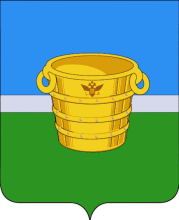 ТАТАРСТАН РЕСПУБЛИКАСЫ«ЧИСТАЙ МУНИЦИПАЛЬ РАЙОНЫ»ҖИР  hӘМ  МӨЛКӘТ   МӨНӘСӘБӘТЛӘРЕ  ПАЛАТАСЫ« Җир кишәрлеге бирүне алдан килештерү буенча муниципаль хезмәт күрсәтүнең Административ регламентын раслау турында »№Сатулар үткәрмичә генә җир кишәрлеге бирү нигезеҖир кишәрлеген түләүсез яисә түләүле бирү гамәлгә ашырыла торган хокук төреГариза бирүчеҖир кишәрлегеМөрәҗәгать итүченең җир кишәрлеген сату үткәрмичә генә алу хокукын раслаучы һәм җир кишәрлегенә хокуклар алу турында гаризага кушып бирелә торган документлар (документлар һәркем өчен мөмкин булган булса, күчермәләре) төп нөсхәдә (күчермәләрендә) йә җир кишәрлегенә хокук алу турында гариза кабул итүче башкарма хакимият органының яки җирле үзидарә органының вазыйфаи заты таныклый торган күчермәләрендә)тапшырыла (җибәрелә).Россия Федерациясе Җир кодексының 39.3 статьясындагы 2 пунктының 1 пунктчасы (алга таба - Җир кодексы)Түләү өчен милеккәТерриторияне комплекслы үзләштерү турында шартнамә төзелгән затТерриторияне комплекслы үзләштерү өчен арендага бирелгән җир кишәрлегеннән төзелгән җир кишәрлегеТерриторияне комплекслы үзләштерү турында шартнамәРоссия Федерациясе Җир кодексының 39.3 статьясындагы 2 пунктының 1 пунктчасы (алга таба - Җир кодексы)Түләү өчен милеккәТерриторияне комплекслы үзләштерү турында шартнамә төзелгән затТерриторияне комплекслы үзләштерү өчен арендага бирелгән җир кишәрлегеннән төзелгән җир кишәрлеге* Күчемсез милекнең Бердәм дәүләт реестрыннан (алга таба - ЕГРН) күчемсез милек объекты турында (сорала торган җир кишәрлеге турында)өземтәРоссия Федерациясе Җир кодексының 39.3 статьясындагы 2 пунктының 1 пунктчасы (алга таба - Җир кодексы)Түләү өчен милеккәТерриторияне комплекслы үзләштерү турында шартнамә төзелгән затТерриторияне комплекслы үзләштерү өчен арендага бирелгән җир кишәрлегеннән төзелгән җир кишәрлеге* Планлаштыруның расланган проекты һәм территорияне межалауның расланган проектыРоссия Федерациясе Җир кодексының 39.3 статьясындагы 2 пунктының 1 пунктчасы (алга таба - Җир кодексы)Түләү өчен милеккәТерриторияне комплекслы үзләштерү турында шартнамә төзелгән затТерриторияне комплекслы үзләштерү өчен арендага бирелгән җир кишәрлегеннән төзелгән җир кишәрлеге* Мөрәҗәгать итүче булып торучы юридик зат турында юридик затларның бердәм дәүләт реестрыннан (ЕГРЮЛ) өземтәҖир кодексының 39.3 статьясындагы 2 пунктының 2 пунктчасы Түләү өчен милеккәИндивидуаль торак төзелеше максатларында комплекслы үзләштерү өчен җир кишәрлеге бирелгән гражданнар төзегән коммерциячел булмаган оешма әгъзасыИндивидуаль торак төзелеше өчен билгеләнгән, индивидуаль торак төзелеше максатларында территорияне комплекслы үзләштерү өчен коммерцияле булмаган оешмага бирелгән җир кишәрлегеннән төзелгән җир кишәрлегеМөрәҗәгать итүченең коммерцияле булмаган оешмада әгъзалыгын раслаучы документҖир кодексының 39.3 статьясындагы 2 пунктының 2 пунктчасы Түләү өчен милеккәИндивидуаль торак төзелеше максатларында комплекслы үзләштерү өчен җир кишәрлеге бирелгән гражданнар төзегән коммерциячел булмаган оешма әгъзасыИндивидуаль торак төзелеше өчен билгеләнгән, индивидуаль торак төзелеше максатларында территорияне комплекслы үзләштерү өчен коммерцияле булмаган оешмага бирелгән җир кишәрлегеннән төзелгән җир кишәрлегеСоратып алына торган җир кишәрлеген гариза бирүчегә бүлү турында коммерцияле булмаган оешма органы карарыҖир кодексының 39.3 статьясындагы 2 пунктының 2 пунктчасы Түләү өчен милеккәИндивидуаль торак төзелеше максатларында комплекслы үзләштерү өчен җир кишәрлеге бирелгән гражданнар төзегән коммерциячел булмаган оешма әгъзасыИндивидуаль торак төзелеше өчен билгеләнгән, индивидуаль торак төзелеше максатларында территорияне комплекслы үзләштерү өчен коммерцияле булмаган оешмага бирелгән җир кишәрлегеннән төзелгән җир кишәрлегеТерриторияне комплекслы үзләштерү турында шартнамәҖир кодексының 39.3 статьясындагы 2 пунктының 2 пунктчасы Түләү өчен милеккәИндивидуаль торак төзелеше максатларында комплекслы үзләштерү өчен җир кишәрлеге бирелгән гражданнар төзегән коммерциячел булмаган оешма әгъзасыИндивидуаль торак төзелеше өчен билгеләнгән, индивидуаль торак төзелеше максатларында территорияне комплекслы үзләштерү өчен коммерцияле булмаган оешмага бирелгән җир кишәрлегеннән төзелгән җир кишәрлеге* Күчемсез милек объекты турында (сорала торган җир кишәрлеге турында) ЕГРН дан өземтәҖир кодексының 39.3 статьясындагы 2 пунктының 2 пунктчасы Түләү өчен милеккәИндивидуаль торак төзелеше максатларында комплекслы үзләштерү өчен җир кишәрлеге бирелгән гражданнар төзегән коммерциячел булмаган оешма әгъзасыИндивидуаль торак төзелеше өчен билгеләнгән, индивидуаль торак төзелеше максатларында территорияне комплекслы үзләштерү өчен коммерцияле булмаган оешмага бирелгән җир кишәрлегеннән төзелгән җир кишәрлеге* Мөрәҗәгать итүче булып торган юридик зат турында ЕГРЮЛ дан өземтәҖир кодексының 39.3 статьясындагы 2 пунктының 2 пунктчасы Түләү өчен милеккәИндивидуаль торак төзелеше максатларында комплекслы үзләштерү өчен җир кишәрлеге бирелгән гражданнар төзегән коммерциячел булмаган оешма әгъзасыИндивидуаль торак төзелеше өчен билгеләнгән, индивидуаль торак төзелеше максатларында территорияне комплекслы үзләштерү өчен коммерцияле булмаган оешмага бирелгән җир кишәрлегеннән төзелгән җир кишәрлеге* Планлаштыруның расланган проекты һәм территорияне межалауның расланган проектыҖир кодексының 39.3 статьясындагы 2 пунктының 2 пунктчасыТүләү өчен милеккәШәхси торак төзелеше максатларында комплекслы үзләштерү өчен җир кишәрлеге бирелгән гражданнар тарафыннан оештырылган коммерцияле булмаган оешмаГражданнар тарафыннан төзелгән коммерцияле булмаган оешмага шәхси торак төзелеше максатларында территорияне комплекслы үзләштерү өчен бирелгән җир кишәрлеген бүлү нәтиҗәсендә барлыкка килгән шәхси торак төзелеше өчен билгеләнгән җир кишәрлегеКоммерцияле булмаган оешма органының җир кишәрлеге алу турында карарыҖир кодексының 39.3 статьясындагы 2 пунктының 2 пунктчасыТүләү өчен милеккәШәхси торак төзелеше максатларында комплекслы үзләштерү өчен җир кишәрлеге бирелгән гражданнар тарафыннан оештырылган коммерцияле булмаган оешмаГражданнар тарафыннан төзелгән коммерцияле булмаган оешмага шәхси торак төзелеше максатларында территорияне комплекслы үзләштерү өчен бирелгән җир кишәрлеген бүлү нәтиҗәсендә барлыкка килгән шәхси торак төзелеше өчен билгеләнгән җир кишәрлегеТерриторияне комплекслы үзләштерү турында шартнамәҖир кодексының 39.3 статьясындагы 2 пунктының 2 пунктчасыТүләү өчен милеккәШәхси торак төзелеше максатларында комплекслы үзләштерү өчен җир кишәрлеге бирелгән гражданнар тарафыннан оештырылган коммерцияле булмаган оешмаГражданнар тарафыннан төзелгән коммерцияле булмаган оешмага шәхси торак төзелеше максатларында территорияне комплекслы үзләштерү өчен бирелгән җир кишәрлеген бүлү нәтиҗәсендә барлыкка килгән шәхси торак төзелеше өчен билгеләнгән җир кишәрлеге* Планлаштыруның расланган проекты һәм территорияне межалауның расланган проектыҖир кодексының 39.3 статьясындагы 2 пунктының 2 пунктчасыТүләү өчен милеккәШәхси торак төзелеше максатларында комплекслы үзләштерү өчен җир кишәрлеге бирелгән гражданнар тарафыннан оештырылган коммерцияле булмаган оешмаГражданнар тарафыннан төзелгән коммерцияле булмаган оешмага шәхси торак төзелеше максатларында территорияне комплекслы үзләштерү өчен бирелгән җир кишәрлеген бүлү нәтиҗәсендә барлыкка килгән шәхси торак төзелеше өчен билгеләнгән җир кишәрлеге* Күчемсез милек объекты турында (сорала торган җир кишәрлеге турында) ЕГРН дан өземтәҖир кодексының 39.3 статьясындагы 2 пунктының 2 пунктчасыТүләү өчен милеккәШәхси торак төзелеше максатларында комплекслы үзләштерү өчен җир кишәрлеге бирелгән гражданнар тарафыннан оештырылган коммерцияле булмаган оешмаГражданнар тарафыннан төзелгән коммерцияле булмаган оешмага шәхси торак төзелеше максатларында территорияне комплекслы үзләштерү өчен бирелгән җир кишәрлеген бүлү нәтиҗәсендә барлыкка килгән шәхси торак төзелеше өчен билгеләнгән җир кишәрлеге* Мөрәҗәгать итүче булып торган юридик зат турында ЕГРЮЛ дан өземтәҖир кодексының 39.3 статьясындагы 2 пунктының 3 пунктчасы Түләү өчен милеккәКоммерцияле булмаган бакчачылык ширкәте (СНТ) яки коммерцияле булмаган бакчачылык ширкәте (ОНТ) әгъзасыБакчачылык җир участогы яки бакчачылык җир кишәрлеге, ул СНТ яки ОНТ бирелгән җир кишәрлегеннән төзелгән* ЕГРНда башлангыч җир кишәрлегенә хокук теркәлгән очраклардан тыш, СНТ яки ОНТ җир кишәрлеген бирү турындагы документҖир кодексының 39.3 статьясындагы 2 пунктының 3 пунктчасы Түләү өчен милеккәКоммерцияле булмаган бакчачылык ширкәте (СНТ) яки коммерцияле булмаган бакчачылык ширкәте (ОНТ) әгъзасыБакчачылык җир участогы яки бакчачылык җир кишәрлеге, ул СНТ яки ОНТ бирелгән җир кишәрлегеннән төзелгәнГариза бирүченең коммерцияле булмаган бакчачылык ширкәте яки коммерцияле булмаган яшелчәчелек ширкәте әгъзалыгын раслаучы документҖир кодексының 39.3 статьясындагы 2 пунктының 3 пунктчасы Түләү өчен милеккәКоммерцияле булмаган бакчачылык ширкәте (СНТ) яки коммерцияле булмаган бакчачылык ширкәте (ОНТ) әгъзасыБакчачылык җир участогы яки бакчачылык җир кишәрлеге, ул СНТ яки ОНТ бирелгән җир кишәрлегеннән төзелгәнКоммерцияле булмаган бакчачылык ширкәте яки коммерцияле булмаган яшелчәчелек ширкәте әгъзалары гомуми җыелышының  бакча яки яшелчә җир участогын гариза бирүчегә бүлеп бирү турында карарыҖир кодексының 39.3 статьясындагы 2 пунктының 3 пунктчасы Түләү өчен милеккәКоммерцияле булмаган бакчачылык ширкәте (СНТ) яки коммерцияле булмаган бакчачылык ширкәте (ОНТ) әгъзасыБакчачылык җир участогы яки бакчачылык җир кишәрлеге, ул СНТ яки ОНТ бирелгән җир кишәрлегеннән төзелгән* Территорияне межалауның расланган проектыҖир кодексының 39.3 статьясындагы 2 пунктының 3 пунктчасы Түләү өчен милеккәКоммерцияле булмаган бакчачылык ширкәте (СНТ) яки коммерцияле булмаган бакчачылык ширкәте (ОНТ) әгъзасыБакчачылык җир участогы яки бакчачылык җир кишәрлеге, ул СНТ яки ОНТ бирелгән җир кишәрлегеннән төзелгән* Күчемсез милек объекты турында (сорала торган җир кишәрлеге турында) ЕГРН дан өземтәҖир кодексының 39.3 статьясындагы 2 пунктының 3 пунктчасы Түләү өчен милеккәКоммерцияле булмаган бакчачылык ширкәте (СНТ) яки коммерцияле булмаган бакчачылык ширкәте (ОНТ) әгъзасыБакчачылык җир участогы яки бакчачылык җир кишәрлеге, ул СНТ яки ОНТ бирелгән җир кишәрлегеннән төзелгән* СНТ һәм ОНТКА карата ЕГРЮЛдан өземтәҖир кодексының 39.3 статьясындагы 2 пунктының 4 пунктчасы Түләү өчен милеккәШәхси торак төзелеше максатларында комплекслы үзләштерү өчен җир кишәрлеге бирелгән гражданнар тарафыннан оештырылган коммерцияле булмаган оешмаШәхси торак төзелеше максатларында территорияне комплекслы үзләштерү өчен төзелгән һәм гомуми файдаланудагы мөлкәткә караучы гражданнар тарафыннан төзелгән коммерциячел булмаган оешмага бирелгән җир кишәрлеген бүлү нәтиҗәсендә барлыкка килгән җир кишәрлегеГомуми файдаланудагы мөлкәткә кагылышлы җир кишәрлеген сатып алу турында коммерцияле булмаган оешма органы карарыҖир кодексының 39.3 статьясындагы 2 пунктының 4 пунктчасы Түләү өчен милеккәШәхси торак төзелеше максатларында комплекслы үзләштерү өчен җир кишәрлеге бирелгән гражданнар тарафыннан оештырылган коммерцияле булмаган оешмаШәхси торак төзелеше максатларында территорияне комплекслы үзләштерү өчен төзелгән һәм гомуми файдаланудагы мөлкәткә караучы гражданнар тарафыннан төзелгән коммерциячел булмаган оешмага бирелгән җир кишәрлеген бүлү нәтиҗәсендә барлыкка килгән җир кишәрлеге* Территорияне комплекслы үзләштерү турында шартнамәҖир кодексының 39.3 статьясындагы 2 пунктының 4 пунктчасы Түләү өчен милеккәШәхси торак төзелеше максатларында комплекслы үзләштерү өчен җир кишәрлеге бирелгән гражданнар тарафыннан оештырылган коммерцияле булмаган оешмаШәхси торак төзелеше максатларында территорияне комплекслы үзләштерү өчен төзелгән һәм гомуми файдаланудагы мөлкәткә караучы гражданнар тарафыннан төзелгән коммерциячел булмаган оешмага бирелгән җир кишәрлеген бүлү нәтиҗәсендә барлыкка килгән җир кишәрлеге* Күчемсез милек объекты турында (сорала торган җир кишәрлеге турында) ЕГРН дан өземтәҖир кодексының 39.3 статьясындагы 2 пунктының 4 пунктчасы Түләү өчен милеккәШәхси торак төзелеше максатларында комплекслы үзләштерү өчен җир кишәрлеге бирелгән гражданнар тарафыннан оештырылган коммерцияле булмаган оешмаШәхси торак төзелеше максатларында территорияне комплекслы үзләштерү өчен төзелгән һәм гомуми файдаланудагы мөлкәткә караучы гражданнар тарафыннан төзелгән коммерциячел булмаган оешмага бирелгән җир кишәрлеген бүлү нәтиҗәсендә барлыкка килгән җир кишәрлеге* Мөрәҗәгать итүче булып торган юридик зат турында ЕГРЮЛ дан өземтәҖир кодексының 39.3 статьясындагы 2 пунктының 6 пунктчасы Түләү өчен милеккәБина, корылмалар яки бина милекчесеБина, корылма урнашкан җир кишәрлегеМөрәҗәгать итүченең бинага, корылмага хокукын раслаучы (билгели торган) документ, әгәр мондый бинага хокук, корылма ЕГРН теркәлмәгән булсаҖир кодексының 39.3 статьясындагы 2 пунктының 6 пунктчасы Түләү өчен милеккәБина, корылмалар яки бина милекчесеБина, корылма урнашкан җир кишәрлегеСоратып алына торган җир кишәрлегенә, әгәр мондый җир кишәрлегенә хокук ЕГРН да теркәлмәгән булса (җир кишәрлегенә тиешле хокуклар булганда), гариза бирүченең хокукларын раслый (билгели) торган документҖир кодексының 39.3 статьясындагы 2 пунктының 6 пунктчасы Түләү өчен милеккәБина, корылмалар яки бина милекчесеБина, корылма урнашкан җир кишәрлегеГариза бирүченең (гариза бирүчеләрнең) соралган җир участогында урнашкан барлык биналар, корылмалар исемлеген үз эченә алган, тиешле хокукта гариза бирүчегә караган биналарның, корылмаларның кадастр (шартлы, инвентарь) номерлары һәм адрес ориентирлары күрсәтелгән хәбәре* Күчемсез милек объекты турында (сорала торган җир кишәрлеге турында) ЕГРН дан өземтә* Күчемсез милек объекты (соратыла торган җир кишәрлегендә урнашкан бина һәм (яисә) корылма(лар) турында ЕГРН нан өземтә* Күчемсез милек объекты (соратыла торган җир кишәрлегендә урнашкан бинадагы, корылмадагы бүлмә турында, бүлмә милекчесе мөрәҗәгать иткән очракта) турында ЕГРН нан өземтә * Мөрәҗәгать итүче булып торган юридик зат турында ЕГРЮЛ дан өземтә* Индивидуаль эшкуарларның бердәм дәүләт реестрыннан (алга таба - ЕГРИП) гариза бирүче булган шәхси эшкуар турында өземтәҖир кодексының 39.3 статьясындагы 2 пунктының 7 пунктчасы Түләү өчен милеккәҖир кишәрлеген даими (сроксыз) файдалану хокукында файдаланучы юридик затДаими (сроксыз) файдалану хокукында юридик затка караган җир кишәрлегеГариза бирүченең соралган җир участогына хокукын раслаучы (билгеләүче) документлар, әгәр мондый җир кишәрлегенә хокук Бердәм дәүләт күчемсез милек реестрында теркәлмәгән булсаҖир кодексының 39.3 статьясындагы 2 пунктының 7 пунктчасы Түләү өчен милеккәҖир кишәрлеген даими (сроксыз) файдалану хокукында файдаланучы юридик затДаими (сроксыз) файдалану хокукында юридик затка караган җир кишәрлеге* Күчемсез милек объекты турында (сорала торган җир кишәрлеге турында) ЕГРН дан өземтәҖир кодексының 39.3 статьясындагы 2 пунктының 7 пунктчасы Түләү өчен милеккәҖир кишәрлеген даими (сроксыз) файдалану хокукында файдаланучы юридик затДаими (сроксыз) файдалану хокукында юридик затка караган җир кишәрлеге* Мөрәҗәгать итүче булып торган юридик зат турында ЕГРЮЛ дан өземтәҖир кодексының 39.3 статьясындагы 2 пунктының 8 пунктчасы Түләү өчен милеккәМуниципаль милектәге җир кишәрлеген файдаланучы һәм муниципаль милектәге җир өлешләре исәбенә бүлеп бирелгән крестьян (фермер) хуҗалыгы яисә авыл хуҗалыгы оешмасыМуниципаль милектә булган һәм муниципаль милектәге җир участоклары исәбенә бүлеп бирелгән җир кишәрлеге* Күчемсез милек объекты турында (сорала торган җир кишәрлеге турында) ЕГРН дан өземтәҖир кодексының 39.3 статьясындагы 2 пунктының 8 пунктчасы Түләү өчен милеккәМуниципаль милектәге җир кишәрлеген файдаланучы һәм муниципаль милектәге җир өлешләре исәбенә бүлеп бирелгән крестьян (фермер) хуҗалыгы яисә авыл хуҗалыгы оешмасыМуниципаль милектә булган һәм муниципаль милектәге җир участоклары исәбенә бүлеп бирелгән җир кишәрлеге* Мөрәҗәгать итүче булып торган юридик зат турында ЕГРЮЛ дан өземтәҖир кодексының 39.3 статьясындагы 2 пунктының 8 пунктчасы Түләү өчен милеккәМуниципаль милектәге җир кишәрлеген файдаланучы һәм муниципаль милектәге җир өлешләре исәбенә бүлеп бирелгән крестьян (фермер) хуҗалыгы яисә авыл хуҗалыгы оешмасыМуниципаль милектә булган һәм муниципаль милектәге җир участоклары исәбенә бүлеп бирелгән җир кишәрлеге* Гариза бирүче булып торган шәхси эшмәкәр турында Бердәм дәүләт шәхси эшмәкәрләр реестрыннан өземтәҖир кодексының 39.3 статьясындагы 2 пунктының 9 пунктчасы Түләү өчен милеккәАвыл хуҗалыгы җитештерүен алып бару өчен билгеләнгән җир кишәрлеген арендага алучылар булган граждан яисә юридик затАвыл хуҗалыгы производствосын алып бару өчен билгеләнгән һәм аренда килешүе нигезендә өч елдан артык кулланыла торган җир кишәрлеге* Күчемсез милек объекты турында (сорала торган җир кишәрлеге турында) ЕГРН дан өземтәҖир кодексының 39.3 статьясындагы 2 пунктының 9 пунктчасы Түләү өчен милеккәАвыл хуҗалыгы җитештерүен алып бару өчен билгеләнгән җир кишәрлеген арендага алучылар булган граждан яисә юридик затАвыл хуҗалыгы производствосын алып бару өчен билгеләнгән һәм аренда килешүе нигезендә өч елдан артык кулланыла торган җир кишәрлеге* Мөрәҗәгать итүче булып торган юридик зат турында ЕГРЮЛ дан өземтәҖир кодексының 39.3 статьясындагы 2 пунктының 9 пунктчасы Түләү өчен милеккәАвыл хуҗалыгы җитештерүен алып бару өчен билгеләнгән җир кишәрлеген арендага алучылар булган граждан яисә юридик затАвыл хуҗалыгы производствосын алып бару өчен билгеләнгән һәм аренда килешүе нигезендә өч елдан артык кулланыла торган җир кишәрлеге* Гариза бирүче булып торган шәхси эшмәкәр турында Бердәм дәүләт шәхси эшмәкәрләр реестрыннан өземтәҖир кодексының 39.3 статьясындагы 2 пунктының 10 пунктчасы Түләү өчен милеккәҖир кишәрлеген алдан килештерү турында яисә индивидуаль торак төзелеше өчен җир кишәрлеге бирү, торак пункт чикләрендә шәхси ярдәмче хуҗалык алып бару турында гариза биргән гражданШәхси торак төзелеше, торак пункт чикләрендә шәхси ярдәмче хуҗалык алып бару өчен билгеләнгән җир кишәрлеге, бакчачылык* Күчемсез милек объекты турында (сорала торган җир кишәрлеге турында) ЕГРН дан өземтәҖир кодексыны39.3 статьясындагы 1 пунктчасы Милеккә бушлайТөзелгән территорияне үстерү турында шартнамә төзелгән затҮзенә карата аны үстерү турында шартнамә төзелгән төзелеш территориясе чикләрендә төзелгән җир кишәрлегеТөзелгән территорияне үстерү турында шартнамәҖир кодексыны39.3 статьясындагы 1 пунктчасы Милеккә бушлайТөзелгән территорияне үстерү турында шартнамә төзелгән затҮзенә карата аны үстерү турында шартнамә төзелгән төзелеш территориясе чикләрендә төзелгән җир кишәрлеге* Күчемсез милек объекты турында (сорала торган җир кишәрлеге турында) ЕГРН дан өземтәҖир кодексыны39.3 статьясындагы 1 пунктчасы Милеккә бушлайТөзелгән территорияне үстерү турында шартнамә төзелгән затҮзенә карата аны үстерү турында шартнамә төзелгән төзелеш территориясе чикләрендә төзелгән җир кишәрлеге* Планлаштыруның расланган проекты һәм территорияне межалауның расланган проектыҖир кодексыны39.3 статьясындагы 1 пунктчасы Милеккә бушлайТөзелгән территорияне үстерү турында шартнамә төзелгән затҮзенә карата аны үстерү турында шартнамә төзелгән төзелеш территориясе чикләрендә төзелгән җир кишәрлеге* Мөрәҗәгать итүче булып торган юридик зат турында ЕГРЮЛ дан өземтәҖир кодексының 39.5 статьясындагы 2 пунктчасыМилеккә бушлайДини оешма, дини яисә хәйрия билгеләнешендәге бина яисә корылма милкендә булган дини оешмаДини яки хәйрия билгеләнешендәге биналар яки корылмалар урнашкан җир кишәрлегеМөрәҗәгать итүченең бинага, корылмага хокукын раслаучы (билгели торган)  документ, әгәр мондый бинага хокук, корылма ЕГРН теркәлмәгән булсаСоратып алына торган җир кишәрлегенә, әгәр мондый җир кишәрлегенә хокук ЕГРН да теркәлмәгән булса (җир кишәрлегенә тиешле хокуклар булганда), гариза бирүченең хокукларын раслый (билгели) торган документҖир кодексының 39.5 статьясындагы 2 пунктчасыМилеккә бушлайДини оешма, дини яисә хәйрия билгеләнешендәге бина яисә корылма милкендә булган дини оешмаДини яки хәйрия билгеләнешендәге биналар яки корылмалар урнашкан җир кишәрлегеГариза бирүченең (гариза бирүчеләрнең) соралган җир участогында урнашкан барлык биналар, корылмалар исемлеген үз эченә алган, тиешле хокукта гариза бирүчегә караган биналарның, корылмаларның кадастр (шартлы, инвентарь) номерлары һәм адрес ориентирлары күрсәтелгән хәбәреҖир кодексының 39.5 статьясындагы 2 пунктчасыМилеккә бушлайДини оешма, дини яисә хәйрия билгеләнешендәге бина яисә корылма милкендә булган дини оешмаДини яки хәйрия билгеләнешендәге биналар яки корылмалар урнашкан җир кишәрлеге* Күчемсез милек объекты турында (сорала торган җир кишәрлеге турында) ЕГРН дан өземтәҖир кодексының 39.5 статьясындагы 2 пунктчасыМилеккә бушлайДини оешма, дини яисә хәйрия билгеләнешендәге бина яисә корылма милкендә булган дини оешмаДини яки хәйрия билгеләнешендәге биналар яки корылмалар урнашкан җир кишәрлеге* Күчемсез милек объекты (соратыла торган җир кишәрлегендә урнашкан бина һәм (яисә) корылма(лар) турында ЕГРН нан өземтәҖир кодексының 39.5 статьясындагы 2 пунктчасыМилеккә бушлайДини оешма, дини яисә хәйрия билгеләнешендәге бина яисә корылма милкендә булган дини оешмаДини яки хәйрия билгеләнешендәге биналар яки корылмалар урнашкан җир кишәрлеге* Мөрәҗәгать итүче булып торган юридик зат турында ЕГРЮЛ дан өземтәҖир кодексының 39.5 статьясындагы 3 пунктчасыГомуми өлешле милеккә бушлайСНТ яки ОНТ әгъзаларының гомуми җыелышы карары белән гариза бирүгә вәкаләтле затГражданнар тарафыннан үз ихтыяҗлары өчен бакчачылык яки яшелчәчелек алып бару территориясе чикләрендә урнашкан гомуми билгеләнештәге җир кишәрлеге (алга таба-бакчачылык яки яшелчәчелек территориясе)* ЕГРНда башлангыч җир кишәрлегенә хокук теркәлгән очраклардан тыш, СНТ яки ОНТ җир кишәрлеген бирү турындагы документҖир кодексының 39.5 статьясындагы 3 пунктчасыГомуми өлешле милеккә бушлайСНТ яки ОНТ әгъзаларының гомуми җыелышы карары белән гариза бирүгә вәкаләтле затГражданнар тарафыннан үз ихтыяҗлары өчен бакчачылык яки яшелчәчелек алып бару территориясе чикләрендә урнашкан гомуми билгеләнештәге җир кишәрлеге (алга таба-бакчачылык яки яшелчәчелек территориясе)Бакчачылык яки яшелчәчелек территориясе чикләрендә урнашкан гомуми файдаланудагы җир кишәрлеген сатып алу турында СНТ әгъзаларының гомуми җыелышы карары (җир кишәрлегенең һәр милекчесенең гомуми өлеш милке хокукындагы өлеше күрсәтелеп)Җир кодексының 39.5 статьясындагы 3 пунктчасыГомуми өлешле милеккә бушлайСНТ яки ОНТ әгъзаларының гомуми җыелышы карары белән гариза бирүгә вәкаләтле затГражданнар тарафыннан үз ихтыяҗлары өчен бакчачылык яки яшелчәчелек алып бару территориясе чикләрендә урнашкан гомуми билгеләнештәге җир кишәрлеге (алга таба-бакчачылык яки яшелчәчелек территориясе)* Территорияне межалауның расланган проектыҖир кодексының 39.5 статьясындагы 3 пунктчасыГомуми өлешле милеккә бушлайСНТ яки ОНТ әгъзаларының гомуми җыелышы карары белән гариза бирүгә вәкаләтле затГражданнар тарафыннан үз ихтыяҗлары өчен бакчачылык яки яшелчәчелек алып бару территориясе чикләрендә урнашкан гомуми билгеләнештәге җир кишәрлеге (алга таба-бакчачылык яки яшелчәчелек территориясе)* Күчемсез милек объекты турында (сорала торган җир кишәрлеге турында) ЕГРН дан өземтәҖир кодексының 39.5 статьясындагы 3 пунктчасыГомуми өлешле милеккә бушлайСНТ яки ОНТ әгъзаларының гомуми җыелышы карары белән гариза бирүгә вәкаләтле затГражданнар тарафыннан үз ихтыяҗлары өчен бакчачылык яки яшелчәчелек алып бару территориясе чикләрендә урнашкан гомуми билгеләнештәге җир кишәрлеге (алга таба-бакчачылык яки яшелчәчелек территориясе)* СНТ яки ОНТга карата ЕГРЮЛдан өземтәҖир кодексының 39.5 статьясындагы 4 пунктчасыМилеккә бушлайҖир кишәрлеге шәхси ярдәмче хуҗалык алып бару өчен яки муниципаль берәмлек территориясендә крестьян (фермер) хуҗалыгын алып бару өчен алты елдан да ким булмаган вакытка түләүсез файдалануга бирелгән гражданШәхси ярдәмче хуҗалык алып бару өчен яисә крестьян (фермер) хуҗалыгы эшчәнлеген башкару өчен билгеләнгән һәм рөхсәт ителгән куллану нигезендә биш елдан артык файдаланыла торган җир кишәрлеге* Күчемсез милек объекты турында (сорала торган җир кишәрлеге турында) ЕГРН дан өземтәҖир кодексының 39.5 статьясындагы 5 пунктчасыМилеккә бушлайМуниципаль берәмлектә Россия Федерациясе субъекты законы белән билгеләнгән белгечлек буенча төп эш урыны буенча эшләүче граждан Россия Федерациясе субъекты законы белән билгеләнгән муниципаль  берәмлектә урнашкан, шәхси торак төзелеше яисә шәхси ярдәмче хуҗалык  алып бару өчен билгеләнгән җир кишәрлегеЭшкә алу турында боерык, хезмәт кенәгәсеннән өземтә (яисә хезмәт эшчәнлеге турында мәгълүмат) яки хезмәт килешүе (контракт)Җир кодексының 39.5 статьясындагы 5 пунктчасыМилеккә бушлайМуниципаль берәмлектә Россия Федерациясе субъекты законы белән билгеләнгән белгечлек буенча төп эш урыны буенча эшләүче граждан Россия Федерациясе субъекты законы белән билгеләнгән муниципаль  берәмлектә урнашкан, шәхси торак төзелеше яисә шәхси ярдәмче хуҗалык  алып бару өчен билгеләнгән җир кишәрлеге* Күчемсез милек объекты турында (сорала торган җир кишәрлеге турында) ЕГРН дан өземтәҖир кодексының 39.5 статьясындагы 6 пунктчасыМилеккә бушлайӨч һәм аннан күбрәк баласы булган гражданнарҖир кишәрлекләрен бирү очраклары Россия Федерациясе субъекты законы белән билгеләнәРоссия Федерациясе субъектлары законнары нигезендә җир кишәрлекләре бирү шартларын раслаучы документларҖир кодексының 39.5 статьясындагы 6 пунктчасыМилеккә бушлайӨч һәм аннан күбрәк баласы булган гражданнарҖир кишәрлекләрен бирү очраклары Россия Федерациясе субъекты законы белән билгеләнә* Күчемсез милек объекты турында (сорала торган җир кишәрлеге турында) ЕГРН дан өземтәҖир кодексының 39.5 статьясындагы 7 пунктчасыМилеккә бушлайГражданнарның аерым категорияләре һәм (яисә) гражданнар тарафыннан  булдырылган, федераль законда билгеләнгән коммерциячел булмаган оешмаларҖир кишәрлекләрен бирү очраклары федераль закон белән билгеләнәҖир кишәрлеген алу хокукын раслаучы документларҖир кодексының 39.5 статьясындагы 7 пунктчасыМилеккә бушлайГражданнарның аерым категорияләре һәм (яисә) гражданнар тарафыннан  булдырылган, федераль законда билгеләнгән коммерциячел булмаган оешмаларҖир кишәрлекләрен бирү очраклары федераль закон белән билгеләнә* Күчемсез милек объекты турында (сорала торган җир кишәрлеге турында) ЕГРН дан өземтәҖир кодексының 39.5 статьясындагы 7 пунктчасыМилеккә бушлайРоссия Федерациясе субъекты законы белән билгеләнә торган гражданнарның аерым категорияләреҖир кишәрлекләрен бирү очраклары Россия Федерациясе субъекты законы белән билгеләнәҖир кишәрлеген алу хокукын раслаучы документларҖир кодексының 39.5 статьясындагы 8 пунктчасыМилеккә бушлайАвыл хуҗалыгы җитештерүе өчен билгеләнгән даими (вакыты чикләнмәгән) файдалану хокукында җир кишәрлеге булган дини оешмаҖир кишәрлекләрен бирү очраклары Россия Федерациясе субъекты законы белән билгеләнәҖир кишәрлеген алу хокукын раслаучы документларҖир кодексының 39.6 статьясындагы 2 пунктның 1 пунктчасы Арендага бирүЮридик затРоссия Федерациясе Президенты Указы яки боерыгы нигезендә билгеләнә* Россия Федерациясе Президенты Указы яисә боерыгыҖир кодексының 39.6 статьясындагы 2 пунктның 1 пунктчасы Арендага бирүЮридик затРоссия Федерациясе Президенты Указы яки боерыгы нигезендә билгеләнә* Күчемсез милек объекты турында (сорала торган җир кишәрлеге турында) ЕГРН дан өземтәҖир кодексының 39.6 статьясындагы 2 пунктның 1 пунктчасы Арендага бирүЮридик затРоссия Федерациясе Президенты Указы яки боерыгы нигезендә билгеләнә* Мөрәҗәгать итүче булып торган юридик зат турында ЕГРЮЛ дан өземтәҖир кодексының 39.6 статьясындагы 2 пунктның 2 пунктчасы Арендага бирүЮридик затСоциаль-мәдәни билгеләнештәге объектларны урнаштыру, масштаблы инвестиция проектларын тормышка ашыру өчен билгеләнгән җир кишәрлеге* Россия Федерациясе Хөкүмәте БоерыгыҖир кодексының 39.6 статьясындагы 2 пунктның 2 пунктчасы Арендага бирүЮридик затСоциаль-мәдәни билгеләнештәге объектларны урнаштыру, масштаблы инвестиция проектларын тормышка ашыру өчен билгеләнгән җир кишәрлеге* Күчемсез милек объекты турында (сорала торган җир кишәрлеге турында) ЕГРН дан өземтәҖир кодексының 39.6 статьясындагы 2 пунктның 2 пунктчасы Арендага бирүЮридик затСоциаль-мәдәни билгеләнештәге объектларны урнаштыру, масштаблы инвестиция проектларын тормышка ашыру өчен билгеләнгән җир кишәрлеге* Мөрәҗәгать итүче булып торган юридик зат турында ЕГРЮЛ дан өземтәҖир кодексының 39.6 статьясындагы 2 пунктның 3 пунктчасы Арендага бирүЮридик затСоциаль-мәдәни һәм коммуналь-көнкүреш билгеләнешендәге объектларны урнаштыру, масштаблы инвестиция проектларын тормышка ашыру өчен билгеләнгән җир кишәрлеге* Россия Федерациясе субъектының югары вазыйфаи заты боерыгыҖир кодексының 39.6 статьясындагы 2 пунктның 3 пунктчасы Арендага бирүЮридик затСоциаль-мәдәни һәм коммуналь-көнкүреш билгеләнешендәге объектларны урнаштыру, масштаблы инвестиция проектларын тормышка ашыру өчен билгеләнгән җир кишәрлеге* Күчемсез милек объекты турында (сорала торган җир кишәрлеге турында) ЕГРН дан өземтәҖир кодексының 39.6 статьясындагы 2 пунктның 3 пунктчасы Арендага бирүЮридик затСоциаль-мәдәни һәм коммуналь-көнкүреш билгеләнешендәге объектларны урнаштыру, масштаблы инвестиция проектларын тормышка ашыру өчен билгеләнгән җир кишәрлеге* Мөрәҗәгать итүче булып торган юридик зат турында ЕГРЮЛ дан өземтәҖир кодексының 39.6 статьясындагы 2 пунктның 4 пунктчасы Арендага бирүЮридик затХалыкара йөкләмәләрне үтәү өчен билгеләнгән җир кишәрлегеКилешү, шартнамә яки халыкара йөкләмәләрне үтәүне күздә тоткан башка документҖир кодексының 39.6 статьясындагы 2 пунктның 4 пунктчасыАрендага бирүЮридик затЭлектр, җылылык, газ һәм су белән тәэмин итү, су бүлү, элемтә, нефть үткәргечләр белән тэмин итү өчен билгеләнгән объектларны, федераль, региональ яки җирле әһәмияткә ия объектларны урнаштыру өчен билгеләнгән җир кишәрлеге* Территориаль планлаштыру документыннан өземтә яки территорияне планлаштыру документларыннан объектның федераль, региональ яки җирле әһәмияткә ия объектларга каравын раслый торган өземтә (электр, җылылык, газ һәм су белән тәэмин итү, су бүлү, элемтә, нефть үткәргечләр белән тэмин итү өчен билгеләнгән, федераль, региональ яки җирле әһәмияткә ия объектларга карамаган объектларны урнаштырган очракта таләп ителми)Җир кодексының 39.6 статьясындагы 2 пунктның 4 пунктчасыАрендага бирүЮридик затЭлектр, җылылык, газ һәм су белән тәэмин итү, су бүлү, элемтә, нефть үткәргечләр белән тэмин итү өчен билгеләнгән объектларны, федераль, региональ яки җирле әһәмияткә ия объектларны урнаштыру өчен билгеләнгән җир кишәрлеге* Күчемсез милек объекты турында (сорала торган җир кишәрлеге турында) ЕГРН дан өземтәҖир кодексының 39.6 статьясындагы 2 пунктның 4 пунктчасыАрендага бирүЮридик затЭлектр, җылылык, газ һәм су белән тәэмин итү, су бүлү, элемтә, нефть үткәргечләр белән тэмин итү өчен билгеләнгән объектларны, федераль, региональ яки җирле әһәмияткә ия объектларны урнаштыру өчен билгеләнгән җир кишәрлеге* Мөрәҗәгать итүче булып торган юридик зат турында ЕГРЮЛ дан өземтәҖир кодексының 39.6 статьясындагы 2 пунктның 5 пунктчасы Арендага бирүДәүләт милкендәге яисә муниципаль милектәге җир кишәрлеген арендалаучы соратыла торган җир кишәрлеге төзелгәнДәүләт милкендәге яисә муниципаль милектәге җир кишәрлегеннән төзелгән җир кишәрлеге Әгәр мондый шартнамә "Күчемсез милеккә хокукларны һәм аның белән  алыш-бирешләрне дәүләт теркәве турында" 1997 елның 21 июлендәге 122-ФЗ  номерлы Федераль закон үз көченә кергән көнгә кадәр төзелгән булса, җир  кишәрлеген арендалау шартнамәсе <23>Җир кодексының 39.6 статьясындагы 2 пунктның 5 пунктчасы Арендага бирүДәүләт милкендәге яисә муниципаль милектәге җир кишәрлеген арендалаучы соратыла торган җир кишәрлеге төзелгәнДәүләт милкендәге яисә муниципаль милектәге җир кишәрлегеннән төзелгән җир кишәрлеге * Күчемсез милек объекты турында (сорала торган җир кишәрлеге турында) ЕГРН дан өземтәҖир кодексының 39.6 статьясындагы 2 пунктның 5 пунктчасы Арендага бирүДәүләт милкендәге яисә муниципаль милектәге җир кишәрлеген арендалаучы соратыла торган җир кишәрлеге төзелгәнДәүләт милкендәге яисә муниципаль милектәге җир кишәрлегеннән төзелгән җир кишәрлеге * Мөрәҗәгать итүче булып торган юридик зат турында ЕГРЮЛ дан өземтәҖир кодексының 39.6 статьясындагы 2 пунктның 5 пунктчасыАрендага бирүСоралган җир участогы барлыкка килгән, территорияне комплекслы үзләштерү өчен бирелгән җир кишәрлеге арендаторыТерриторияне комплекслы үзләштерү өчен мондый җир участогын арендалау шартнамәсе төзелгән затка бирелгән, дәүләт яки муниципаль милектәге җир кишәрлегеннән барлыкка килгән җир кишәрлегеТерриторияне комплекслы үзләштерү турында шартнамәҖир кодексының 39.6 статьясындагы 2 пунктның 5 пунктчасыАрендага бирүСоралган җир участогы барлыкка килгән, территорияне комплекслы үзләштерү өчен бирелгән җир кишәрлеге арендаторыТерриторияне комплекслы үзләштерү өчен мондый җир участогын арендалау шартнамәсе төзелгән затка бирелгән, дәүләт яки муниципаль милектәге җир кишәрлегеннән барлыкка килгән җир кишәрлеге* Планлаштыруның расланган проекты һәм территорияне межалауның расланган проектыҖир кодексының 39.6 статьясындагы 2 пунктның 5 пунктчасыАрендага бирүСоралган җир участогы барлыкка килгән, территорияне комплекслы үзләштерү өчен бирелгән җир кишәрлеге арендаторыТерриторияне комплекслы үзләштерү өчен мондый җир участогын арендалау шартнамәсе төзелгән затка бирелгән, дәүләт яки муниципаль милектәге җир кишәрлегеннән барлыкка килгән җир кишәрлеге* Күчемсез милек объекты турында (сорала торган җир кишәрлеге турында) ЕГРН дан өземтәҖир кодексының 39.6 статьясындагы 2 пунктның 5 пунктчасыАрендага бирүСоралган җир участогы барлыкка килгән, территорияне комплекслы үзләштерү өчен бирелгән җир кишәрлеге арендаторыТерриторияне комплекслы үзләштерү өчен мондый җир участогын арендалау шартнамәсе төзелгән затка бирелгән, дәүләт яки муниципаль милектәге җир кишәрлегеннән барлыкка килгән җир кишәрлеге* Мөрәҗәгать итүче булып торган юридик зат турында ЕГРЮЛ дан өземтәҖир кодексының 39.6 статьясындагы 2 пунктының 6 пунктчасы Арендага бирүИндивидуаль торак төзелеше максатларында комплекслы үзләштерү өчен җир кишәрлеге бирелгән гражданнар төзегән коммерциячел булмаган оешма әгъзасыГражданнар тарафыннан төзелгән коммерцияле булмаган оешмага шәхси торак төзелеше максатларында территорияне комплекслы үзләштерү өчен бирелгән җир кишәрлеген бүлү нәтиҗәсендә барлыкка килгән шәхси торак төзелеше өчен билгеләнгән җир кишәрлегеТерриторияне комплекслы үзләштерү турында шартнамәҖир кодексының 39.6 статьясындагы 2 пунктының 6 пунктчасы Арендага бирүИндивидуаль торак төзелеше максатларында комплекслы үзләштерү өчен җир кишәрлеге бирелгән гражданнар төзегән коммерциячел булмаган оешма әгъзасыГражданнар тарафыннан төзелгән коммерцияле булмаган оешмага шәхси торак төзелеше максатларында территорияне комплекслы үзләштерү өчен бирелгән җир кишәрлеген бүлү нәтиҗәсендә барлыкка килгән шәхси торак төзелеше өчен билгеләнгән җир кишәрлегеМөрәҗәгать итүченең коммерцияле булмаган оешмада әгъзалыгын раслаучы документҖир кодексының 39.6 статьясындагы 2 пунктының 6 пунктчасы Арендага бирүИндивидуаль торак төзелеше максатларында комплекслы үзләштерү өчен җир кишәрлеге бирелгән гражданнар төзегән коммерциячел булмаган оешма әгъзасыГражданнар тарафыннан төзелгән коммерцияле булмаган оешмага шәхси торак төзелеше максатларында территорияне комплекслы үзләштерү өчен бирелгән җир кишәрлеген бүлү нәтиҗәсендә барлыкка килгән шәхси торак төзелеше өчен билгеләнгән җир кишәрлегеСорала торган җир кишәрлеген гариза бирүчегә бүлү турында коммерциячел булмаган оешма әгъзаларының гомуми җыелышы карарыҖир кодексының 39.6 статьясындагы 2 пунктының 6 пунктчасы Арендага бирүИндивидуаль торак төзелеше максатларында комплекслы үзләштерү өчен җир кишәрлеге бирелгән гражданнар төзегән коммерциячел булмаган оешма әгъзасыГражданнар тарафыннан төзелгән коммерцияле булмаган оешмага шәхси торак төзелеше максатларында территорияне комплекслы үзләштерү өчен бирелгән җир кишәрлеген бүлү нәтиҗәсендә барлыкка килгән шәхси торак төзелеше өчен билгеләнгән җир кишәрлеге* Планлаштыруның расланган проекты һәм территорияне межалауның расланган проектыҖир кодексының 39.6 статьясындагы 2 пунктының 6 пунктчасы Арендага бирүИндивидуаль торак төзелеше максатларында комплекслы үзләштерү өчен җир кишәрлеге бирелгән гражданнар төзегән коммерциячел булмаган оешма әгъзасыГражданнар тарафыннан төзелгән коммерцияле булмаган оешмага шәхси торак төзелеше максатларында территорияне комплекслы үзләштерү өчен бирелгән җир кишәрлеген бүлү нәтиҗәсендә барлыкка килгән шәхси торак төзелеше өчен билгеләнгән җир кишәрлеге* Күчемсез милек объекты турында (сорала торган җир кишәрлеге турында) ЕГРН дан өземтәҖир кодексының 39.6 статьясындагы 2 пунктының 6 пунктчасы Арендага бирүИндивидуаль торак төзелеше максатларында комплекслы үзләштерү өчен җир кишәрлеге бирелгән гражданнар төзегән коммерциячел булмаган оешма әгъзасыГражданнар тарафыннан төзелгән коммерцияле булмаган оешмага шәхси торак төзелеше максатларында территорияне комплекслы үзләштерү өчен бирелгән җир кишәрлеген бүлү нәтиҗәсендә барлыкка килгән шәхси торак төзелеше өчен билгеләнгән җир кишәрлеге* Мөрәҗәгать итүче булып торган юридик зат турында ЕГРЮЛ дан өземтәҖир кодексының 39.6 статьясындагы 2 пунктының 6 пунктчасыАрендага бирүШәхси торак төзелеше максатларында комплекслы үзләштерү өчен җир кишәрлеге бирелгән гражданнар тарафыннан оештырылган коммерцияле булмаган оешмаГражданнар тарафыннан төзелгән коммерцияле булмаган оешмага шәхси торак төзелеше максатларында территорияне комплекслы үзләштерү өчен бирелгән җир кишәрлеген бүлү нәтиҗәсендә барлыкка килгән шәхси торак төзелеше өчен билгеләнгән җир кишәрлегеТерриторияне комплекслы үзләштерү турында шартнамәҖир кодексының 39.6 статьясындагы 2 пунктының 6 пунктчасыАрендага бирүШәхси торак төзелеше максатларында комплекслы үзләштерү өчен җир кишәрлеге бирелгән гражданнар тарафыннан оештырылган коммерцияле булмаган оешмаГражданнар тарафыннан төзелгән коммерцияле булмаган оешмага шәхси торак төзелеше максатларында территорияне комплекслы үзләштерү өчен бирелгән җир кишәрлеген бүлү нәтиҗәсендә барлыкка килгән шәхси торак төзелеше өчен билгеләнгән җир кишәрлегеКоммерцияле булмаган оешма органының җир кишәрлеге алу турында карарыҖир кодексының 39.6 статьясындагы 2 пунктының 6 пунктчасыАрендага бирүШәхси торак төзелеше максатларында комплекслы үзләштерү өчен җир кишәрлеге бирелгән гражданнар тарафыннан оештырылган коммерцияле булмаган оешмаГражданнар тарафыннан төзелгән коммерцияле булмаган оешмага шәхси торак төзелеше максатларында территорияне комплекслы үзләштерү өчен бирелгән җир кишәрлеген бүлү нәтиҗәсендә барлыкка килгән шәхси торак төзелеше өчен билгеләнгән җир кишәрлеге* Планлаштыруның расланган проекты һәм территорияне межалауның расланган проектыҖир кодексының 39.6 статьясындагы 2 пунктының 6 пунктчасыАрендага бирүШәхси торак төзелеше максатларында комплекслы үзләштерү өчен җир кишәрлеге бирелгән гражданнар тарафыннан оештырылган коммерцияле булмаган оешмаГражданнар тарафыннан төзелгән коммерцияле булмаган оешмага шәхси торак төзелеше максатларында территорияне комплекслы үзләштерү өчен бирелгән җир кишәрлеген бүлү нәтиҗәсендә барлыкка килгән шәхси торак төзелеше өчен билгеләнгән җир кишәрлеге* Күчемсез милек объекты турында (сорала торган җир кишәрлеге турында) ЕГРН дан өземтәҖир кодексының 39.6 статьясындагы 2 пунктының 6 пунктчасыАрендага бирүШәхси торак төзелеше максатларында комплекслы үзләштерү өчен җир кишәрлеге бирелгән гражданнар тарафыннан оештырылган коммерцияле булмаган оешмаГражданнар тарафыннан төзелгән коммерцияле булмаган оешмага шәхси торак төзелеше максатларында территорияне комплекслы үзләштерү өчен бирелгән җир кишәрлеген бүлү нәтиҗәсендә барлыкка килгән шәхси торак төзелеше өчен билгеләнгән җир кишәрлеге* Мөрәҗәгать итүче булып торган юридик зат турында ЕГРЮЛ дан өземтәҖир кодексының 39.6 статьясындагы 2 пунктның 7 пунктчасы Арендага бирүКоммерцияле булмаган бакчачылык ширкәте яки коммерцияле булмаган яшелчәчелек ширкәте әгъзасыБакчачылык җир участогы яки бакчачылык җир кишәрлеге, ул СНТ яки ОНТ бирелгән җир кишәрлегеннән төзелгән* ЕГРНда башлангыч җир кишәрлегенә хокук теркәлгән очраклардан тыш, СНТ яки ОНТ җир кишәрлеген бирү турындагы документҖир кодексының 39.6 статьясындагы 2 пунктның 7 пунктчасы Арендага бирүКоммерцияле булмаган бакчачылык ширкәте яки коммерцияле булмаган яшелчәчелек ширкәте әгъзасыБакчачылык җир участогы яки бакчачылык җир кишәрлеге, ул СНТ яки ОНТ бирелгән җир кишәрлегеннән төзелгәнГариза бирүченең коммерцияле булмаган бакчачылык ширкәте яки коммерцияле булмаган яшелчәчелек ширкәте әгъзалыгын раслаучы документҖир кодексының 39.6 статьясындагы 2 пунктның 7 пунктчасы Арендага бирүКоммерцияле булмаган бакчачылык ширкәте яки коммерцияле булмаган яшелчәчелек ширкәте әгъзасыБакчачылык җир участогы яки бакчачылык җир кишәрлеге, ул СНТ яки ОНТ бирелгән җир кишәрлегеннән төзелгәнКоммерцияле булмаган бакчачылык ширкәте яки коммерцияле булмаган яшелчәчелек ширкәте әгъзалары гомуми җыелышының  бакча яки яшелчә җир участогын гариза бирүчегә бүлеп бирү турында карарыҖир кодексының 39.6 статьясындагы 2 пунктның 7 пунктчасы Арендага бирүКоммерцияле булмаган бакчачылык ширкәте яки коммерцияле булмаган яшелчәчелек ширкәте әгъзасыБакчачылык җир участогы яки бакчачылык җир кишәрлеге, ул СНТ яки ОНТ бирелгән җир кишәрлегеннән төзелгән* Территорияне межалауның расланган проектыҖир кодексының 39.6 статьясындагы 2 пунктның 7 пунктчасы Арендага бирүКоммерцияле булмаган бакчачылык ширкәте яки коммерцияле булмаган яшелчәчелек ширкәте әгъзасыБакчачылык җир участогы яки бакчачылык җир кишәрлеге, ул СНТ яки ОНТ бирелгән җир кишәрлегеннән төзелгән* Күчемсез милек объекты турында (сорала торган җир кишәрлеге турында) ЕГРН дан өземтәҖир кодексының 39.6 статьясындагы 2 пунктның 7 пунктчасы Арендага бирүКоммерцияле булмаган бакчачылык ширкәте яки коммерцияле булмаган яшелчәчелек ширкәте әгъзасыБакчачылык җир участогы яки бакчачылык җир кишәрлеге, ул СНТ яки ОНТ бирелгән җир кишәрлегеннән төзелгән* СНТ яки ОНТга карата ЕГРЮЛдан өземтәҖир кодексының 39.6 статьясындагы 2 пунктның 8 пунктчасы Арендатор ягында күп санлы затлар белән арендага бирүСНТ яки ОНТ әгъзаларының гомуми җыелышы карары белән гариза бирүгә вәкаләтле затӘйләнештә чикләнгән, бакчачылык яки яшелчәчелек территориясе чикләрендә урнашкан гомуми билгеләнештәге җир кишәрлеге* ЕГРНда башлангыч җир кишәрлегенә хокук теркәлгән очраклардан тыш, СНТ яки ОНТ җир кишәрлеген бирү турындагы документҖир кодексының 39.6 статьясындагы 2 пунктның 8 пунктчасы Арендатор ягында күп санлы затлар белән арендага бирүСНТ яки ОНТ әгъзаларының гомуми җыелышы карары белән гариза бирүгә вәкаләтле затӘйләнештә чикләнгән, бакчачылык яки яшелчәчелек территориясе чикләрендә урнашкан гомуми билгеләнештәге җир кишәрлегеБакчачылык яисә яшелчәчелек территориясе чикләрендә урнашкан гомуми билгеләнештәге җир кишәрлеген арендалау хокукын алу турында СНТ яисә ОНТ әгъзаларының гомуми җыелышы карарыҖир кодексының 39.6 статьясындагы 2 пунктның 8 пунктчасы Арендатор ягында күп санлы затлар белән арендага бирүСНТ яки ОНТ әгъзаларының гомуми җыелышы карары белән гариза бирүгә вәкаләтле затӘйләнештә чикләнгән, бакчачылык яки яшелчәчелек территориясе чикләрендә урнашкан гомуми билгеләнештәге җир кишәрлеге* Территорияне межалауның расланган проектыҖир кодексының 39.6 статьясындагы 2 пунктның 8 пунктчасы Арендатор ягында күп санлы затлар белән арендага бирүСНТ яки ОНТ әгъзаларының гомуми җыелышы карары белән гариза бирүгә вәкаләтле затӘйләнештә чикләнгән, бакчачылык яки яшелчәчелек территориясе чикләрендә урнашкан гомуми билгеләнештәге җир кишәрлеге* Күчемсез милек объекты турында (сорала торган җир кишәрлеге турында) ЕГРН дан өземтәҖир кодексының 39.6 статьясындагы 2 пунктның 8 пунктчасы Арендатор ягында күп санлы затлар белән арендага бирүСНТ яки ОНТ әгъзаларының гомуми җыелышы карары белән гариза бирүгә вәкаләтле затӘйләнештә чикләнгән, бакчачылык яки яшелчәчелек территориясе чикләрендә урнашкан гомуми билгеләнештәге җир кишәрлеге* СНТ яки ОНТга карата ЕГРЮЛдан өземтәҖир кодексының 39.6 статьясындагы 2 пунктның 9 пунктчасы Арендага бирүБина, корылма, алардагы бүлмәләр милекчесе һәм (яки) әлеге күчемсез милек объектлары хуҗалык алып бару хокукында яки Җир кодексының 39.20 статьясында каралган очракларда оператив идарә хокукында бирелгән затБиналар, корылмалар урнашкан җир кишәрлегеМөрәҗәгать итүченең бинага, корылмага хокукларын раслый торган (билгели торган) документлар, әгәр мондый бинага хокук, корылма ЕГРНга теркәлмәгән булсаҖир кодексының 39.6 статьясындагы 2 пунктның 9 пунктчасы Арендага бирүБина, корылма, алардагы бүлмәләр милекчесе һәм (яки) әлеге күчемсез милек объектлары хуҗалык алып бару хокукында яки Җир кодексының 39.20 статьясында каралган очракларда оператив идарә хокукында бирелгән затБиналар, корылмалар урнашкан җир кишәрлегеСоратып алына торган җир кишәрлегенә, әгәр мондый җир кишәрлегенә хокук  ЕГРНда теркәлмәгән булса (җир кишәрлегенә тиешле хокуклар булганда),  мөрәҗәгать итүченең хокукларын раслый (билгели) документларҖир кодексының 39.6 статьясындагы 2 пунктның 9 пунктчасы Арендага бирүБина, корылма, алардагы бүлмәләр милекчесе һәм (яки) әлеге күчемсез милек объектлары хуҗалык алып бару хокукында яки Җир кодексының 39.20 статьясында каралган очракларда оператив идарә хокукында бирелгән затБиналар, корылмалар урнашкан җир кишәрлегеГариза бирүченең (гариза бирүчеләрнең) соралган җир участогында урнашкан барлык биналар, корылмалар исемлеген үз эченә алган, тиешле хокукта гариза бирүчегә караган биналарның, корылмаларның кадастр (шартлы, инвентарь) номерлары һәм адрес ориентирлары күрсәтелгән хәбәреҖир кодексының 39.6 статьясындагы 2 пунктның 9 пунктчасы Арендага бирүБина, корылма, алардагы бүлмәләр милекчесе һәм (яки) әлеге күчемсез милек объектлары хуҗалык алып бару хокукында яки Җир кодексының 39.20 статьясында каралган очракларда оператив идарә хокукында бирелгән затБиналар, корылмалар урнашкан җир кишәрлеге* Күчемсез милек объекты турында (сорала торган җир кишәрлеге турында) ЕГРН дан өземтәҖир кодексының 39.6 статьясындагы 2 пунктның 9 пунктчасы Арендага бирүБина, корылма, алардагы бүлмәләр милекчесе һәм (яки) әлеге күчемсез милек объектлары хуҗалык алып бару хокукында яки Җир кодексының 39.20 статьясында каралган очракларда оператив идарә хокукында бирелгән затБиналар, корылмалар урнашкан җир кишәрлеге* Күчемсез милек объекты (соратыла торган җир кишәрлегендә урнашкан бина һәм (яисә) корылма(лар) турында ЕГРН нан өземтәҖир кодексының 39.6 статьясындагы 2 пунктның 9 пунктчасы Арендага бирүБина, корылма, алардагы бүлмәләр милекчесе һәм (яки) әлеге күчемсез милек объектлары хуҗалык алып бару хокукында яки Җир кодексының 39.20 статьясында каралган очракларда оператив идарә хокукында бирелгән затБиналар, корылмалар урнашкан җир кишәрлеге* Мөрәҗәгать итүче булып торган юридик зат турында ЕГРЮЛ дан өземтәҖир кодексының 39.6 статьясындагы 2 пунктның 9 пунктчасы Арендага бирүБина, корылма, алардагы бүлмәләр милекчесе һәм (яки) әлеге күчемсез милек объектлары хуҗалык алып бару хокукында яки Җир кодексының 39.20 статьясында каралган очракларда оператив идарә хокукында бирелгән затБиналар, корылмалар урнашкан җир кишәрлеге* Күчемсез милек объекты (соратыла торган җир кишәрлегендә урнашкан бинадагы, корылмадагы бүлмә турында, бүлмә милекчесе мөрәҗәгать иткән очракта) турында ЕГРН нан өземтә Җир кодексының 39.6 маддәсенең 2 пунктындагы 10 пунктчасы, "Россия Федерациясе Җир кодексын гамәлгә кертү турында" 2001 елның 25 10 октябрендәге 137-ФЗ номерлы Федераль законның 3 статьясындагы 21 пункты Арендага бирүТөзелеше тәмамланмаган объект милекчесеТөзелеше тәмамланмаган объект урнашкан җир кишәрлегеГариза бирүченең төгәлләнмәгән төзелеш объектына хокукларын раслый  (билгели) торган документлар, әгәр мондый төгәлләнмәгән төзелеш  объектына хокук ЕГРНда теркәлмәгән булсаҖир кодексының 39.6 маддәсенең 2 пунктындагы 10 пунктчасы, "Россия Федерациясе Җир кодексын гамәлгә кертү турында" 2001 елның 25 10 октябрендәге 137-ФЗ номерлы Федераль законның 3 статьясындагы 21 пункты Арендага бирүТөзелеше тәмамланмаган объект милекчесеТөзелеше тәмамланмаган объект урнашкан җир кишәрлегеСоратып алына торган җир кишәрлегенә, әгәр мондый җир кишәрлегенә хокук  ЕГРНда теркәлмәгән булса (җир кишәрлегенә тиешле хокуклар булганда),  мөрәҗәгать итүченең хокукларын раслый (билгели) документларҖир кодексының 39.6 маддәсенең 2 пунктындагы 10 пунктчасы, "Россия Федерациясе Җир кодексын гамәлгә кертү турында" 2001 елның 25 10 октябрендәге 137-ФЗ номерлы Федераль законның 3 статьясындагы 21 пункты Арендага бирүТөзелеше тәмамланмаган объект милекчесеТөзелеше тәмамланмаган объект урнашкан җир кишәрлегеГариза бирүченең (гариза бирүчеләрнең) соралган җир кишәрлегендә урнашкан барлык биналар, корылмалар, төзелеше тәмамланмаган объектлар исемлеген үз эченә алган, тиешле хокукта гариза бирүчегә караган биналарның, корылмаларның, төзелеше тәмамланмаган объектларның кадастр (шартлы, инвентарь) номерлары һәм адрес ориентирлары күрсәтелгән хәбәреҖир кодексының 39.6 маддәсенең 2 пунктындагы 10 пунктчасы, "Россия Федерациясе Җир кодексын гамәлгә кертү турында" 2001 елның 25 10 октябрендәге 137-ФЗ номерлы Федераль законның 3 статьясындагы 21 пункты Арендага бирүТөзелеше тәмамланмаган объект милекчесеТөзелеше тәмамланмаган объект урнашкан җир кишәрлеге* Күчемсез милек объекты турында (сорала торган җир кишәрлеге турында) ЕГРН дан өземтәҖир кодексының 39.6 маддәсенең 2 пунктындагы 10 пунктчасы, "Россия Федерациясе Җир кодексын гамәлгә кертү турында" 2001 елның 25 10 октябрендәге 137-ФЗ номерлы Федераль законның 3 статьясындагы 21 пункты Арендага бирүТөзелеше тәмамланмаган объект милекчесеТөзелеше тәмамланмаган объект урнашкан җир кишәрлеге* Соралган җир кишәрлегендә урнашкан күчемсез милек объекты (төзелеше тәмамланмаган объект турында) Бердәм дәүләт күчемсез милек реестрыннан өземтәҖир кодексының 39.6 маддәсенең 2 пунктындагы 10 пунктчасы, "Россия Федерациясе Җир кодексын гамәлгә кертү турында" 2001 елның 25 10 октябрендәге 137-ФЗ номерлы Федераль законның 3 статьясындагы 21 пункты Арендага бирүТөзелеше тәмамланмаган объект милекчесеТөзелеше тәмамланмаган объект урнашкан җир кишәрлеге* Мөрәҗәгать итүче булып торган юридик зат турында ЕГРЮЛ дан өземтәҖир кодексының 39.6 статьясындагы 2 пунктның 11 пунктчасы Арендага бирүҖир кишәрлеген даими (сроксыз) файдалану хокукында файдаланучы юридик затДаими (сроксыз) файдалану хокукында юридик затка караган җир кишәрлегеГариза бирүченең соралган җир участогына хокукын раслаучы (билгеләүче) документлар, әгәр мондый җир кишәрлегенә хокук Бердәм дәүләт күчемсез милек реестрында теркәлмәгән булсаҖир кодексының 39.6 статьясындагы 2 пунктның 11 пунктчасы Арендага бирүҖир кишәрлеген даими (сроксыз) файдалану хокукында файдаланучы юридик затДаими (сроксыз) файдалану хокукында юридик затка караган җир кишәрлеге* Күчемсез милек объекты турында (сорала торган җир кишәрлеге турында) ЕГРН дан өземтәҖир кодексының 39.6 статьясындагы 2 пунктның 11 пунктчасы Арендага бирүҖир кишәрлеген даими (сроксыз) файдалану хокукында файдаланучы юридик затДаими (сроксыз) файдалану хокукында юридик затка караган җир кишәрлеге* Мөрәҗәгать итүче булып торган юридик зат турында ЕГРЮЛ дан өземтәҖир кодексының 39.6 статьясындагы 2 пунктының 12 пунктчасы Арендага бирүКрестьян (фермер) хуҗалыгы яки муниципаль милектә булган һәм муниципаль милектәге җир өлешләре исәбенә бүлеп бирелгән җир участогыннан файдаланучы авыл хуҗалыгы оешмасыМуниципаль милектә булган һәм муниципаль милектәге җир участоклары исәбенә бүлеп бирелгән җир кишәрлеге* Күчемсез милек объекты турында (сорала торган җир кишәрлеге турында) ЕГРН дан өземтәҖир кодексының 39.6 статьясындагы 2 пунктының 12 пунктчасы Арендага бирүКрестьян (фермер) хуҗалыгы яки муниципаль милектә булган һәм муниципаль милектәге җир өлешләре исәбенә бүлеп бирелгән җир участогыннан файдаланучы авыл хуҗалыгы оешмасыМуниципаль милектә булган һәм муниципаль милектәге җир участоклары исәбенә бүлеп бирелгән җир кишәрлеге* Мөрәҗәгать итүче булып торган юридик зат турында ЕГРЮЛ дан өземтәҖир кодексының 39.6 статьясындагы 2 пунктының 12 пунктчасы Арендага бирүКрестьян (фермер) хуҗалыгы яки муниципаль милектә булган һәм муниципаль милектәге җир өлешләре исәбенә бүлеп бирелгән җир участогыннан файдаланучы авыл хуҗалыгы оешмасыМуниципаль милектә булган һәм муниципаль милектәге җир участоклары исәбенә бүлеп бирелгән җир кишәрлеге* Гариза бирүче булып торган шәхси эшмәкәр турында Бердәм дәүләт шәхси эшмәкәрләр реестрыннан өземтәҖир кодексының 39.6 статьясындагы 2 пунктның 13 пунктчасы Арендага бирүТөзелгән территорияне үстерү турында шартнамә төзелгән затҮзенә карата аны үстерү турында шартнамә төзелгән төзелеш территориясе чикләрендә төзелгән җир кишәрлегеТөзелгән территорияне үстерү турында шартнамәҖир кодексының 39.6 статьясындагы 2 пунктның 13 пунктчасы Арендага бирүТөзелгән территорияне үстерү турында шартнамә төзелгән затҮзенә карата аны үстерү турында шартнамә төзелгән төзелеш территориясе чикләрендә төзелгән җир кишәрлеге* Күчемсез милек объекты турында (сорала торган җир кишәрлеге турында) ЕГРН дан өземтәҖир кодексының 39.6 статьясындагы 2 пунктның 13 пунктчасы Арендага бирүТөзелгән территорияне үстерү турында шартнамә төзелгән затҮзенә карата аны үстерү турында шартнамә төзелгән төзелеш территориясе чикләрендә төзелгән җир кишәрлеге* Планлаштыруның расланган проекты һәм территорияне межалауның расланган проектыҖир кодексының 39.6 статьясындагы 2 пунктның 13 пунктчасы Арендага бирүТөзелгән территорияне үстерү турында шартнамә төзелгән затҮзенә карата аны үстерү турында шартнамә төзелгән төзелеш территориясе чикләрендә төзелгән җир кишәрлеге* Мөрәҗәгать итүче булып торган юридик зат турында ЕГРЮЛ дан өземтәҖир кодексының 39.6 статьясындагы 2 пунктының 13.1 пунктчасы Арендага бирүСтандарт торак төзү максатларында территорияне үзләштерү турында шартнамә төзелгән юридик затСтандарт торак төзү максатларында территорияне үзләштерү өчен билгеләнгән җир кишәрлегеСтандарт торак төзү максатыннан территорияне үзләштерү турында шартнамә;Җир кодексының 39.6 статьясындагы 2 пунктының 13.1 пунктчасы Арендага бирүСтандарт торак төзү максатларында территорияне үзләштерү турында шартнамә төзелгән юридик затСтандарт торак төзү максатларында территорияне үзләштерү өчен билгеләнгән җир кишәрлеге* Планлаштыруның расланган проекты һәм территорияне межалауның расланган проектыҖир кодексының 39.6 статьясындагы 2 пунктының 13.1 пунктчасы Арендага бирүСтандарт торак төзү максатларында территорияне үзләштерү турында шартнамә төзелгән юридик затСтандарт торак төзү максатларында территорияне үзләштерү өчен билгеләнгән җир кишәрлеге* Күчемсез милек объекты турында (сорала торган җир кишәрлеге турында) ЕГРН дан өземтәҖир кодексының 39.6 статьясындагы 2 пунктының 13.1 пунктчасы Арендага бирүСтандарт торак төзү максатларында территорияне үзләштерү турында шартнамә төзелгән юридик затСтандарт торак төзү максатларында территорияне үзләштерү өчен билгеләнгән җир кишәрлеге* Мөрәҗәгать итүче булып торган юридик зат турында ЕГРЮЛ дан өземтәҖир кодексының 39.6 статьясындагы 2 пунктының 13.1 пунктчасыАрендага бирүСтандарт класслы торак төзү максатыннан территорияне комплекслы рәвештә үзләштерү турында шартнамә төзелгән юридик затСтандарт класслы торак төзү максатыннан территорияне комплекслы рәвештә үзләштерү өчен билгеләнгән җир кишәрлегеСтандарт торак төзү максатыннан территорияне комплекслы рәвештә үзләштерү турында шартнамә;Җир кодексының 39.6 статьясындагы 2 пунктының 13.1 пунктчасыАрендага бирүСтандарт класслы торак төзү максатыннан территорияне комплекслы рәвештә үзләштерү турында шартнамә төзелгән юридик затСтандарт класслы торак төзү максатыннан территорияне комплекслы рәвештә үзләштерү өчен билгеләнгән җир кишәрлеге* Планлаштыруның расланган проекты һәм территорияне межалауның расланган проектыҖир кодексының 39.6 статьясындагы 2 пунктының 13.1 пунктчасыАрендага бирүСтандарт класслы торак төзү максатыннан территорияне комплекслы рәвештә үзләштерү турында шартнамә төзелгән юридик затСтандарт класслы торак төзү максатыннан территорияне комплекслы рәвештә үзләштерү өчен билгеләнгән җир кишәрлеге* Күчемсез милек объекты турында (сорала торган җир кишәрлеге турында) ЕГРН дан өземтәҖир кодексының 39.6 статьясындагы 2 пунктының 13.1 пунктчасыАрендага бирүСтандарт класслы торак төзү максатыннан территорияне комплекслы рәвештә үзләштерү турында шартнамә төзелгән юридик затСтандарт класслы торак төзү максатыннан территорияне комплекслы рәвештә үзләштерү өчен билгеләнгән җир кишәрлеге* Мөрәҗәгать итүче булып торган юридик зат турында ЕГРЮЛ дан өземтәҖир кодексының 39,6 статьясы 2 пункты 13.2 һәм 13.3 пунктчалары Арендага бирүТерриторияне комплекслы үстерү турында шартнамә төзелгән юридик затТерриторияне комплекслы үстерү һәм коммуналь, социаль инфраструктура объектларын төзү өчен билгеләнгән җир кишәрлегеТерриторияне комплекслы үстерү турында шартнамәҖир кодексының 39,6 статьясы 2 пункты 13.2 һәм 13.3 пунктчалары Арендага бирүТерриторияне комплекслы үстерү турында шартнамә төзелгән юридик затТерриторияне комплекслы үстерү һәм коммуналь, социаль инфраструктура объектларын төзү өчен билгеләнгән җир кишәрлеге* Планлаштыруның расланган проекты һәм территорияне межалауның расланган проектыҖир кодексының 39,6 статьясы 2 пункты 13.2 һәм 13.3 пунктчалары Арендага бирүТерриторияне комплекслы үстерү турында шартнамә төзелгән юридик затТерриторияне комплекслы үстерү һәм коммуналь, социаль инфраструктура объектларын төзү өчен билгеләнгән җир кишәрлеге* Күчемсез милек объекты турында (сорала торган җир кишәрлеге турында) ЕГРН дан өземтәҖир кодексының 39,6 статьясы 2 пункты 13.2 һәм 13.3 пунктчалары Арендага бирүТерриторияне комплекслы үстерү турында шартнамә төзелгән юридик затТерриторияне комплекслы үстерү һәм коммуналь, социаль инфраструктура объектларын төзү өчен билгеләнгән җир кишәрлеге* Мөрәҗәгать итүче булып торган юридик зат турында ЕГРЮЛ дан өземтәҖир кодексының 39.6 статьясындагы 2 пунктның 14 пунктчасы Арендага бирүҖир кишәрлекләрен беренче чиратта яки чираттан тыш сатып алуга хокукына ия булган гражданинҖир кишәрлекләрен бирү очраклары федераль закон яисә Россия Федерациясе субъекты законы белән билгеләнәГражданның җир кишәрлекләрен беренче чиратта яисә чиратсыз сатып алу хокукына ия булган гражданнар категориясенә керүен раслый торган вәкаләтле орган тарафыннан бирелгән документҖир кодексының 39.6 статьясындагы 2 пунктның 14 пунктчасы Арендага бирүҖир кишәрлекләрен беренче чиратта яки чираттан тыш сатып алуга хокукына ия булган гражданинҖир кишәрлекләрен бирү очраклары федераль закон яисә Россия Федерациясе субъекты законы белән билгеләнә* Күчемсез милек объекты турында (сорала торган җир кишәрлеге турында) ЕГРН дан өземтәҖир кодексының 39.6 статьясындагы 2 пунктның 15 пунктчасы Арендага бирүҖир кишәрлеген алдан килештерү турында яисә индивидуаль торак төзелеше өчен җир кишәрлеге бирү, торак пункт чикләрендә шәхси ярдәмче хуҗалык алып бару турында гариза биргән гражданШәхси торак төзелеше, торак пункт чикләрендә шәхси ярдәмче хуҗалык алып бару өчен билгеләнгән җир кишәрлеге, бакчачылыкҖир кишәрлеген бирүне алдан килештерү турында карарҖир кодексының 39.6 статьясындагы 2 пунктның 15 пунктчасы Арендага бирүҖир кишәрлеген алдан килештерү турында яисә индивидуаль торак төзелеше өчен җир кишәрлеге бирү, торак пункт чикләрендә шәхси ярдәмче хуҗалык алып бару турында гариза биргән гражданШәхси торак төзелеше, торак пункт чикләрендә шәхси ярдәмче хуҗалык алып бару өчен билгеләнгән җир кишәрлеге, бакчачылык* Күчемсез милек объекты турында (сорала торган җир кишәрлеге турында) ЕГРН дан өземтәҖир кодексының 39.6 статьясындагы 2 пунктның 16 пунктчасы Арендага бирүАренда хокукында бирелгән җир участогы дәүләт яки муниципаль ихтыяҗлар өчен алынган граждан яки юридик затГражданга яки юридик затка аренда хокукында бирелгән һәм дәүләт яки муниципаль ихтыяҗлар өчен алына торган җир кишәрлегенә алмашка бирелә торган җир кишәрлегеДәүләт яки муниципаль ихтыяҗлар өчен җир кишәрлеген алу турында килешү яки җир участогын дәүләт яки муниципаль ихтыяҗлар өчен алуга нигез булган суд карарыҖир кодексының 39.6 статьясындагы 2 пунктның 16 пунктчасы Арендага бирүАренда хокукында бирелгән җир участогы дәүләт яки муниципаль ихтыяҗлар өчен алынган граждан яки юридик затГражданга яки юридик затка аренда хокукында бирелгән һәм дәүләт яки муниципаль ихтыяҗлар өчен алына торган җир кишәрлегенә алмашка бирелә торган җир кишәрлеге* Күчемсез милек объекты турында (сорала торган җир кишәрлеге турында) ЕГРН дан өземтәҖир кодексының 39.6 статьясындагы 2 пунктның 16 пунктчасы Арендага бирүАренда хокукында бирелгән җир участогы дәүләт яки муниципаль ихтыяҗлар өчен алынган граждан яки юридик затГражданга яки юридик затка аренда хокукында бирелгән һәм дәүләт яки муниципаль ихтыяҗлар өчен алына торган җир кишәрлегенә алмашка бирелә торган җир кишәрлеге* Мөрәҗәгать итүче булып торган юридик зат турында ЕГРЮЛ дан өземтәҖир кодексының 39.6 статьясындагы 2 пунктның 17 пунктчасы Арендага бирүДини оешмаАвыл хуҗалыгы производствосын гамәлгә ашыру өчен билгеләнгән җир кишәрлеге* Күчемсез милек объекты турында (сорала торган җир кишәрлеге турында) ЕГРН дан өземтәҖир кодексының 39.6 статьясындагы 2 пунктның 17 пунктчасы Арендага бирүДини оешмаАвыл хуҗалыгы производствосын гамәлгә ашыру өчен билгеләнгән җир кишәрлеге* Мөрәҗәгать итүче булып торган юридик зат турында ЕГРЮЛ дан өземтәҖир кодексының 39.6 статьясындагы 2 пунктның 17 пунктчасыАрендага бирүКазак җәмгыятеАвыл хуҗалыгы производствосын гамәлгә ашыру, казак җәмгыятьләренең традицион яшәү һәм хуҗалык итү рәвешен саклап калу һәм үстерү өчен билгеләнгән җир кишәрлегеКазак җәмгыятен Россия Федерациясендә дәүләт казак җәмгыятьләре реестрына кертү турында таныклыкҖир кодексының 39.6 статьясындагы 2 пунктның 17 пунктчасыАрендага бирүКазак җәмгыятеАвыл хуҗалыгы производствосын гамәлгә ашыру, казак җәмгыятьләренең традицион яшәү һәм хуҗалык итү рәвешен саклап калу һәм үстерү өчен билгеләнгән җир кишәрлеге* Күчемсез милек объекты турында (сорала торган җир кишәрлеге турында) ЕГРН дан өземтәҖир кодексының 39.6 статьясындагы 2 пунктның 17 пунктчасыАрендага бирүКазак җәмгыятеАвыл хуҗалыгы производствосын гамәлгә ашыру, казак җәмгыятьләренең традицион яшәү һәм хуҗалык итү рәвешен саклап калу һәм үстерү өчен билгеләнгән җир кишәрлеге* Мөрәҗәгать итүче булып торган юридик зат турында ЕГРЮЛ дан өземтәҖир кодексының 39.6 статьясындагы 2 пунктның 18 пунктчасы Арендага бирүСатулар үткәрмичә, дәүләт яки муниципаль милектәге җир участогын милеккә алу хокукына ия зат, шул исәптән бушлайӘйләнештә чикләнгән җир кишәрлегеМөрәҗәгать итүченең җир кишәрлеген сату-алу үткәрмичә милеккә алу хокукын раслый торган әлеге исемлек белән каралган документҖир кодексының 39.6 статьясындагы 2 пунктның 18 пунктчасы Арендага бирүСатулар үткәрмичә, дәүләт яки муниципаль милектәге җир участогын милеккә алу хокукына ия зат, шул исәптән бушлайӘйләнештә чикләнгән җир кишәрлеге* Күчемсез милек объекты турында (сорала торган җир кишәрлеге турында) ЕГРН дан өземтәҖир кодексының 39.6 статьясындагы 2 пунктның 18 пунктчасы Арендага бирүСатулар үткәрмичә, дәүләт яки муниципаль милектәге җир участогын милеккә алу хокукына ия зат, шул исәптән бушлайӘйләнештә чикләнгән җир кишәрлеге* Мөрәҗәгать итүче булып торган юридик зат турында ЕГРЮЛ дан өземтәҖир кодексының 39.6 статьясындагы 2 пунктның 19 пунктчасы Арендага бирүПечән чабу, авыл хуҗалыгы терлекләрен көтү, яшелчәчелек алып бару өчен җир участогы яки шәхси ярдәмче хуҗалык алып бару өчен торак пункт чикләреннән читтә урнашкан җир кишәрлеге сораучы гражданПечән чабу, авыл хуҗалыгы терлекләрен көтү, яшелчәчелек алып бару өчен билгеләнгән җир участогы яки шәхси ярдәмче хуҗалык алып бару өчен торак пункт чикләреннән читтә урнашкан җир участогы* Күчемсез милек объекты турында (сорала торган җир кишәрлеге турында) ЕГРН дан өземтәПодпункт 20 пункта 2 статьи 39.6 Земельного кодекса <42>Арендага бирүҖир асты байлыкларыннан файдаланучыҖир асты байлыкларыннан файдалану белән бәйле эшләрне башкару өчен кирәкле җир кишәрлегеҖир асты байлыкларыннан файдалануга бәйле эшләрне башкаруга проект документлары, җир асты байлыкларын дәүләти геологик өйрәнү чараларын үтәүне күздә тоткан дәүләт йөкләмәсе яисә җир асты байлыкларын геологик өйрәнү (шул исәптән региональ) буенча эшләрне башкаруга дәүләт контракты, тиешле эшчәнлекне гамәлгә ашыруны күздә тоткан проект документлары (дәүләт серен тәшкил иткән белешмәләрдән тыш)Подпункт 20 пункта 2 статьи 39.6 Земельного кодекса <42>Арендага бирүҖир асты байлыкларыннан файдаланучыҖир асты байлыкларыннан файдалану белән бәйле эшләрне башкару өчен кирәкле җир кишәрлеге* Күчемсез милек объекты турында (сорала торган җир кишәрлеге турында) ЕГРН дан өземтәПодпункт 20 пункта 2 статьи 39.6 Земельного кодекса <42>Арендага бирүҖир асты байлыкларыннан файдаланучыҖир асты байлыкларыннан файдалану белән бәйле эшләрне башкару өчен кирәкле җир кишәрлеге* Мөрәҗәгать итүче булып торган юридик зат турында ЕГРЮЛ дан өземтәҖир кодексының 39.6 статьясындагы 2 пунктының 21 пунктчасы Арендага бирүМахсус икътисадый зона резидентыМахсус икътисадый зона чикләрендә яки аның янәшәсендәге территориядә урнашкан җир кишәрлегеМахсус икътисадый зона резиденты буларак затның теркәлүен таныклаучы таныклыкҖир кодексының 39.6 статьясындагы 2 пунктының 21 пунктчасы Арендага бирүМахсус икътисадый зона резидентыМахсус икътисадый зона чикләрендә яки аның янәшәсендәге территориядә урнашкан җир кишәрлеге* Күчемсез милек объекты турында (сорала торган җир кишәрлеге турында) ЕГРН дан өземтәҖир кодексының 39.6 статьясындагы 2 пунктының 21 пунктчасы Арендага бирүМахсус икътисадый зона резидентыМахсус икътисадый зона чикләрендә яки аның янәшәсендәге территориядә урнашкан җир кишәрлеге* Мөрәҗәгать итүче булып торган юридик зат турында ЕГРЮЛ дан өземтәҖир кодексының 39.6 статьясындагы 2 пунктының 21 пунктчасыАрендага бирүФедераль бюджет, Россия Федерациясе субъекты бюджеты, җирле бюджет, махсус икътисадый зона чикләрендә һәм аның янәшәсендәге территориядә күчемсез милек объектларын финанслауның бюджеттан тыш чыганаклары һәм әлеге һәм элек төзелгән күчемсез милек объектлары белән идарә итү функцияләрен үтәү өчен җәлеп ителгән идарәче компанияМахсус икътисадый зона чикләрендә яки аның янәшәсендәге территориядә урнашкан җир кишәрлегеМахсус икътисадый зона белән идарә итү турында килешүҖир кодексының 39.6 статьясындагы 2 пунктының 21 пунктчасыАрендага бирүФедераль бюджет, Россия Федерациясе субъекты бюджеты, җирле бюджет, махсус икътисадый зона чикләрендә һәм аның янәшәсендәге территориядә күчемсез милек объектларын финанслауның бюджеттан тыш чыганаклары һәм әлеге һәм элек төзелгән күчемсез милек объектлары белән идарә итү функцияләрен үтәү өчен җәлеп ителгән идарәче компанияМахсус икътисадый зона чикләрендә яки аның янәшәсендәге территориядә урнашкан җир кишәрлеге* Күчемсез милек объекты турында (сорала торган җир кишәрлеге турында) ЕГРН дан өземтәҖир кодексының 39.6 статьясындагы 2 пунктының 21 пунктчасыАрендага бирүФедераль бюджет, Россия Федерациясе субъекты бюджеты, җирле бюджет, махсус икътисадый зона чикләрендә һәм аның янәшәсендәге территориядә күчемсез милек объектларын финанслауның бюджеттан тыш чыганаклары һәм әлеге һәм элек төзелгән күчемсез милек объектлары белән идарә итү функцияләрен үтәү өчен җәлеп ителгән идарәче компанияМахсус икътисадый зона чикләрендә яки аның янәшәсендәге территориядә урнашкан җир кишәрлеге* Мөрәҗәгать итүче булып торган юридик зат турында ЕГРЮЛ дан өземтәҖир кодексының 39.6 статьясындагы 2 пунктының 22 пунктчасы Арендага бирүРоссия Федерациясе Хөкүмәте вәкаләтле федераль башкарма хакимият органы белән махсус икътисадый зона инфраструктурасын үстерү өлкәсендә хезмәттәшлек турында килешү төзелгән затМахсус икътисади зона чикләрендә яки аның янәшәсендәге территориядә  урнашкан, әлеге зона инфраструктурасы объектларын төзү өчен билгеләнгән  җир кишәрлегеМахсус икътисадый зона инфраструктурасын үстерү өлкәсендә үзара ярдәм итешү турында килешүҖир кодексының 39.6 статьясындагы 2 пунктының 22 пунктчасы Арендага бирүРоссия Федерациясе Хөкүмәте вәкаләтле федераль башкарма хакимият органы белән махсус икътисадый зона инфраструктурасын үстерү өлкәсендә хезмәттәшлек турында килешү төзелгән затМахсус икътисади зона чикләрендә яки аның янәшәсендәге территориядә  урнашкан, әлеге зона инфраструктурасы объектларын төзү өчен билгеләнгән  җир кишәрлеге* Күчемсез милек объекты турында (сорала торган җир кишәрлеге турында) ЕГРН дан өземтәҖир кодексының 39.6 статьясындагы 2 пунктының 22 пунктчасы Арендага бирүРоссия Федерациясе Хөкүмәте вәкаләтле федераль башкарма хакимият органы белән махсус икътисадый зона инфраструктурасын үстерү өлкәсендә хезмәттәшлек турында килешү төзелгән затМахсус икътисади зона чикләрендә яки аның янәшәсендәге территориядә  урнашкан, әлеге зона инфраструктурасы объектларын төзү өчен билгеләнгән  җир кишәрлеге* Мөрәҗәгать итүче булып торган юридик зат турында ЕГРЮЛ дан өземтәҖир кодексының 39.6 статьясындагы 2 пунктның 23 пунктчасы Арендага бирүКонцессион килешү төзелгән затКонцессион килешүдә каралган эшчәнлекне гамәлгә ашыру өчен кирәкле җир кишәрлегеКонцессион килешүҖир кодексының 39.6 статьясындагы 2 пунктның 23 пунктчасы Арендага бирүКонцессион килешү төзелгән затКонцессион килешүдә каралган эшчәнлекне гамәлгә ашыру өчен кирәкле җир кишәрлеге* Күчемсез милек объекты турында (сорала торган җир кишәрлеге турында) ЕГРН дан өземтәҖир кодексының 39.6 статьясындагы 2 пунктның 23 пунктчасы Арендага бирүКонцессион килешү төзелгән затКонцессион килешүдә каралган эшчәнлекне гамәлгә ашыру өчен кирәкле җир кишәрлеге* Мөрәҗәгать итүче булып торган юридик зат турында ЕГРЮЛ дан өземтәҖир кодексының 39.6 статьясындагы 2 пунктның 23.1 пунктчасы Арендага бирүКоммерцияле файдаланудагы наемга алынган йортны төзү һәм эксплуатацияләү максатларында территорияне үзләштерү турында шартнамә төзегән затКоммерцияле файдаланудагы наемга алынган йортны төзү һәм эксплуатацияләү максатларында территорияне үзләштерү өчен билгеләнгән җир участогыКоммерцияле файдаланудагы наемга алынган йортны төзү һәм эксплуатацияләү максатларында территорияне үзләштерү турында шартнамәҖир кодексының 39.6 статьясындагы 2 пунктның 23.1 пунктчасы Арендага бирүКоммерцияле файдаланудагы наемга алынган йортны төзү һәм эксплуатацияләү максатларында территорияне үзләштерү турында шартнамә төзегән затКоммерцияле файдаланудагы наемга алынган йортны төзү һәм эксплуатацияләү максатларында территорияне үзләштерү өчен билгеләнгән җир участогы* Планлаштыруның расланган проекты һәм территорияне межалауның расланган проектыҖир кодексының 39.6 статьясындагы 2 пунктның 23.1 пунктчасы Арендага бирүКоммерцияле файдаланудагы наемга алынган йортны төзү һәм эксплуатацияләү максатларында территорияне үзләштерү турында шартнамә төзегән затКоммерцияле файдаланудагы наемга алынган йортны төзү һәм эксплуатацияләү максатларында территорияне үзләштерү өчен билгеләнгән җир участогы* Күчемсез милек объекты турында (сорала торган җир кишәрлеге турында) ЕГРН дан өземтәҖир кодексының 39.6 статьясындагы 2 пунктның 23.1 пунктчасы Арендага бирүКоммерцияле файдаланудагы наемга алынган йортны төзү һәм эксплуатацияләү максатларында территорияне үзләштерү турында шартнамә төзегән затКоммерцияле файдаланудагы наемга алынган йортны төзү һәм эксплуатацияләү максатларында территорияне үзләштерү өчен билгеләнгән җир участогы* Мөрәҗәгать итүче булып торган юридик зат турында ЕГРЮЛ дан өземтәҖир кодексының 39.6 статьясындагы 2 пунктның 23.1 пунктчасыАрендага бирүСоциаль файдаланудагы наемга алынган йортны төзү һәм эксплуатацияләү максатларында территорияне үзләштерү турында шартнамә төзегән юридик затСоциаль файдаланудагы наемга алынган йортны төзү һәм эксплуатацияләү максатларында территорияне үзләштерү өчен билгеләнгән җир кишәрлегеСоциаль файдаланудагы наемга алынган йортны төзү һәм эксплуатацияләү максатларында территорияне үзләштерү турында шартнамәҖир кодексының 39.6 статьясындагы 2 пунктның 23.1 пунктчасыАрендага бирүСоциаль файдаланудагы наемга алынган йортны төзү һәм эксплуатацияләү максатларында территорияне үзләштерү турында шартнамә төзегән юридик затСоциаль файдаланудагы наемга алынган йортны төзү һәм эксплуатацияләү максатларында территорияне үзләштерү өчен билгеләнгән җир кишәрлеге* Планлаштыруның расланган проекты һәм территорияне межалауның расланган проектыҖир кодексының 39.6 статьясындагы 2 пунктның 23.1 пунктчасыАрендага бирүСоциаль файдаланудагы наемга алынган йортны төзү һәм эксплуатацияләү максатларында территорияне үзләштерү турында шартнамә төзегән юридик затСоциаль файдаланудагы наемга алынган йортны төзү һәм эксплуатацияләү максатларында территорияне үзләштерү өчен билгеләнгән җир кишәрлеге* Күчемсез милек объекты турында (сорала торган җир кишәрлеге турында) ЕГРН дан өземтәҖир кодексының 39.6 статьясындагы 2 пунктның 23.1 пунктчасыАрендага бирүСоциаль файдаланудагы наемга алынган йортны төзү һәм эксплуатацияләү максатларында территорияне үзләштерү турында шартнамә төзегән юридик затСоциаль файдаланудагы наемга алынган йортны төзү һәм эксплуатацияләү максатларында территорияне үзләштерү өчен билгеләнгән җир кишәрлеге* Мөрәҗәгать итүче булып торган юридик зат турында ЕГРЮЛ дан өземтәҖир кодексының 39.6 статьясындагы 2 пунктның 23.2 пунктчасы Арендага бирүМахсус инвестиция контракты төзелгән юридик затМахсус инвестиция контрактында каралган эшчәнлекне гамәлгә ашыру өчен кирәкле җир кишәрлегеМахсус инвестицион контрактҖир кодексының 39.6 статьясындагы 2 пунктның 23.2 пунктчасы Арендага бирүМахсус инвестиция контракты төзелгән юридик затМахсус инвестиция контрактында каралган эшчәнлекне гамәлгә ашыру өчен кирәкле җир кишәрлеге* Күчемсез милек объекты турында (сорала торган җир кишәрлеге турында) ЕГРН дан өземтәҖир кодексының 39.6 статьясындагы 2 пунктның 23.2 пунктчасы Арендага бирүМахсус инвестиция контракты төзелгән юридик затМахсус инвестиция контрактында каралган эшчәнлекне гамәлгә ашыру өчен кирәкле җир кишәрлеге* Мөрәҗәгать итүче булып торган юридик зат турында ЕГРЮЛ дан өземтәҖир кодексының 39.6 статьясындагы 2 пунктының 24 пунктчасы Арендага бирүАучылык хуҗалыгы килешүе төзелгән затАучылык хуҗалыгы өлкәсендә эшчәнлек төрләрен гамәлгә ашыру өчен кирәкле җир кишәрлегеАучылык хуҗалыгы килешүеҖир кодексының 39.6 статьясындагы 2 пунктының 24 пунктчасы Арендага бирүАучылык хуҗалыгы килешүе төзелгән затАучылык хуҗалыгы өлкәсендә эшчәнлек төрләрен гамәлгә ашыру өчен кирәкле җир кишәрлеге* Күчемсез милек объекты турында (сорала торган җир кишәрлеге турында) ЕГРН дан өземтәҖир кодексының 39.6 статьясындагы 2 пунктының 24 пунктчасы Арендага бирүАучылык хуҗалыгы килешүе төзелгән затАучылык хуҗалыгы өлкәсендә эшчәнлек төрләрен гамәлгә ашыру өчен кирәкле җир кишәрлеге* Мөрәҗәгать итүче булып торган юридик зат турында ЕГРЮЛ дан өземтәҖир кодексының 39.6 статьясындагы 2 пунктының 24 пунктчасы Арендага бирүАучылык хуҗалыгы килешүе төзелгән затАучылык хуҗалыгы өлкәсендә эшчәнлек төрләрен гамәлгә ашыру өчен кирәкле җир кишәрлеге* Гариза бирүче булып торган шәхси эшмәкәр турында Бердәм дәүләт шәхси эшмәкәрләр реестрыннан өземтәҖир кодексының 39.6 статьясындагы 2 пунктның 25 пунктчасы Арендага бирүСусаклагыч һәм (яки) гидротехник корылма урнаштыру өчен җир участогы сораучы затСусаклагыч һәм (яки) гидротехник корылма урнаштыру өчен билгеләнгән җир кишәрлеге* Күчемсез милек объекты турында (сорала торган җир кишәрлеге турында) ЕГРН дан өземтәҖир кодексының 39.6 статьясындагы 2 пунктның 25 пунктчасы Арендага бирүСусаклагыч һәм (яки) гидротехник корылма урнаштыру өчен җир участогы сораучы затСусаклагыч һәм (яки) гидротехник корылма урнаштыру өчен билгеләнгән җир кишәрлеге* Мөрәҗәгать итүче булып торган юридик зат турында ЕГРЮЛ дан өземтәҖир кодексының 39.6 статьясындагы 2 пунктның 25 пунктчасы Арендага бирүСусаклагыч һәм (яки) гидротехник корылма урнаштыру өчен җир участогы сораучы затСусаклагыч һәм (яки) гидротехник корылма урнаштыру өчен билгеләнгән җир кишәрлеге* Гариза бирүче булып торган шәхси эшмәкәр турында Бердәм дәүләт шәхси эшмәкәрләр реестрыннан өземтәҖир кодексының 39.6 статьясындагы 2 пунктның 26 пунктчасы Арендага бирү«Россия автомобиль юллары» дәүләт компаниясеАвтомобиль юлының бүленгән полосасы һәм юл буе полосасы чикләрендә  урнашкан «Россия автомобиль юллары» дәүләт компаниясе эшчәнлеген гамәлгә  ашыру өчен кирәкле җир кишәрлеге* Күчемсез милек объекты турында (сорала торган җир кишәрлеге турында) ЕГРН дан өземтәҖир кодексының 39.6 статьясындагы 2 пунктның 26 пунктчасы Арендага бирү«Россия автомобиль юллары» дәүләт компаниясеАвтомобиль юлының бүленгән полосасы һәм юл буе полосасы чикләрендә  урнашкан «Россия автомобиль юллары» дәүләт компаниясе эшчәнлеген гамәлгә  ашыру өчен кирәкле җир кишәрлеге* Мөрәҗәгать итүче булып торган юридик зат турында ЕГРЮЛ дан өземтәҖир кодексының 39.6 статьясындагы 2 пунктның 27 пунктчасы Арендага бирү"Россия тимер юллары" ачык акционерлык җәмгыятеГомуми кулланылыштагы тимер юл транспорты инфраструктурасы объектларын урнаштыру өчен билгеләнгән "Россия тимер юллары" ачык акционерлык җәмгыяте эшчәнлеген тормышка ашыру өчен кирәкле җир кишәрлеге* Күчемсез милек объекты турында (сорала торган җир кишәрлеге турында) ЕГРН дан өземтәҖир кодексының 39.6 статьясындагы 2 пунктның 27 пунктчасы Арендага бирү"Россия тимер юллары" ачык акционерлык җәмгыятеГомуми кулланылыштагы тимер юл транспорты инфраструктурасы объектларын урнаштыру өчен билгеләнгән "Россия тимер юллары" ачык акционерлык җәмгыяте эшчәнлеген тормышка ашыру өчен кирәкле җир кишәрлеге* Мөрәҗәгать итүче булып торган юридик зат турында ЕГРЮЛ дан өземтәҖир кодексының 39.6 статьясындагы 2 пунктының 28 пунктчасы Арендага бирүТерриториаль үсеш зонасы резидентлары реестрына кертелгән территориаль үсеш зонасы резидентыТерриториаль үсеш зонасы чикләрендә җир кишәрлегеСоставында инвестицион проект тәкъдим ителгән инвестицион декларацияҖир кодексының 39.6 статьясындагы 2 пунктының 28 пунктчасы Арендага бирүТерриториаль үсеш зонасы резидентлары реестрына кертелгән территориаль үсеш зонасы резидентыТерриториаль үсеш зонасы чикләрендә җир кишәрлеге* Күчемсез милек объекты турында (сорала торган җир кишәрлеге турында) ЕГРН дан өземтәҖир кодексының 39.6 статьясындагы 2 пунктының 28 пунктчасы Арендага бирүТерриториаль үсеш зонасы резидентлары реестрына кертелгән территориаль үсеш зонасы резидентыТерриториаль үсеш зонасы чикләрендә җир кишәрлеге* Мөрәҗәгать итүче булып торган юридик зат турында ЕГРЮЛ дан өземтәҖир кодексының 39.6 статьясындагы 2 пунктның 29 пунктчасы Арендага бирүБиологик су ресурсларын чыгару (тоту) хокукына ия булган затБиологик су ресурсларын файдалануга бирү турында карарда, балык промыселы участогы бирү турында шартнамәдә, биологик су ресурсларыннан файдалану шартнамәсендә каралган эшчәнлекне гамәлгә ашыру өчен кирәкле җир кишәрлеге* Биологик су ресурсларын файдалануга бирү турында карар, яисә балык промыселы кишәрлеге бирү турында шартнамә, яисә биологик су ресурсларыннан файдалану шартнамәсеҖир кодексының 39.6 статьясындагы 2 пунктның 29 пунктчасы Арендага бирүБиологик су ресурсларын чыгару (тоту) хокукына ия булган затБиологик су ресурсларын файдалануга бирү турында карарда, балык промыселы участогы бирү турында шартнамәдә, биологик су ресурсларыннан файдалану шартнамәсендә каралган эшчәнлекне гамәлгә ашыру өчен кирәкле җир кишәрлеге* Күчемсез милек объекты турында (сорала торган җир кишәрлеге турында) ЕГРН дан өземтәҖир кодексының 39.6 статьясындагы 2 пунктның 29 пунктчасы Арендага бирүБиологик су ресурсларын чыгару (тоту) хокукына ия булган затБиологик су ресурсларын файдалануга бирү турында карарда, балык промыселы участогы бирү турында шартнамәдә, биологик су ресурсларыннан файдалану шартнамәсендә каралган эшчәнлекне гамәлгә ашыру өчен кирәкле җир кишәрлеге* Мөрәҗәгать итүче булып торган юридик зат турында ЕГРЮЛ дан өземтәҖир кодексының 39.6 статьясындагы 2 пунктының 29.1 пунктчасы Арендага бирүТовар аквакультурасын (товар балыгы үрчетүне) гамәлгә ашыручы затТовар аквакультурасын (товар балыгы үрчетүне) гамәлгә ашыру өчен, дәүләт яисә муниципаль милектәге балык үрчетү участогыннан файдалану шартнамәсендә каралган эшчәнлекне гамәлгә ашыру өчен кирәкле җир кишәрлеге* Балык үрчетү участогыннан файдалану шартнамәсеҖир кодексының 39.6 статьясындагы 2 пунктының 29.1 пунктчасы Арендага бирүТовар аквакультурасын (товар балыгы үрчетүне) гамәлгә ашыручы затТовар аквакультурасын (товар балыгы үрчетүне) гамәлгә ашыру өчен, дәүләт яисә муниципаль милектәге балык үрчетү участогыннан файдалану шартнамәсендә каралган эшчәнлекне гамәлгә ашыру өчен кирәкле җир кишәрлеге* Күчемсез милек объекты турында (сорала торган җир кишәрлеге турында) ЕГРН дан өземтәҖир кодексының 39.6 статьясындагы 2 пунктының 29.1 пунктчасы Арендага бирүТовар аквакультурасын (товар балыгы үрчетүне) гамәлгә ашыручы затТовар аквакультурасын (товар балыгы үрчетүне) гамәлгә ашыру өчен, дәүләт яисә муниципаль милектәге балык үрчетү участогыннан файдалану шартнамәсендә каралган эшчәнлекне гамәлгә ашыру өчен кирәкле җир кишәрлеге* Мөрәҗәгать итүче булып торган юридик зат турында ЕГРЮЛ дан өземтәҖир кодексының 39.6 статьясындагы 2 пунктының 29.1 пунктчасы Арендага бирүТовар аквакультурасын (товар балыгы үрчетүне) гамәлгә ашыручы затТовар аквакультурасын (товар балыгы үрчетүне) гамәлгә ашыру өчен, дәүләт яисә муниципаль милектәге балык үрчетү участогыннан файдалану шартнамәсендә каралган эшчәнлекне гамәлгә ашыру өчен кирәкле җир кишәрлеге* Гариза бирүче булып торган шәхси эшмәкәр турында Бердәм дәүләт шәхси эшмәкәрләр реестрыннан өземтәҖир кодексының 39.6 статьясындагы 2 пунктның 30 пунктчасы Арендага бирүАтом-төш җайланмаларын, радиация чыганакларын, атом-төш материалларын һәм радиоактив матдәләрне саклау пунктларын, радиоактив калдыкларны саклагычларны, саклау пунктларын һәм радиоактив калдыкларны күмү пунктларын урнаштыруны гамәлгә ашыручы юридик затАтом-төш җайланмаларын, радиация чыганакларын, атом-төш материалларын һәм радиоактив матдәләрне саклау пунктларын, радиоактив калдыкларны саклагычларны, саклау пунктларын һәм радиоактив калдыкларны күмү пунктларын урнаштыру өчен билгеләнгән җир кишәрлеге* Атом-төш җайланмаларын, радиация чыганакларын, атом-төш материалларын һәм радиоактив матдәләрне саклау пунктларын, радиоактив калдыкларны саклагычларны, саклау пунктларын һәм радиоактив калдыкларны күмү пунктларын төзү һәм аларны урнаштыру урыны турында Россия Федерациясе Хөкүмәте карарыҖир кодексының 39.6 статьясындагы 2 пунктның 30 пунктчасы Арендага бирүАтом-төш җайланмаларын, радиация чыганакларын, атом-төш материалларын һәм радиоактив матдәләрне саклау пунктларын, радиоактив калдыкларны саклагычларны, саклау пунктларын һәм радиоактив калдыкларны күмү пунктларын урнаштыруны гамәлгә ашыручы юридик затАтом-төш җайланмаларын, радиация чыганакларын, атом-төш материалларын һәм радиоактив матдәләрне саклау пунктларын, радиоактив калдыкларны саклагычларны, саклау пунктларын һәм радиоактив калдыкларны күмү пунктларын урнаштыру өчен билгеләнгән җир кишәрлеге* Күчемсез милек объекты турында (сорала торган җир кишәрлеге турында) ЕГРН дан өземтәҖир кодексының 39.6 статьясындагы 2 пунктның 30 пунктчасы Арендага бирүАтом-төш җайланмаларын, радиация чыганакларын, атом-төш материалларын һәм радиоактив матдәләрне саклау пунктларын, радиоактив калдыкларны саклагычларны, саклау пунктларын һәм радиоактив калдыкларны күмү пунктларын урнаштыруны гамәлгә ашыручы юридик затАтом-төш җайланмаларын, радиация чыганакларын, атом-төш материалларын һәм радиоактив матдәләрне саклау пунктларын, радиоактив калдыкларны саклагычларны, саклау пунктларын һәм радиоактив калдыкларны күмү пунктларын урнаштыру өчен билгеләнгән җир кишәрлеге* Мөрәҗәгать итүче булып торган юридик зат турында ЕГРЮЛ дан өземтәҖир кодексының 39.6 статьясындагы 2 пунктының 31 пунктчасы Арендага бирүАвыл хуҗалыгы производствосын алып бару өчен билгеләнгән җир кишәрлеген арендалаучы граждан яисә юридик затАвыл хуҗалыгы производствосын алып бару өчен билгеләнгән һәм аренда килешүе нигезендә файдаланыла торган җир кишәрлеге* Күчемсез милек объекты турында (сорала торган җир кишәрлеге турында) ЕГРН дан өземтәҖир кодексының 39.6 статьясындагы 2 пунктының 31 пунктчасы Арендага бирүАвыл хуҗалыгы производствосын алып бару өчен билгеләнгән җир кишәрлеген арендалаучы граждан яисә юридик затАвыл хуҗалыгы производствосын алып бару өчен билгеләнгән һәм аренда килешүе нигезендә файдаланыла торган җир кишәрлеге* Мөрәҗәгать итүче булып торган юридик зат турында ЕГРЮЛ дан өземтәҖир кодексының 39.6 статьясындагы 2 пунктының 31 пунктчасы Арендага бирүАвыл хуҗалыгы производствосын алып бару өчен билгеләнгән җир кишәрлеген арендалаучы граждан яисә юридик затАвыл хуҗалыгы производствосын алып бару өчен билгеләнгән һәм аренда килешүе нигезендә файдаланыла торган җир кишәрлеге* Гариза бирүче булып торган шәхси эшмәкәр турында Бердәм дәүләт шәхси эшмәкәрләр реестрыннан өземтәҖир кодексының 39.6 статьясындагы 2 пунктның 32 пунктчасыАрендага бирүҖир участогын арендалау буенча яңа шартнамә төзү хокукына ия җир кишәрлеге арендаторыАренда шартнамәсе нигезендә кулланыла торган җир кишәрлегеГариза бирүченең соралган җир участогына хокукын раслаучы (билгеләүче) документлар, әгәр мондый җир кишәрлегенә хокук Бердәм дәүләт күчемсез милек реестрында теркәлмәгән булсаҖир кодексының 39.6 статьясындагы 2 пунктның 32 пунктчасыАрендага бирүҖир участогын арендалау буенча яңа шартнамә төзү хокукына ия җир кишәрлеге арендаторыАренда шартнамәсе нигезендә кулланыла торган җир кишәрлеге* Күчемсез милек объекты турында (сорала торган җир кишәрлеге турында) ЕГРН дан өземтәҖир кодексының 39.6 статьясындагы 2 пунктның 32 пунктчасыАрендага бирүҖир участогын арендалау буенча яңа шартнамә төзү хокукына ия җир кишәрлеге арендаторыАренда шартнамәсе нигезендә кулланыла торган җир кишәрлеге* Мөрәҗәгать итүче булып торган юридик зат турында ЕГРЮЛ дан өземтәҖир кодексының 39.9 статьясындагы 2 пунктының 1 пунктчасы Даими (сроксыз) файдаланугаДәүләт хакимияте органыДәүләт хакимияте органнары тарафыннан үз вәкаләтләрен гамәлгә ашыру өчен кирәкле җир кишәрлегеҖир кишәрлегеннән файдалану максатлары нигезендә җир кишәрлеге бирү хокукын раслаучы әлеге исемлек белән каралган документларҖир кодексының 39.9 статьясындагы 2 пунктының 1 пунктчасы Даими (сроксыз) файдаланугаДәүләт хакимияте органыДәүләт хакимияте органнары тарафыннан үз вәкаләтләрен гамәлгә ашыру өчен кирәкле җир кишәрлеге* Күчемсез милек объекты турында (сорала торган җир кишәрлеге турында) ЕГРН дан өземтәҖир кодексының 39.9 статьясындагы 2 пунктының 1 пунктчасыДаими (сроксыз) файдаланугаҖирле үзидарә органнарыҖирле үзидарә органнары тарафыннан үз вәкаләтләрен гамәлгә ашыру өчен кирәкле җир кишәрлегеҖир кишәрлегеннән файдалану максатлары нигезендә җир кишәрлеге бирү хокукын раслаучы әлеге исемлек белән каралган документларҖир кодексының 39.9 статьясындагы 2 пунктының 1 пунктчасыДаими (сроксыз) файдаланугаҖирле үзидарә органнарыҖирле үзидарә органнары тарафыннан үз вәкаләтләрен гамәлгә ашыру өчен кирәкле җир кишәрлеге* Күчемсез милек объекты турында (сорала торган җир кишәрлеге турында) ЕГРН дан өземтәҖир кодексының 39.9 статьясындагы 2 пунктының 1 пунктчасы Даими (сроксыз) файдаланугаДәүләт яисә муниципаль учреждение (бюджет, казна, автоном)Дәүләт яисә муниципаль учреждение (бюджет, казна, автоном)эшчәнлеген гамәлгә ашыру өчен кирәкле җир кишәрлегеҖир кишәрлегеннән файдалану максатлары нигезендә җир кишәрлеге бирү хокукын раслаучы әлеге исемлек белән каралган документларҖир кодексының 39.9 статьясындагы 2 пунктының 1 пунктчасы Даими (сроксыз) файдаланугаДәүләт яисә муниципаль учреждение (бюджет, казна, автоном)Дәүләт яисә муниципаль учреждение (бюджет, казна, автоном)эшчәнлеген гамәлгә ашыру өчен кирәкле җир кишәрлеге* Күчемсез милек объекты турында (сорала торган җир кишәрлеге турында) ЕГРН дан өземтәҖир кодексының 39.9 статьясындагы 2 пунктының 1 пунктчасы Даими (сроксыз) файдаланугаДәүләт яисә муниципаль учреждение (бюджет, казна, автоном)Дәүләт яисә муниципаль учреждение (бюджет, казна, автоном)эшчәнлеген гамәлгә ашыру өчен кирәкле җир кишәрлеге* Мөрәҗәгать итүче булып торган юридик зат турында ЕГРЮЛ дан өземтәҖир кодексының 39.9 статьясындагы 2 пунктының 1 пунктчасы Даими (сроксыз) файдаланугаКазна предприятиесеКазна предприятиесе эшчәнлеген гамәлгә ашыру өчен кирәкле җир кишәрлегеҖир кишәрлегеннән файдалану максатлары нигезендә җир кишәрлеге бирү хокукын раслаучы әлеге исемлек белән каралган документларҖир кодексының 39.9 статьясындагы 2 пунктының 1 пунктчасы Даими (сроксыз) файдаланугаКазна предприятиесеКазна предприятиесе эшчәнлеген гамәлгә ашыру өчен кирәкле җир кишәрлеге* Күчемсез милек объекты турында (сорала торган җир кишәрлеге турында) ЕГРН дан өземтәҖир кодексының 39.9 статьясындагы 2 пунктының 1 пунктчасы Даими (сроксыз) файдаланугаКазна предприятиесеКазна предприятиесе эшчәнлеген гамәлгә ашыру өчен кирәкле җир кишәрлеге* Мөрәҗәгать итүче булып торган юридик зат турында ЕГРЮЛ дан өземтәҖир кодексының 39.9 статьясындагы 2 пунктының 1 пунктчасы Даими (сроксыз) файдаланугаҮз вәкаләтләрен үтәүне туктаткан Россия Федерациясе Президентының тарихи мирас үзәгеҮз вәкаләтләрен үтәүне туктаткан Россия Федерациясе Президентының тарихи мирас үзәге эшчәнлеген гамәлгә ашыру өчен кирәкле җир кишәрлегеҖир кишәрлегеннән файдалану максатлары нигезендә җир кишәрлеге бирү хокукын раслаучы әлеге исемлек белән каралган документларҖир кодексының 39.9 статьясындагы 2 пунктының 1 пунктчасы Даими (сроксыз) файдаланугаҮз вәкаләтләрен үтәүне туктаткан Россия Федерациясе Президентының тарихи мирас үзәгеҮз вәкаләтләрен үтәүне туктаткан Россия Федерациясе Президентының тарихи мирас үзәге эшчәнлеген гамәлгә ашыру өчен кирәкле җир кишәрлеге* Күчемсез милек объекты турында (сорала торган җир кишәрлеге турында) ЕГРН дан өземтәҖир кодексының 39.9 статьясындагы 2 пунктының 1 пунктчасы Даими (сроксыз) файдаланугаҮз вәкаләтләрен үтәүне туктаткан Россия Федерациясе Президентының тарихи мирас үзәгеҮз вәкаләтләрен үтәүне туктаткан Россия Федерациясе Президентының тарихи мирас үзәге эшчәнлеген гамәлгә ашыру өчен кирәкле җир кишәрлеге* Мөрәҗәгать итүче булып торган юридик зат турында ЕГРЮЛ дан өземтәҖир кодексының 39.9 статьясындагы 2 пунктының 1 пунктчасы Түләүсез файдаланугаДәүләт хакимияте органыДәүләт хакимияте органнары тарафыннан үз вәкаләтләрен гамәлгә ашыру өчен кирәкле җир кишәрлегеҖир кишәрлегеннән файдалану максатлары нигезендә җир кишәрлеге бирү хокукын раслаучы әлеге исемлек белән каралган документларҖир кодексының 39.9 статьясындагы 2 пунктының 1 пунктчасы Түләүсез файдаланугаДәүләт хакимияте органыДәүләт хакимияте органнары тарафыннан үз вәкаләтләрен гамәлгә ашыру өчен кирәкле җир кишәрлеге* Күчемсез милек объекты турында (сорала торган җир кишәрлеге турында) ЕГРН дан өземтәҖир кодексының 39.9 статьясындагы 2 пунктының 1 пунктчасы Түләүсез файдаланугаДәүләт хакимияте органыДәүләт хакимияте органнары тарафыннан үз вәкаләтләрен гамәлгә ашыру өчен кирәкле җир кишәрлеге* Мөрәҗәгать итүче булып торган юридик зат турында ЕГРЮЛ дан өземтәҖир кодексының 39.9 статьясындагы 2 пунктының 1 пунктчасыТүләүсез файдаланугаҖирле үзидарә органнарыҖирле үзидарә органнары тарафыннан үз вәкаләтләрен гамәлгә ашыру өчен кирәкле җир кишәрлегеҖир кишәрлегеннән файдалану максатлары нигезендә җир кишәрлеге бирү хокукын раслаучы әлеге исемлек белән каралган документларҖир кодексының 39.9 статьясындагы 2 пунктының 1 пунктчасыТүләүсез файдаланугаҖирле үзидарә органнарыҖирле үзидарә органнары тарафыннан үз вәкаләтләрен гамәлгә ашыру өчен кирәкле җир кишәрлеге* Күчемсез милек объекты турында (сорала торган җир кишәрлеге турында) ЕГРН дан өземтәҖир кодексының 39.9 статьясындагы 2 пунктының 1 пунктчасыТүләүсез файдаланугаҖирле үзидарә органнарыҖирле үзидарә органнары тарафыннан үз вәкаләтләрен гамәлгә ашыру өчен кирәкле җир кишәрлеге* Мөрәҗәгать итүче булып торган юридик зат турында ЕГРЮЛ дан өземтәҖир кодексының 39.9 статьясындагы 2 пунктының 1 пунктчасыТүләүсез файдаланугаДәүләт яисә муниципаль учреждение (бюджет, казна, автоном)Дәүләт яисә муниципаль учреждение (бюджет, казна, автоном)эшчәнлеген гамәлгә ашыру өчен кирәкле җир кишәрлегеҖир кишәрлегеннән файдалану максатлары нигезендә җир кишәрлеге бирү хокукын раслаучы әлеге исемлек белән каралган документларҖир кодексының 39.9 статьясындагы 2 пунктының 1 пунктчасыТүләүсез файдаланугаДәүләт яисә муниципаль учреждение (бюджет, казна, автоном)Дәүләт яисә муниципаль учреждение (бюджет, казна, автоном)эшчәнлеген гамәлгә ашыру өчен кирәкле җир кишәрлеге* Күчемсез милек объекты турында (сорала торган җир кишәрлеге турында) ЕГРН дан өземтәҖир кодексының 39.9 статьясындагы 2 пунктының 1 пунктчасыТүләүсез файдаланугаДәүләт яисә муниципаль учреждение (бюджет, казна, автоном)Дәүләт яисә муниципаль учреждение (бюджет, казна, автоном)эшчәнлеген гамәлгә ашыру өчен кирәкле җир кишәрлеге* Мөрәҗәгать итүче булып торган юридик зат турында ЕГРЮЛ дан өземтәҖир кодексының 39.9 статьясындагы 2 пунктының 1 пунктчасыТүләүсез файдаланугаКазна предприятиесеКазна предприятиесе эшчәнлеген гамәлгә ашыру өчен кирәкле җир кишәрлегеҖир кишәрлегеннән файдалану максатлары нигезендә җир кишәрлеге бирү хокукын раслаучы әлеге исемлек белән каралган документларҖир кодексының 39.9 статьясындагы 2 пунктының 1 пунктчасыТүләүсез файдаланугаКазна предприятиесеКазна предприятиесе эшчәнлеген гамәлгә ашыру өчен кирәкле җир кишәрлеге* Күчемсез милек объекты турында (сорала торган җир кишәрлеге турында) ЕГРН дан өземтәҖир кодексының 39.9 статьясындагы 2 пунктының 1 пунктчасыТүләүсез файдаланугаКазна предприятиесеКазна предприятиесе эшчәнлеген гамәлгә ашыру өчен кирәкле җир кишәрлеге* Мөрәҗәгать итүче булып торган юридик зат турында ЕГРЮЛ дан өземтәҖир кодексының 39.9 статьясындагы 2 пунктының 1 пунктчасыТүләүсез файдаланугаҮз вәкаләтләрен үтәүне туктаткан Россия Федерациясе Президентының тарихи мирас үзәгеҮз вәкаләтләрен үтәүне туктаткан Россия Федерациясе Президентының тарихи мирас үзәге эшчәнлеген гамәлгә ашыру өчен кирәкле җир кишәрлегеҖир кишәрлегеннән файдалану максатлары нигезендә җир кишәрлеге бирү хокукын раслаучы әлеге исемлек белән каралган документларҖир кодексының 39.9 статьясындагы 2 пунктының 1 пунктчасыТүләүсез файдаланугаҮз вәкаләтләрен үтәүне туктаткан Россия Федерациясе Президентының тарихи мирас үзәгеҮз вәкаләтләрен үтәүне туктаткан Россия Федерациясе Президентының тарихи мирас үзәге эшчәнлеген гамәлгә ашыру өчен кирәкле җир кишәрлеге* Күчемсез милек объекты турында (сорала торган җир кишәрлеге турында) ЕГРН дан өземтәҖир кодексының 39.9 статьясындагы 2 пунктының 1 пунктчасыТүләүсез файдаланугаҮз вәкаләтләрен үтәүне туктаткан Россия Федерациясе Президентының тарихи мирас үзәгеҮз вәкаләтләрен үтәүне туктаткан Россия Федерациясе Президентының тарихи мирас үзәге эшчәнлеген гамәлгә ашыру өчен кирәкле җир кишәрлеге* Мөрәҗәгать итүче булып торган юридик зат турында ЕГРЮЛ дан өземтәҖир кодексының 39.9 статьясындагы 2 пунктының 1 пунктчасы Түләүсез файдаланугаҖир кишәрлеге даими (сроксыз) файдалану хокукында бирелгән оешма хезмәткәреХезмәт урыны рәвешендә бирелә торган җир кишәрлегеЭшкә алу турында боерык, хезмәт кенәгәсеннән өземтә (яисә хезмәт эшчәнлеге турында мәгълүмат) яки хезмәт килешүе (контракт)Җир кодексының 39.9 статьясындагы 2 пунктының 1 пунктчасы Түләүсез файдаланугаҖир кишәрлеге даими (сроксыз) файдалану хокукында бирелгән оешма хезмәткәреХезмәт урыны рәвешендә бирелә торган җир кишәрлеге* Күчемсез милек объекты турында (сорала торган җир кишәрлеге турында) ЕГРН дан өземтәҖир кодексының 39.9 статьясындагы 2 пунктының 1 пунктчасы Түләүсез файдаланугаДини оешмаДини яки хәйрия билгеләнешендәге биналар, корылмалар урнаштыру өчен билгеләнгән җир кишәрлегеМөрәҗәгать итүченең бинага, корылмага хокукын раслаучы (билгели торган) документлар, әгәр мондый бинага, корылмага хокукы ЕГРН да теркәлмәгән булса (бина, корылма төзегән очракта кирәк түгел)Җир кодексының 39.9 статьясындагы 2 пунктының 1 пунктчасы Түләүсез файдаланугаДини оешмаДини яки хәйрия билгеләнешендәге биналар, корылмалар урнаштыру өчен билгеләнгән җир кишәрлеге* Күчемсез милек объекты турында (сорала торган җир кишәрлеге турында) ЕГРН дан өземтәҖир кодексының 39.9 статьясындагы 2 пунктының 1 пунктчасы Түләүсез файдаланугаДини оешмаДини яки хәйрия билгеләнешендәге биналар, корылмалар урнаштыру өчен билгеләнгән җир кишәрлеге*Сораштырыла торган җир кишәрлегендә урнашкан күчемсез милек объекты  турында (бина һәм (яисә) корылма турында (бина, корылмалар төзелгән  очракта кирәк түгел) ЕГРНнан өземтәҖир кодексының 39.9 статьясындагы 2 пунктының 1 пунктчасы Түләүсез файдаланугаДини оешмаДини яки хәйрия билгеләнешендәге биналар, корылмалар урнаштыру өчен билгеләнгән җир кишәрлеге* Мөрәҗәгать итүче булып торган юридик зат турында ЕГРЮЛ дан өземтәҖир кодексының 39.9 статьясындагы 2 пунктының 1 пунктчасы Түләүсез файдаланугаБиналар, корылмалар түләүсез файдалану хокукында бирелгән дини оешмаДини оешмага бушлай файдалану хокукында бирелгән биналар, корылмалар урнашкан җир кишәрлегеБинадан, корылмадан түләүсез файдалану шартнамәсе, мондый бинага хокук ЕГРНда теркәлмәгән булсаҖир кодексының 39.9 статьясындагы 2 пунктының 1 пунктчасы Түләүсез файдаланугаБиналар, корылмалар түләүсез файдалану хокукында бирелгән дини оешмаДини оешмага бушлай файдалану хокукында бирелгән биналар, корылмалар урнашкан җир кишәрлегеСоратып алына торган җир кишәрлегенә, әгәр мондый җир кишәрлегенә хокук  ЕГРНда теркәлмәгән булса (җир кишәрлегенә тиешле хокуклар булганда),  мөрәҗәгать итүченең хокукларын раслый (билгели) документларҖир кодексының 39.9 статьясындагы 2 пунктының 1 пунктчасы Түләүсез файдаланугаБиналар, корылмалар түләүсез файдалану хокукында бирелгән дини оешмаДини оешмага бушлай файдалану хокукында бирелгән биналар, корылмалар урнашкан җир кишәрлегеГариза бирүченең (гариза бирүчеләрнең) соралган җир участогында урнашкан барлык биналар, корылмалар исемлеген үз эченә алган, тиешле хокукта гариза бирүчегә караган биналарның, корылмаларның кадастр (шартлы, инвентарь) номерлары һәм адрес ориентирлары күрсәтелгән хәбәреҖир кодексының 39.9 статьясындагы 2 пунктының 1 пунктчасы Түләүсез файдаланугаБиналар, корылмалар түләүсез файдалану хокукында бирелгән дини оешмаДини оешмага бушлай файдалану хокукында бирелгән биналар, корылмалар урнашкан җир кишәрлеге* Күчемсез милек объекты турында (сорала торган җир кишәрлеге турында) ЕГРН дан өземтәҖир кодексының 39.9 статьясындагы 2 пунктының 1 пунктчасы Түләүсез файдаланугаБиналар, корылмалар түләүсез файдалану хокукында бирелгән дини оешмаДини оешмага бушлай файдалану хокукында бирелгән биналар, корылмалар урнашкан җир кишәрлеге* Күчемсез милек объекты (соратыла торган җир кишәрлегендә урнашкан бина һәм (яисә) корылма(лар) турында ЕГРН нан өземтәҖир кодексының 39.9 статьясындагы 2 пунктының 1 пунктчасы Түләүсез файдаланугаБиналар, корылмалар түләүсез файдалану хокукында бирелгән дини оешмаДини оешмага бушлай файдалану хокукында бирелгән биналар, корылмалар урнашкан җир кишәрлеге* Мөрәҗәгать итүче булып торган юридик зат турында ЕГРЮЛ дан өземтәҖир кодексының 39.10 статьясындагы 2 пунктының 5 пунктчасыТүләүсез файдалануга"Дәүләт һәм муниципаль ихтыяҗларны тәэмин итү өчен товарлар, эшләр,  хезмәтләр сатып алу өлкәсендә контракт системасы турында" 2013 елның 05  апрелендәге 44-ФЗ номерлы Федераль закон нигезендә күчемсез милек  объектларын төзүгә яисә реконструкцияләүгә федераль бюджет, Россия  Федерациясе субъекты бюджеты чаралары яки җирле бюджет чаралары  исәбеннән гамәлгә ашырыла торган граждан-хокукый шартнамә төзелгән затКүчемсез милек объектларын төзү яки реконструкцияләү өчен билгеләнгән җир кишәрлеге тулысынча федераль бюджет, Россия Федерациясе субъекты бюджеты яки җирле бюджет акчалары хисабына гамәлгә ашырылаКүчемсез милек объектларын төзүгә яисә реконструкцияләүгә федераль бюджет, Россия Федерациясе субъекты бюджеты яисә җирле бюджет акчалары исәбеннән гамәлгә ашырыла торган граждан-хокукый шартнамәләрҖир кодексының 39.10 статьясындагы 2 пунктының 5 пунктчасыТүләүсез файдалануга"Дәүләт һәм муниципаль ихтыяҗларны тәэмин итү өчен товарлар, эшләр,  хезмәтләр сатып алу өлкәсендә контракт системасы турында" 2013 елның 05  апрелендәге 44-ФЗ номерлы Федераль закон нигезендә күчемсез милек  объектларын төзүгә яисә реконструкцияләүгә федераль бюджет, Россия  Федерациясе субъекты бюджеты чаралары яки җирле бюджет чаралары  исәбеннән гамәлгә ашырыла торган граждан-хокукый шартнамә төзелгән затКүчемсез милек объектларын төзү яки реконструкцияләү өчен билгеләнгән җир кишәрлеге тулысынча федераль бюджет, Россия Федерациясе субъекты бюджеты яки җирле бюджет акчалары хисабына гамәлгә ашырыла* Күчемсез милек объекты турында (сорала торган җир кишәрлеге турында) ЕГРН дан өземтәҖир кодексының 39.10 статьясындагы 2 пунктының 5 пунктчасыТүләүсез файдалануга"Дәүләт һәм муниципаль ихтыяҗларны тәэмин итү өчен товарлар, эшләр,  хезмәтләр сатып алу өлкәсендә контракт системасы турында" 2013 елның 05  апрелендәге 44-ФЗ номерлы Федераль закон нигезендә күчемсез милек  объектларын төзүгә яисә реконструкцияләүгә федераль бюджет, Россия  Федерациясе субъекты бюджеты чаралары яки җирле бюджет чаралары  исәбеннән гамәлгә ашырыла торган граждан-хокукый шартнамә төзелгән затКүчемсез милек объектларын төзү яки реконструкцияләү өчен билгеләнгән җир кишәрлеге тулысынча федераль бюджет, Россия Федерациясе субъекты бюджеты яки җирле бюджет акчалары хисабына гамәлгә ашырыла* Мөрәҗәгать итүче булып торган юридик зат турында ЕГРЮЛ дан өземтәҖир кодексының 39.3 статьясындагы 2 пунктының 10 пунктчасы, 39.6 статьясындагы 2 пунктының 15 пунктчасы, 39.10 статьясындагы 2 пунктының 6 пунктчасы Милеккә түләүле файдалануга, арендага, түләүсез файдаланугаШәхси торак төзелеше, шәхси ярдәмче хуҗалык алып бару яисә крестьян (фермер) хуҗалыгы эшчәнлеге алып бару өчен җир кишәрлеге сорап алучы граждан, крестьян (фермер) хуҗалыгы эшчәнлеген алып бару өчен җир кишәрлеге җир кишәрлеге сораучы крестьян (фермер) хуҗалыгыШәхси торак төзелеше, шәхси ярдәмче хуҗалык алып бару яисә крестьян (фермер) хуҗалыгы тарафыннан аның эшчәнлеген гамәлгә ашыру өчен билгеләнгән җир кишәрлегеКрестьян (фермер) хуҗалыгын төзү турында килешү, әгәр фермер хуҗалыгы берничә граждан тарафыннан төзелгән булса (крестьян (фермер) хуҗалыгы аның эшчәнлеген гамәлгә ашырган очракта)Җир кодексының 39.3 статьясындагы 2 пунктының 10 пунктчасы, 39.6 статьясындагы 2 пунктының 15 пунктчасы, 39.10 статьясындагы 2 пунктының 6 пунктчасы Милеккә түләүле файдалануга, арендага, түләүсез файдаланугаШәхси торак төзелеше, шәхси ярдәмче хуҗалык алып бару яисә крестьян (фермер) хуҗалыгы эшчәнлеге алып бару өчен җир кишәрлеге сорап алучы граждан, крестьян (фермер) хуҗалыгы эшчәнлеген алып бару өчен җир кишәрлеге җир кишәрлеге сораучы крестьян (фермер) хуҗалыгыШәхси торак төзелеше, шәхси ярдәмче хуҗалык алып бару яисә крестьян (фермер) хуҗалыгы тарафыннан аның эшчәнлеген гамәлгә ашыру өчен билгеләнгән җир кишәрлеге* Күчемсез милек объекты турында (сорала торган җир кишәрлеге турында) ЕГРН дан өземтәҖир кодексының 39.3 статьясындагы 2 пунктының 10 пунктчасы, 39.6 статьясындагы 2 пунктының 15 пунктчасы, 39.10 статьясындагы 2 пунктының 6 пунктчасы Милеккә түләүле файдалануга, арендага, түләүсез файдаланугаШәхси торак төзелеше, шәхси ярдәмче хуҗалык алып бару яисә крестьян (фермер) хуҗалыгы эшчәнлеге алып бару өчен җир кишәрлеге сорап алучы граждан, крестьян (фермер) хуҗалыгы эшчәнлеген алып бару өчен җир кишәрлеге җир кишәрлеге сораучы крестьян (фермер) хуҗалыгыШәхси торак төзелеше, шәхси ярдәмче хуҗалык алып бару яисә крестьян (фермер) хуҗалыгы тарафыннан аның эшчәнлеген гамәлгә ашыру өчен билгеләнгән җир кишәрлеге* Мөрәҗәгать итүче булып торган юридик зат турында ЕГРЮЛ дан өземтәҖир кодексының 39.3 статьясындагы 2 пунктының 10 пунктчасы, 39.6 статьясындагы 2 пунктының 15 пунктчасы, 39.10 статьясындагы 2 пунктының 6 пунктчасы Милеккә түләүле файдалануга, арендага, түләүсез файдаланугаШәхси торак төзелеше, шәхси ярдәмче хуҗалык алып бару яисә крестьян (фермер) хуҗалыгы эшчәнлеге алып бару өчен җир кишәрлеге сорап алучы граждан, крестьян (фермер) хуҗалыгы эшчәнлеген алып бару өчен җир кишәрлеге җир кишәрлеге сораучы крестьян (фермер) хуҗалыгыШәхси торак төзелеше, шәхси ярдәмче хуҗалык алып бару яисә крестьян (фермер) хуҗалыгы тарафыннан аның эшчәнлеген гамәлгә ашыру өчен билгеләнгән җир кишәрлеге* Гариза бирүче булып торган шәхси эшмәкәр турында Бердәм дәүләт шәхси эшмәкәрләр реестрыннан өземтәҖир кодексының 39.9 статьясындагы 2 пунктының 1 пунктчасы Түләүсез файдаланугаМуниципаль берәмлектә Россия Федерациясе субъекты законы белән билгеләнгән белгечлек буенча эшләүче гражданРоссия Федерациясе субъекты законы белән билгеләнгән муниципаль  берәмлектә урнашкан, шәхси торак төзелеше яисә шәхси ярдәмче хуҗалык  алып бару өчен билгеләнгән җир кишәрлегеЭшкә алу турында боерык, хезмәт кенәгәсеннән өземтә (яисә хезмәт эшчәнлеге турында мәгълүмат) яки хезмәт килешүе (контракт)Җир кодексының 39.9 статьясындагы 2 пунктының 1 пунктчасы Түләүсез файдаланугаМуниципаль берәмлектә Россия Федерациясе субъекты законы белән билгеләнгән белгечлек буенча эшләүче гражданРоссия Федерациясе субъекты законы белән билгеләнгән муниципаль  берәмлектә урнашкан, шәхси торак төзелеше яисә шәхси ярдәмче хуҗалык  алып бару өчен билгеләнгән җир кишәрлеге* Күчемсез милек объекты турында (сорала торган җир кишәрлеге турында) ЕГРН дан өземтәҖир кодексының 39.9 статьясындагы 2 пунктының 1 пунктчасы Түләүсез файдаланугаТорак йорт рәвешендәге хезмәт урыны бирелгән гражданТорак йорт рәвешендәге хезмәт урыны булган җир кишәрлегеХезмәт торагы наймы шартнамәсеҖир кодексының 39.9 статьясындагы 2 пунктының 1 пунктчасы Түләүсез файдаланугаТорак йорт рәвешендәге хезмәт урыны бирелгән гражданТорак йорт рәвешендәге хезмәт урыны булган җир кишәрлеге* Күчемсез милек объекты турында (сорала торган җир кишәрлеге турында) ЕГРН дан өземтәҖир кодексының 39.9 статьясындагы 2 пунктының 1 пунктчасы Түләүсез файдаланугаАвыл хуҗалыгы эшчәнлеге (шул исәптән умартачылык) өчен җир кишәрлеге сораучы гражданУрман кишәрлеге* Күчемсез милек объекты турында (сорала торган җир кишәрлеге турында) ЕГРН дан өземтәҖир кодексының 39.9 статьясындагы 2 пунктының 1 пунктчасы Түләүсез файдаланугаГражданин яисә юридик зат, җир кишәрлеген авыл хуҗалыгы, аучылык хуҗалыгы, урман хуҗалыгы һәм башка файдалану өчен, биналар, корылмалар төзүне күздә тотмый торган җир кишәрлеге соратып алаРоссия Федерациясе Хөкүмәте тарафыннан билгеләнгән тәртиптә расланган оборона һәм куркынычсызлык ихтыяҗлары өчен бирелгән һәм күрсәтелгән ихтыяҗлар өчен вакытлыча файдаланылмый торган җир кишәрлекләре исемлегенә кертелгән җир кишәрлеге* Россия Федерациясе Хөкүмәте тарафыннан билгеләнгән тәртиптә расланган оборона һәм куркынычсызлык ихтыяҗлары өчен бирелгән һәм күрсәтелгән ихтыяҗлар өчен вакытлыча кулланылмый торган җир кишәрлекләре исемлегеҖир кодексының 39.9 статьясындагы 2 пунктының 1 пунктчасы Түләүсез файдаланугаГражданин яисә юридик зат, җир кишәрлеген авыл хуҗалыгы, аучылык хуҗалыгы, урман хуҗалыгы һәм башка файдалану өчен, биналар, корылмалар төзүне күздә тотмый торган җир кишәрлеге соратып алаРоссия Федерациясе Хөкүмәте тарафыннан билгеләнгән тәртиптә расланган оборона һәм куркынычсызлык ихтыяҗлары өчен бирелгән һәм күрсәтелгән ихтыяҗлар өчен вакытлыча файдаланылмый торган җир кишәрлекләре исемлегенә кертелгән җир кишәрлеге* Күчемсез милек объекты турында (сорала торган җир кишәрлеге турында) ЕГРН дан өземтәҖир кодексының 39.9 статьясындагы 2 пунктының 1 пунктчасы Түләүсез файдаланугаГражданин яисә юридик зат, җир кишәрлеген авыл хуҗалыгы, аучылык хуҗалыгы, урман хуҗалыгы һәм башка файдалану өчен, биналар, корылмалар төзүне күздә тотмый торган җир кишәрлеге соратып алаРоссия Федерациясе Хөкүмәте тарафыннан билгеләнгән тәртиптә расланган оборона һәм куркынычсызлык ихтыяҗлары өчен бирелгән һәм күрсәтелгән ихтыяҗлар өчен вакытлыча файдаланылмый торган җир кишәрлекләре исемлегенә кертелгән җир кишәрлеге* Мөрәҗәгать итүче булып торган юридик зат турында ЕГРЮЛ дан өземтәҖир кодексының 39.9 статьясындагы 2 пунктының 1 пунктчасы Түләүсез файдаланугаГражданин яисә юридик зат, җир кишәрлеген авыл хуҗалыгы, аучылык хуҗалыгы, урман хуҗалыгы һәм башка файдалану өчен, биналар, корылмалар төзүне күздә тотмый торган җир кишәрлеге соратып алаРоссия Федерациясе Хөкүмәте тарафыннан билгеләнгән тәртиптә расланган оборона һәм куркынычсызлык ихтыяҗлары өчен бирелгән һәм күрсәтелгән ихтыяҗлар өчен вакытлыча файдаланылмый торган җир кишәрлекләре исемлегенә кертелгән җир кишәрлеге* Гариза бирүче булып торган шәхси эшмәкәр турында Бердәм дәүләт шәхси эшмәкәрләр реестрыннан өземтәҖир кодексының 39.9 статьясындагы 2 пунктының 1 пунктчасы Түләүсез файдаланугаСНТ яки ОНТГражданнар үз ихтыяҗлары өчен бакчачылык яки яшелчәчелек алып бару өчен билгеләнгән җир кишәрлегеГражданнар үз ихтыяҗлары өчен бакчачылык яки яшелчәчелек алып бару өчен билгеләнгән җир кишәрлегеннән түләүсез файдалану хокукын алу турында ширкәт әгъзаларының гомуми җыелышы карарыҖир кодексының 39.9 статьясындагы 2 пунктының 1 пунктчасы Түләүсез файдаланугаСНТ яки ОНТГражданнар үз ихтыяҗлары өчен бакчачылык яки яшелчәчелек алып бару өчен билгеләнгән җир кишәрлеге* Күчемсез милек объекты турында (сорала торган җир кишәрлеге турында) ЕГРН дан өземтәҖир кодексының 39.9 статьясындагы 2 пунктының 1 пунктчасы Түләүсез файдаланугаСНТ яки ОНТГражданнар үз ихтыяҗлары өчен бакчачылык яки яшелчәчелек алып бару өчен билгеләнгән җир кишәрлеге* СНТ яки ОНТга карата ЕГРЮЛдан өземтәҖир кодексының 39.9 статьясындагы 2 пунктының 1 пунктчасы Түләүсез файдаланугаТорак төзелеше максатларында гражданнар тарафыннан булдырылган коммерцияле булмаган оешмаТорак төзелеше өчен билгеләнгән җир кишәрлегеКоммерцияле булмаган оешма төзү турында карарҖир кодексының 39.9 статьясындагы 2 пунктының 1 пунктчасы Түләүсез файдаланугаТорак төзелеше максатларында гражданнар тарафыннан булдырылган коммерцияле булмаган оешмаТорак төзелеше өчен билгеләнгән җир кишәрлеге* Күчемсез милек объекты турында (сорала торган җир кишәрлеге турында) ЕГРН дан өземтәҖир кодексының 39.9 статьясындагы 2 пунктының 1 пунктчасы Түләүсез файдаланугаТорак төзелеше максатларында гражданнар тарафыннан булдырылган коммерцияле булмаган оешмаТорак төзелеше өчен билгеләнгән җир кишәрлеге* Мөрәҗәгать итүче булып торган юридик зат турында ЕГРЮЛ дан өземтәҖир кодексының 39.9 статьясындагы 2 пунктының 1 пунктчасы Түләүсез файдалануга"Дәүләт оборона заказы турында" 2012 елның 29 декабрендәге 275-ФЗ  номерлы Федераль закон яисә "Дәүләт һәм муниципаль ихтыяҗларны тәэмин  итү өчен товарлар, эшләр, хезмәтләр сатып алулар өлкәсендә контракт  системасы турында" 2013 елның 05 апрелендәге 44-ФЗ номерлы Федераль  закон нигезендә ил оборонасын һәм иминлеген тәэмин итү өчен эшләр  башкаруга, хезмәтләр күрсәтүгә федераль бюджет акчалары исәбеннән дәүләт  контракты төзелгән затДәүләт контрактында каралган эшләрне башкару яисә хезмәтләр күрсәтү өчен  кирәкле  "Дәүләт оборона заказы турында" 2012 елның 29 декабрендәге  275-ФЗ номерлы Федераль закон яисә "Дәүләт һәм муниципаль ихтыяҗларны  тәэмин итү өчен товарлар, эшләр, хезмәтләр сатып алулар өлкәсендә  контракт системасы турында" 2013 елның 05 апрелендәге 44-ФЗ номерлы  Федераль закон нигезендә төзелгән җир кишәрлегеДәүләт контрактыҖир кодексының 39.9 статьясындагы 2 пунктының 1 пунктчасы Түләүсез файдалануга"Дәүләт оборона заказы турында" 2012 елның 29 декабрендәге 275-ФЗ  номерлы Федераль закон яисә "Дәүләт һәм муниципаль ихтыяҗларны тәэмин  итү өчен товарлар, эшләр, хезмәтләр сатып алулар өлкәсендә контракт  системасы турында" 2013 елның 05 апрелендәге 44-ФЗ номерлы Федераль  закон нигезендә ил оборонасын һәм иминлеген тәэмин итү өчен эшләр  башкаруга, хезмәтләр күрсәтүгә федераль бюджет акчалары исәбеннән дәүләт  контракты төзелгән затДәүләт контрактында каралган эшләрне башкару яисә хезмәтләр күрсәтү өчен  кирәкле  "Дәүләт оборона заказы турында" 2012 елның 29 декабрендәге  275-ФЗ номерлы Федераль закон яисә "Дәүләт һәм муниципаль ихтыяҗларны  тәэмин итү өчен товарлар, эшләр, хезмәтләр сатып алулар өлкәсендә  контракт системасы турында" 2013 елның 05 апрелендәге 44-ФЗ номерлы  Федераль закон нигезендә төзелгән җир кишәрлеге* Күчемсез милек объекты турында (сорала торган җир кишәрлеге турында) ЕГРН дан өземтәҖир кодексының 39.9 статьясындагы 2 пунктының 1 пунктчасы Түләүсез файдалануга"Дәүләт оборона заказы турында" 2012 елның 29 декабрендәге 275-ФЗ  номерлы Федераль закон яисә "Дәүләт һәм муниципаль ихтыяҗларны тәэмин  итү өчен товарлар, эшләр, хезмәтләр сатып алулар өлкәсендә контракт  системасы турында" 2013 елның 05 апрелендәге 44-ФЗ номерлы Федераль  закон нигезендә ил оборонасын һәм иминлеген тәэмин итү өчен эшләр  башкаруга, хезмәтләр күрсәтүгә федераль бюджет акчалары исәбеннән дәүләт  контракты төзелгән затДәүләт контрактында каралган эшләрне башкару яисә хезмәтләр күрсәтү өчен  кирәкле  "Дәүләт оборона заказы турында" 2012 елның 29 декабрендәге  275-ФЗ номерлы Федераль закон яисә "Дәүләт һәм муниципаль ихтыяҗларны  тәэмин итү өчен товарлар, эшләр, хезмәтләр сатып алулар өлкәсендә  контракт системасы турында" 2013 елның 05 апрелендәге 44-ФЗ номерлы  Федераль закон нигезендә төзелгән җир кишәрлеге* Мөрәҗәгать итүче булып торган юридик зат турында ЕГРЮЛ дан өземтәҖир кодексының 39.9 статьясындагы 2 пунктының 1 пунктчасы Түләүсез файдаланугаГражданнарның аерым категорияләрен торак урыннары белән тәэмин итү өчен торак төзелеше максатларында Россия Федерациясе субъекты законы белән каралган һәм Россия Федерациясе субъекты тарафыннан төзелгән коммерциячел булмаган оешмаТорак төзелеше өчен билгеләнгән җир кишәрлегеКоммерциячел булмаган оешма төзү турында Россия Федерациясе субъекты карарыҖир кодексының 39.9 статьясындагы 2 пунктының 1 пунктчасы Түләүсез файдаланугаГражданнарның аерым категорияләрен торак урыннары белән тәэмин итү өчен торак төзелеше максатларында Россия Федерациясе субъекты законы белән каралган һәм Россия Федерациясе субъекты тарафыннан төзелгән коммерциячел булмаган оешмаТорак төзелеше өчен билгеләнгән җир кишәрлеге* Күчемсез милек объекты турында (сорала торган җир кишәрлеге турында) ЕГРН дан өземтәҖир кодексының 39.9 статьясындагы 2 пунктының 1 пунктчасы Түләүсез файдаланугаГражданнарның аерым категорияләрен торак урыннары белән тәэмин итү өчен торак төзелеше максатларында Россия Федерациясе субъекты законы белән каралган һәм Россия Федерациясе субъекты тарафыннан төзелгән коммерциячел булмаган оешмаТорак төзелеше өчен билгеләнгән җир кишәрлеге* Мөрәҗәгать итүче булып торган юридик зат турында ЕГРЮЛ дан өземтәҖир кодексының 39.9 статьясындагы 2 пунктының 1 пунктчасы Түләүсез файдаланугаДәүләт яисә муниципаль милектә булган җир кишәрлегенә түләүсез файдалану хокукы булган зат дәүләт яисә муниципаль ихтыяҗларны алу белән бәйле рәвештә туктатылдыДәүләт яки муниципаль ихтыяҗлар өчен алынган җир кишәрлеге урынына бирелә торган җир кишәрлегеДәүләт яки муниципаль ихтыяҗлар өчен җир кишәрлеген алу турында килешү яки җир участогын дәүләт яки муниципаль ихтыяҗлар өчен алуга нигез булган суд карарыҖир кодексының 39.9 статьясындагы 2 пунктының 1 пунктчасы Түләүсез файдаланугаДәүләт яисә муниципаль милектә булган җир кишәрлегенә түләүсез файдалану хокукы булган зат дәүләт яисә муниципаль ихтыяҗларны алу белән бәйле рәвештә туктатылдыДәүләт яки муниципаль ихтыяҗлар өчен алынган җир кишәрлеге урынына бирелә торган җир кишәрлеге* Күчемсез милек объекты турында (сорала торган җир кишәрлеге турында) ЕГРН дан өземтәҖир кодексының 39.9 статьясындагы 2 пунктының 1 пунктчасы Түләүсез файдаланугаДәүләт яисә муниципаль милектә булган җир кишәрлегенә түләүсез файдалану хокукы булган зат дәүләт яисә муниципаль ихтыяҗларны алу белән бәйле рәвештә туктатылдыДәүләт яки муниципаль ихтыяҗлар өчен алынган җир кишәрлеге урынына бирелә торган җир кишәрлеге* Мөрәҗәгать итүче булып торган юридик зат турында ЕГРЮЛ дан өземтә